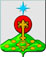 РОССИЙСКАЯ ФЕДЕРАЦИЯСвердловская областьДУМА СЕВЕРОУРАЛЬСКОГО ГОРОДСКОГО ОКРУГАРЕШЕНИЕот 31 октября 2018 года	          № 75 г. СевероуральскРуководствуясь Бюджетным Кодексом Российской Федерации, Федеральным Законом от 06.10.2003г. № 131-ФЗ  «Об общих принципах организации местного самоуправления в Российской Федерации», Уставом Североуральского городского округа, Положением «О бюджетном процессе в Североуральском городском округе», утвержденным решением Думы Североуральского городского округа от 18 декабря 2013 года № 128, Законом Свердловской области от 19.07.2018 N 87-ОЗ «О внесении изменений в Закон Свердловской области № 121-ОЗ  от 07.12.2017  «Об областном бюджете на 2018 год и плановый период 2019 и 2020 годов»,  Дума Североуральского городского округа,             РЕШИЛА:Внести в Решение Думы Североуральского городского округа от 27 декабря 2017 года  № 40 «О бюджете Североуральского городского округа на 2018 год и плановый период 2019  и 2020 годов», с изменениями от 29 августа 2018 года № 56 следующие изменения:В статье 1 главы 1:подпункт 1 пункта 1 изложить в следующей редакции:«1.Утвердить общий объем доходов  бюджета Североуральского городского округа:1372539,62625 тысяч рублей, в том числе объем межбюджетных трансфертов из областного бюджета – 925000,62625 тысяч рублей, на 2018 год;».2) подпункт 1 пункта 2 изложить в следующей редакции:«2. Утвердить общий объем расходов бюджета Североуральского городского округа:  1413791,88056 тысяч рублей, на 2018 год;». подпункт 1 пункта 1 статьи 2 главы 1 изложить в следующей редакции:«1.  Утвердить дефицит бюджета Североуральского городского округа:41252,25431 тысяч рублей (16,07 процентов прогнозируемого общего объема доходов бюджета Североуральского городского округа без учета объема безвозмездных поступлений и поступлений налоговых доходов по дополнительным нормативам отчислений, и за счет снижения остатков средств на счетах по учету средств бюджета Североуральского городского округа в сумме 20376,20427 тысяч рублей); на 2018 год;».подпункт 1 пункта 1 статьи 8 главы 2 изложить в следующей редакции:«1. Утвердить объем бюджетных ассигнований Дорожного фонда Североуральского городского округа:46096,46824 тысяч рублей, на 2018 год, в том числе за счет остатков бюджетных ассигнований Дорожного фонда, не использованных по состоянию на 01.01.2018г. в сумме 2985,81731 тысяч рублей;21937,00000 тысяч рублей, на 2019 год;19377,00000 тысяч рублей, на 2020 год.»подпункт 1 статьи 9 главы 2 изложить в следующей редакции:«Статья 9. Общий объем бюджетных ассигнований, направляемых из бюджета Североуральского городского округа на исполнение публичных  нормативных обязательств Североуральского городского округаУтвердить общий объем бюджетных ассигнований, направляемых из  бюджета Североуральского городского округа на исполнение публичных нормативных обязательств Североуральского городского округа139838,53500 тысяч рублей на 2018 год;».статью 16 главы 3 изложить в следующей редакции: «Статья 16. Обслуживание муниципального долга Североуральского городского округаУтвердить объем расходов  бюджета Североуральского городского округа на обслуживание муниципального долга Североуральского городского округа:-    30,15573 тысяч рублей на 2018 год;- 6000,00000 тысяч рублей на 2019 год;- 6000,00000 тысяч рублей на 2020 год.»Приложения 1,4,5,6,8,9,10 изложить в новой редакции (прилагаются).Опубликовать настоящее Решение на страницах  газеты «Наше слово» и на официальном сайте Администрации Североуральского городского округа.3.  Контроль за выполнением настоящего Решения возложить на постоянную депутатскую комиссию Думы Североуральского городского округа по бюджету и налогам (Е.С. Матюшенко).Приложение 1к Решению Думы Североуральского городского округаот 27 декабря 2017 года № 40 "О бюджете Североуральского городского округа на 2018 год и плановый период 2019 и 2020 годов"Приложение 4к Решению Думы Североуральского городского округаот 27 декабря 2017 года № 40 "О бюджете Североуральского городского округа на 2018 год и плановый период 2019 и 2020 годов"Распределение бюджетных ассигнований по разделам, подразделам, целевым статьям (муниципальным программам Североуральского городского округа и непрограммным направлениям деятельности) группам и подгруппам видов расходов на 2018 год и плановый период 2019 и 2020 годовПриложение 5к Решению Думы Североуральского городского округаот 27 декабря 2017 года № 40 "О бюджете Североуральского городского округа на 2018 год и плановый период 2019 и 2020 годов"Приложение 6к Решению Думы Североуральского городского округаот 27 декабря 2017 года № 40 "О бюджете Североуральского городского округа на 2018 год и плановый период 2019 и 2020 годов"Приложение 8к Решению Думы Североуральского городского округаот 27 декабря 2017 года № 40 "О бюджете Североуральского городского округа на 2018 год и плановый период 2019 и 2020 годов"ПРОГРАММАМУНИЦИПАЛЬНЫХ ГАРАНТИЙСЕВЕРОУРАЛЬСКОГО ГОРОДСКОГО ОКРУГА НА 2018 ГОД И ПЛАНОВЫЙ ПЕРИОД 2019 и 2020 ГОДОВРаздел 1. МУНИЦИПАЛЬНЫЕ ГАРАНТИИ, ПРЕДОСТАВЛЯЕМЫЕ С ПРАВОМРЕГРЕССНОГО ТРЕБОВАНИЯ К ПРИНЦИПАЛУ И ПРЕДВАРИТЕЛЬНОЙПРОВЕРКОЙ ФИНАНСОВОГО СОСТОЯНИЯ ПРИНЦИПАЛА, С УЧЕТОМСУММ ГАРАНТИЙ, ПРЕДОСТАВЛЕННЫХ НА 1 ЯНВАРЯ 2018 ГОДАМуниципальные гарантии с правом регрессного требования к принципалу и предварительной проверкой финансового состояния принципала не предоставляются.Раздел 2. МУНИЦИПАЛЬНЫЕ ГАРАНТИИ, ПРЕДОСТАВЛЯЕМЫЕ БЕЗ ПРАВАРЕГРЕССНОГО ТРЕБОВАНИЯ К ПРИНЦИПАЛУ Раздел 3. ОБЩИЙ ОБЪЕМ МУНИЦИПАЛЬНЫХ ГАРАНТИЙ,ПРЕДОСТАВЛЯЕМЫХ В 2018 ГОДУ И ПЛАНОВОМ ПЕРИОДЕ 2019 И 2020 ГОДОВ, С УЧЕТОМ ГАРАНТИЙ,ПРЕДОСТАВЛЕННЫХ НА 1 ЯНВАРЯ 2018 ГОДАОбщий объем муниципальных гарантий, предоставляемых в 2018 году в соответствии с разделами настоящей Программы, составляет 25000,00000 тыс. рублей.Раздел 4. ОБЩИЙ ОБЪЕМ БЮДЖЕТНЫХ АССИГНОВАНИЙ,ПРЕДУСМОТРЕННЫХ НА ИСПОЛНЕНИЕ МУНИЦИПАЛЬНЫХ ГАРАНТИЙСЕВЕРОУРАЛЬСКОГО ГОРОДСКОГО ОКРУГА ПО ВОЗМОЖНЫМГАРАНТИЙНЫМ СЛУЧАЯМ, НА 2018 год и ПЛАНОВЫЙ ПЕРИОД 2019 и 2020 годовПриложение 9к Решению Думы Североуральского городского округаот 27 декабря 2017 года № 40 "О бюджете Североуральского городского округа на 2018 год и плановый период 2019 и 2020 годов"Приложение 10к Решению Думы Североуральского городского округаот 27 декабря 2017 года № 40 "О бюджете Североуральского городского округа на 2018 год и плановый период 2019 и 2020 годов"О внесении изменений в Решение Думы Североуральского городского округа от 27.12.2017 № 40 «О бюджете Североуральского городского округа на 2018 год и плановый период 2019 и 2020 годов» Глава Североуральского городского округа             	          ______________В.П. Матюшенко И.о. Председателя ДумыСевероуральского городского округа_________________   А.А. Злобин Свод доходов бюджета Североуральского городского округа на 2018 год и плановый период 2019 и 2020 годовСвод доходов бюджета Североуральского городского округа на 2018 год и плановый период 2019 и 2020 годовСвод доходов бюджета Североуральского городского округа на 2018 год и плановый период 2019 и 2020 годовСвод доходов бюджета Североуральского городского округа на 2018 год и плановый период 2019 и 2020 годовСвод доходов бюджета Североуральского городского округа на 2018 год и плановый период 2019 и 2020 годов№ строкиКод классификации доходов бюджетаНаименование доходов бюджета СУММА в тысячах рублей  СУММА в тысячах рублей  СУММА в тысячах рублей № строкиКод классификации доходов бюджетаНаименование доходов бюджета 2018 год  2019 год  2020 год 1234561000 1 00 00000 00 0000 000 НАЛОГОВЫЕ И НЕНАЛОГОВЫЕ ДОХОДЫ        447 539,00000           491 372,00000           517 916,00000   2000 1 01 00000 00 0000 000Налоги на прибыль, доходы        302 156,00000           342 146,00000           364 927,30000   3000 1 01 02000 01 0000 110Налог на доходы физических лиц        302 156,00000           342 146,00000           364 927,30000   4000 1 03 00000 00 0000 000Налоги на товары (работы, услуги), реализуемые на территории Российской Федерации             5 800,60000               6 542,00000               6 932,20000   5000 1 03 02000 01 0000 110Акцизы по подакцизным товарам (продукции), производимым на территории Российской Федерации             5 800,60000               6 542,00000               6 932,20000   6000 1 05 00000 00 0000 000Налоги на совокупный доход          27 328,00000             29 936,90000             30 654,80000   7000 1 05 01000 00 0000 110Налог, взимаемый в связи с применением упрощенной системы налогообложения             5 580,00000               6 671,00000               7 224,70000   8000 1 05 01010 01 0000 110Налог, взимаемый с налогоплательщиков, выбравших в качестве объекта налогообложения доходы             2 750,00000               3 287,00000               3 559,80000   9000 1 05 01020 01 0000 110Налог, взимаемый с налогоплательщиков, выбравших в качестве объекта налогообложения доходы, уменьшенные на величину расходов             2 830,00000               3 384,00000               3 664,90000   10000 1 05 02000 02 0000 110Единый налог на вмененный доход для отдельных видов деятельности          19 480,00000             20 844,00000             20 844,00000   11000 1 05 03000 01 0000 110Единый сельскохозяйственный налог                  44,00000                     44,40000                     44,60000   12000 1 05 04000 02 0000 110Налог, взимаемый в связи с применением патентной системы налогообложения             2 224,00000                2 377,50000                2 541,50000   13000 1 06 00000 00 0000 000Налоги на имущество          16 165,80000             16 256,40000              16 420,50000   14000 1 06 01000 00 0000 110Налог на имущество физических лиц             6 473,80000                6 564,40000                6 728,50000   15000 1 06 06000 00 0000 110Земельный налог             9 692,00000                9 692,00000                9 692,00000   16000 1 06 06030 00 0000 110Земельный налог с организаций             7 238,00000                7 238,00000                7 238,00000   17000 1 06 06040 00 0000 110Земельный налог с физических лиц             2 454,00000                2 454,00000                2 454,00000   18000 1 08 00000 00 0000 000Государственная пошлина             5 164,00000                5 262,20000                5 787,80000   19000 1 08 03000 01 0000 110Государственная пошлина по делам, рассматриваемым в судах общей юрисдикции, мировыми судьями             5 134,00000                5 231,60000                5 754,80000   20000 1 08 07150 01 0000 110Государственная пошлина за выдачу разрешения на установку рекламной конструкции                  30,00000                     30,60000                     33,00000   21000 1 11 00000 00 0000 000Доходы от использования имущества, находящегося в государственной и муниципальной собственности          65 672,30000             66 177,60000             66 233,70000   22000 1 11 05000 00 0000 120Доходы, получаемые в виде арендной либо иной платы за передачу в возмездное пользование государственного и муниципального имущества (за исключением имущества бюджетных и автономных учреждений, а также имущества государственных и муниципальных унитарных предприятий, в том числе казенных)          65 650,30000             66 177,60000             66 233,70000   23000 1 11 05010 00 0000 120Доходы, получаемые в виде арендной платы за земельные участки, государственная собственность на которые не разграничена, а также средства от продажи права на заключение договоров аренды указанных земельных участков          55 289,60000             55 727,40000             55 783,50000   24000 1 11 05020 00 0000 120Доходы, получаемые в виде арендной платы за земли после разграничения государственной собственности на землю, а также средства от продажи права на заключение договоров аренды указанных земельных участков (за исключением земельных участков бюджетных и автономных учреждений)                183,00000                   184,00000                   184,00000   25000 1 11 05070 00 0000 120Доходы от сдачи в аренду имущества, составляющего государственную (муниципальную) казну (за исключением земельных участков)          10 177,70000             10 266,20000             10 266,20000   26000 1 11 07000 00 0000 120Платежи от государственных и муниципальных унитарных предприятий                  22,00000                               -                                     -        27000 1 12 00000 00 0000 000Платежи при пользовании природными ресурсами          17 556,00000             17 889,50000             19 677,00000   28000 1 12 01000 01 0000 120Плата за негативное воздействие на окружающую среду          17 556,00000             17 889,50000             19 677,00000   29000 1 12 01010 01 0000 120Плата за выбросы загрязняющих веществ в атмосферный воздух стационарными объектами                465,00000                   473,80000                   521,00000   30000 1 12 01030 01 0000 120Плата за сбросы загрязняющих веществ в водные объекты             6 616,00000               6 741,70000               7 415,00000   31000 1 12 01040 01 0000 120Плата за размещение отходов производства и потребления          10 475,00000             10 674,00000             11 741,00000   32000 1 13 00000 00 0000 000Доходы от оказания платных услуг (работ) и компенсации затрат государства                459,70000                   459,70000                   459,70000   33000 1 13 01000 00 0000 130Доходы от оказания платных услуг (работ)                  33,00000                     33,00000                     33,00000   34000 1 13 02000 00 0000 130Доходы от компенсации затрат государства                426,70000                   426,70000                   426,70000   35000 1 14 00000 00 0000 000Доходы от продажи  материальных и нематериальных активов             3 958,00000               3 331,00000               3 204,00000   36000 1 14 02000 00 0000 000Доходы от реализации имущества, находящегося в государственной и муниципальной собственности (за исключением движимого имущества бюджетных и автономных учреждений, а также имущества государственных и муниципальных унитарных предприятий, в том числе казенных)             3 841,00000               3 331,00000               3 204,00000   37000 1 14 06000 00 0000 430Доходы от продажи земельных участков, находящихся в государственной и муниципальной собственности                 117,00000                               -                                     -        38000 1 16 00000 00 0000 000Штрафы, санкции, возмещение ущерба             3 278,60000               3 370,70000               3 619,00000   39000 1 16 08000 01 0000 140Денежные взыскания (штрафы) за административные правонарушения в области государственного регулирования производства и оборота этилового спирта, алкогольной, спиртосодержащей и табачной продукции                  28,00000                     38,00000                     40,00000   40000 1 16 25000 00 0000 140Денежные взыскания (штрафы) за нарушение законодательства Российской Федерации о недрах, об особо охраняемых природных территориях, об охране и использовании животного мира, об экологической экспертизе, в области охраны окружающей среды, о рыболовстве и сохранении водных биологических ресурсов, земельного законодательства, лесного законодательства, водного законодательства                  61,50000                     76,80000                     83,00000   41000 1 16 28000 01 0000 140Денежные взыскания (штрафы) за нарушение законодательства в области обеспечения санитарно- эпидемиологического благополучия человека и законодательства в сфере защиты прав потребителей                710,00000            725,00000            725,00000   42000 1 16 30030 01 0000 140Прочие денежные взыскания (штрафы) за правонарушения в области дорожного движения                  31,40000                     32,00000                     35,00000   43000 1 16 51020 02 0000 140Денежные взыскания (штрафы), установленные законами субъектов Российской Федерации за несоблюдение муниципальных правовых актов, зачисляемые в бюджеты городских округов                350,00000                   357,00000                   392,00000   44000 1 16 90040 04 0000 140Прочие поступления от денежных взысканий (штрафов) и иных сумм в возмещение ущерба, зачисляемые в бюджеты городских округов             2 097,70000               2 141,90000               2 344,00000   45000 2 00 00000 00 0000 000БЕЗВОЗМЕЗДНЫЕ ПОСТУПЛЕНИЯ        925 000,62625           731 343,00000           717 431,20000   46000 2 02 00000 00 0000 000БЕЗВОЗМЕЗДНЫЕ ПОСТУПЛЕНИЯ ОТ ДРУГИХ БЮДЖЕТОВ БЮДЖЕТНОЙ СИСТЕМЫ РОССИЙСКОЙ ФЕДЕРАЦИИ        925 000,62625           731 343,00000           717 431,20000   47000 2 02 10000 00 0000 151Дотации бюджетам субъектов Российской Федерации и муниципальных образований             1 504,00000               4 142,00000                   983,00000   48000 2 02 15001 04 0000 151Дотации бюджетам городских округов на выравнивание бюджетной обеспеченности             1 504,00000               4 142,00000                   983,00000   49919 2 02 15001 04 0000 151Дотации из областного бюджета на выравнивание бюджетной обеспеченности муниципальных районов (городских округов) между муниципальными районами (городскими округами), расположенными на территории Свердловской области            1 504,00000               4 142,00000                   983,00000   50000 2 02 20000 00 0000 151Субсидии бюджетам бюджетной системы Российской Федерации (межбюджетные субсидии)        356 210,32625           208 328,90000           185 661,20000   51000 2 02 25027 04 0000 151Субсидии бюджетам городских округов на реализацию мероприятий государственной программы Российской Федерации "Доступная среда" на 2011 - 2020 годы                787,23750                               -                                     -        52906 2 02 25027 04 0000 151Субсидии бюджетам городских округов на реализацию мероприятий государственной программы Российской Федерации "Доступная среда" на 2011 - 2020 годы               787,23750                               -                                    -        53000 2 02 25127 04 0000 151Субсидии бюджетам городских округов на реализацию мероприятий по поэтапному внедрению Всероссийского физкультурно-спортивного комплекса "Готов к труду и обороне" (ГТО)                124,60000                               -                                     -        54906 2 02 25127 04 0000 151Субсидии из областного бюджета, предоставление которых предусмотрено государственной программой Свердловской области "Развитие физической культуры и спорта в Свердловской области до 2024 года", между муниципальными образованиями, расположенными на территории Свердловской области, в 2018 году на реализацию мероприятий по поэтапному внедрению всероссийского физкультурно-спортивного комплекса "Готов к труду и обороне" (ГТО)               124,60000                               -                                    -        55000 2 02 25497 04 0000 151Субсидии бюджетам городских округов на реализацию мероприятий по обеспечению жильем молодых семей            1 933,60000                               -                                    -        56901 2 02 25497 04 0000 151Субсидии из областного бюджета, предоставление которых предусмотрено государственной программой Свердловской области "Реализация молодежной политики и патриотического воспитания граждан в Свердловской области до 2024 года", между муниципальными образованиями, расположенными на территории Свердловской области, в 2018 году на предоставление социальных выплат молодым семьям на приобретение (строительство) жилья            1 933,60000                               -                                    -        57901 2 02 25527 04 0000 151Субсидии из областного бюджета, предоставление которых предусмотрено подпрограммой 2 "Импульс для предпринимательства" государственной программы Свердловской области "Повышение инвестиционной привлекательности Свердловской области до 2024 года", в 2018 году на развитие системы поддержки малого и среднего предпринимательства            1 034,47975                               -                                     -        58901 2 02 25527 04 0000 151Субсидии из областного бюджета, предоставление которой предусмотрено подпрограммой 2 "Импульс для предпринимательства" государственной программы Свердловской области "Повышение инвестиционной привлекательности Свердловской области до 2024 года", в 2018 году на развитие системы поддержки малого и среднего предпринимательства               784,00000                               -                                    -        59901 2 02 25527 04 0000 151Субсидии из областного бюджета, предоставление которой предусмотрено подпрограммой 2 "Импульс для предпринимательства" государственной программы Свердловской области "Повышение инвестиционной привлекательности Свердловской области до 2024 года", в 2018 году на развитие системы поддержки малого и среднего предпринимательства на условиях софинансирования из федерального бюджета               250,47975   60000 2 02 25555 04 0000 151Субсидии бюджетам городских округов на поддержку государственных программ субъектов Российской Федерации и муниципальных программ формирования современной городской среды             8 584,80000                               -                                     -        61901 2 02 25555 04 0000 151Субсидии бюджетам городских округов на поддержку государственных программ субъектов Российской Федерации и муниципальных программ формирования современной городской среды            8 584,80000                               -                                    -        62000 2 02 29999 04 0000 151Прочие субсидии бюджетам городских округов        343 745,60900           208 328,90000           185 661,20000   63901 2 02 29999 04 0000 151Субсидии, предоставление которых предусмотрено государственной программой Свердловской области "Реализация молодежной политики и патриотического воспитания граждан в Свердловской области до 2024 года" на реализацию проектов по приоритетным направлениям работы с молодежью на территории Свердловской области                 30,50000                               -                                    -        64901 2 02 29999 04 0000 151Субсидии, предоставление которых предусмотрено государственной программой Свердловской области "Реализация молодежной политики и патриотического воспитания граждан в Свердловской области до 2024 года" на укрепление материально-технической базы муниципальных учреждений по работе с молодежью                 80,00000                               -                                    -        65901 2 02 29999 04 0000 151Субсидии, предоставление которой предусмотрено государственной программой Свердловской области "Реализация основных направлений государственной политики в строительном комплексе Свердловской области до 2024 года", в 2018 году для софинансирования расходов на проведение работ по описанию местоположения границ территориальных зон и населенных пунктов, внесение в Единый государственный реестр недвижимости сведений о границах территориальных зон и населенных пунктов, расположенных на территории Свердловской области                 40,00000                               -                                    -        66901 2 02 29999 04 0000 151Субсидии на реализацию мер по обеспечению целевых показателей, установленных указами Президента Российской Федерации по повышению оплаты труда работников бюджетной сферы, в муниципальных учреждениях культуры            1 649,10000   67901 2 02 29999 04 0000 151Субсидии на реализацию мер по обеспечению целевых показателей, установленных указами Президента Российской Федерации по повышению оплаты труда работников бюджетной сферы, в муниципальных архивных учреждениях                 34,00000   68901 2 02 29999 04 0000 151Субсидии из областного бюджета местным бюджетам, предоставление которых предусмотрено государственной программой Свердловской области "Реализация молодежной политики и патриотического воспитания граждан в Свердловской области до 2024 года" на подготовку молодых граждан к военной службе в 2018 году на приобретение оборудования для организаций и учреждений, осуществляющих патриотическое воспитание граждан на территории Свердловской области                 43,50000   69901 2 02 29999 04 0000 151Субсидии из областного бюджета местным бюджетам, предоставление которых предусмотрено государственной программой Свердловской области "Реализация молодежной политики и патриотического воспитания граждан в Свердловской области до 2024 года" на подготовку молодых граждан к военной службе в 2018 году  на организацию и проведение военно-спортивных игр, военно-спортивных мероприятий                 50,00000   70901 2 02 29999 04 0000 151Субсидии из областного бюджета местным бюджетам, предоставление которых предусмотрено государственной программой Свердловской области "Реализация молодежной политики и патриотического воспитания граждан в Свердловской области до 2024 года" на подготовку молодых граждан к военной службе в 2018 году  на участие в областных оборонно-спортивных лагерях и военно-спортивных играх на территории Свердловской области                 50,00000   71906 2 02 29999 04 0000 151Субсидии на осуществление в пределах полномочий муниципальных районов, городских округов мероприятий по обеспечению организации отдыха детей в каникулярное время, включая мероприятия по обеспечению безопасности их жизни и здоровья          11 233,50000             11 682,90000             12 150,20000   72906 2 02 29999 04 0000 151Субсидии из областного бюджета местным бюджетам, предоставление которых предусмотрено государственной программой Свердловской области "Развитие системы образования в Свердловской области до 2024 года", в 2018 году на осуществление мероприятий по обеспечению питанием обучающихся в муниципальных общеобразовательных организациях          38 522,00000                               -                                     -        73906 2 02 29999 04 0000 151Субсидии из областного бюджета местным бюджетам, предоставление которых предусмотрено государственной программой Свердловской области "Развитие системы образования в Свердловской области до 2024 года", в 2018 году на капитальный ремонт, приведение в соответствие с требованиями пожарной безопасности и санитарного законодательства зданий и сооружений муниципальных загородных оздоровительных лагерей            1 838,90000                               -                                     -        74906 2 02 29999 04 0000 151Субсидии из областного бюджета местным бюджетам, предоставление которых предусмотрено государственной программой Свердловской области "Развитие системы образования в Свердловской области до 2024 года", в 2018 году на создание современной образовательной среды для школьников в рамках программы "Содействие созданию в субъектах Российской Федерации (исходя из прогнозируемой потребности) новых мест в общеобразовательных организациях" на 2016 - 2025 годы, утвержденной Распоряжением Правительства Российской Федерации от 23.10.2015 N 2145-р          16 569,10900                               -                                     -        75919 2 02 29999 04 0000 151Субсидии на выравнивание  обеспеченности муниципальных районов (городских округов) по реализации ими их отдельных расходных обязательств        273 605,00000           196 646,00000           173 511,00000   76000 2 02 30000 00 0000 151Субвенции бюджетам субъектов Российской Федерации и муниципальных образований        520 376,30000           518 872,10000           530 787,00000   77901 2 02 30022 04 0000 151Субвенции бюджетам муниципальных образований на предоставление гражданам субсидий на оплату жилого помещения и коммунальных услуг          18 000,00000             18 000,00000             18 000,00000   78901 2 02 30022 04 0000 151Субвенции на осуществление государственного полномочия Свердловской области по предоставлению  гражданам субсидий на оплату жилого помещения и коммунальных услуг          18 000,00000             18 000,00000             18 000,00000   79000 2 02 30024 04 0000 151Субвенции бюджетам городских округов на выполнение передаваемых полномочий субъектов Российской Федерации          93 932,80000             93 954,50000             93 956,30000   80901 2 02 30024 04 0000 151Субвенции на осуществление государственного полномочия Свердловской области по хранению, комплектованию, учету и использованию архивных документов, относящихся к государственной собственности Свердловской области               262,00000                  272,00000                  283,00000   81901 2 02 30024 04 0000 151Субвенции на осуществление государственного полномочия Свердловской области по определению перечня должностных лиц, уполномоченных составлять протоколы об административных правонарушениях, предусмотренных законом Свердловской области                    0,10000                0,10000                0,10000   82901 2 02 30024 04 0000 151Субвенция на осуществление государственного полномочия Свердловской области по созданию административных комиссий               106,40000                  106,40000                  106,40000   83901 2 02 30024 04 0000 151Субвенции на осуществление государственного полномочия Свердловской области по предоставлению отдельным категориям граждан компенсаций расходов на оплату жилого помещения и коммунальных услуг          92 610,00000             92 610,00000             92 610,00000   84901 2 02 30024 04 0000 151Субвенции на осуществление государственного полномочия Свердловской области по предоставлению гражданам, проживающим на территории Свердловской области, меры социальной поддержки по частичному освобождению от платы за коммунальные услуги                            -                         21,00000                     21,00000   85901 2 02 30024 04 0000 151Субвенции на осуществление государственного полномочия Свердловской области по организации проведения мероприятий по отлову и содержанию безнадзорных собак               954,30000                  945,00000                  935,80000   86000 2 02 35120 04 0000 151Субвенции бюджетам городских округов на осуществление полномочий по составлению (изменению) списков кандидатов в присяжные заседатели федеральных судов общей юрисдикции в Российской Федерации                172,80000            11,60000                18,70000   87901 2 02 35120 04 0000 151Субвенции бюджетам городских округов на осуществление полномочий по составлению (изменению) списков кандидатов в присяжные заседатели федеральных судов общей юрисдикции в Российской Федерации               172,80000                    11,60000              18,70000   88000 2 02 35250 04 0000 151Субвенции бюджетам городских округов на оплату жилищно-коммунальных услуг отдельным категориям граждан          37 563,00000             38 322,00000             38 320,00000   89901 2 02 35250 04 0000 151Субвенции на осуществление государственного полномочия Российской Федерации по предоставлению мер социальной поддержки по оплате жилого помещения и коммунальных услуг          37 563,00000             38 322,00000             38 320,00000   90000 2 02 35462 04 0000 151Субвенции бюджетам городских округов на компенсацию отдельным категориям граждан оплаты взноса на капитальный ремонт общего имущества в многоквартирном доме                141,20000                               -                                     -        91901 2 02 35462 04 0000 151Субвенции из областного бюджета на осуществление государственного полномочия Свердловской области по предоставлению отдельным категориям граждан компенсаций расходов на оплату жилого помещения и коммунальных услуг, не распределенных между местными бюджетами Законом Свердловской области от 7 декабря 2017 года N 121-ОЗ "Об областном бюджете на 2018 год и плановый период 2019 и 2020 годов" на 2018 год               141,20000                               -                                    -        92000 2 02 39999 04 0000 151Прочие субвенции бюджетам городских округов        370 566,50000           368 584,00000           380 492,00000   93906 2 02 39999 04 0000 151Субвенции на финансовое обеспечение государственных гарантий реализации прав  на получение общедоступного и бесплатного дошкольного, начального общего, основного общего, среднего  общего   образования в муниципальных общеобразовательных организациях и финансовое обеспечение дополнительного образования детей  в муниципальных общеобразовательных организациях       215 788,90000           216 188,00000           222 290,00000   94906 2 02 39999 04 0000 151Субвенции на финансовое обеспечение государственных гарантий реализации прав на получение общедоступного и бесплатного дошкольного образования в муниципальных дошкольных образовательных организациях       154 777,60000           152 396,00000           158 202,00000   95000 2 02 40000 00 0000 151Иные межбюджетные трансферты          46 910,00000                               -                                     -        96000 2 02 49999 04 0000 151Прочие межбюджетные трансферты, передаваемые бюджетам городских округов          46 910,00000                               -                                     -        97901 2 02 49999 04 0000 151Иной межбюджетный трансферт бюджету Североуральского городского округа для перечисления средств на проведение голосования по отбору общественных территорий, подлежащих благоустройству, в рамках реализации муниципальных программ формирования современной городской среды соответствии с Распоряжением Правительства Свердловской области от 02.03.2018 №102-РП                 53,60000                               -                                     -        98901 2 02 49999 04 0000 151Иной межбюджетный трансферт бюджету Североуральского городского округа для перечисления средств на приобретение 25 пар лыж, 25 пар креплений и 15 пар хоккейных коньков для Муниципального бюджетного  учреждения "Физкультура и спорт" в соответствии с Распоряжением Правительства Свердловской области от 28.02.2018 №104-РП               190,00000                               -                                     -        99901 2 02 49999 04 0000 151Иной межбюджетный трансферт  бюджету Североуральского городского округа для перечисления средств на приобретение комплекта звукоусилительного оборудования для Муниципального бюджетного учреждения культуры "Центр культуры и искусства" в соответствии с Распоряжением Правительства Свердловской области от 29.03.2018 №172-РП               100,00000                               -                                     -        100901 2 02 49999 04 0000 151Иной межбюджетный трансферт  бюджету Североуральского городского округа на обеспечение меры социальной поддержки по бесплатному получению художественного образования в муниципальных учреждениях дополнительного образования, в том числе в домах детского творчества, школах искусств, детям-сиротам, детям, оставшимся без попечения родителей, и иным категориям несовершеннолетних граждан, нуждающихся в социальной поддержке в 2018 году            5 498,00000                               -                                     -        101901 2 02 49999 04 0000 151Иной межбюджетный трансферт  бюджету Североуральского городского округа предоставление которого предусмотрено государственной программой Свердловской области "Управление государственными финансами Свердловской области до 2020 года" на стимулирование муниципальных образований в 2018 году по направлению "Достижение лучших темпов роста поступлений налоговых и неналоговых доходов на территории муниципального образования"            6 693,00000                               -                                     -        102000 2 02 49999 04 0000 151Иной межбюджетный трансферт  бюджету Североуральского городского округа на обеспечение оплаты труда работников муниципальных учреждений в размере не ниже минимального размера оплаты труда          25 487,00000                               -                                    -        103901 2 02 49999 04 0000 151Иной межбюджетный трансферт  бюджету Североуральского городского округа на обеспечение оплаты труда работников муниципальных учреждений в размере не ниже минимального размера оплаты труда            7 290,00000                               -                                     -        104901 2 02 49999 04 0000 151Иной межбюджетный трансферт  бюджету Североуральского городского округа на приобретение хоккейной коробки для Муниципального бюджетного учреждения "Физкультура и спорт"            1 000,00000   105906 2 02 49999 04 0000 151Иной межбюджетный трансферт  бюджету Североуральского городского округа на обеспечение оплаты труда работников муниципальных учреждений в размере не ниже минимального размера оплаты труда          18 197,00000                               -                                     -        106906 2 02 49999 04 0000 151Иной межбюджетный трансферт  бюджету Североуральского городского округа для перечисления средств на приобретение фрезерного станка с числовым программным управлением для Муниципального автономного общеобразовательного учреждения средней общеобразовательной школы №1 в соответствии с Распоряжением Правительства Свердловской области от 28.02.2018 №102-РП               291,00000                               -                                     -        107906 2 02 49999 04 0000 151Иной межбюджетный трансферт бюджету Североуральского городского округа для перечисления средств на приобретение пассажирского междугороднего автобуса вместимостью не менее 45 мест для Муниципального автономного учреждения Североуральского городского округа "Хозяйственно-эксплуатационная контора" в целях обеспечения нужд Муниципального автономного учреждения дополнительного образования "Детско-юношеская спортивная школа" в соответствии с Распоряжением Правительства Свердловской области от 28.02.2018 №101-РП            7 250,00000                               -                                     -        108906 2 02 49999 04 0000 151Иной межбюджетный трансферт  бюджету Североуральского городского округа на обеспечение дополнительных гарантий по социальной поддержке детей-сирот и детей, оставшихся без попечения родителей, лиц из числа детей-сирот и детей, оставшихся без попечения родителей, лиц, потерявших в период обучения обоих родителей или единственного родителя, обучающихся в муниципальных образовательных организациях, расположенных на территории Свердловской области, в 2018 году, утвержденное постановлением Правительства Свердловской области от 25.01.2018 № 24-ПП               347,40000                               -                                     -        109итого     1 372 539,62625        1 222 715,00000        1 235 347,20000   Наименование раздела, подраздела, целевой статьи расходов Код разделаКод подразделаКод целевой статьиКод вида расходовСумма в тысячах рублей на 2018 годСумма в тысячах рублей на 2019 годСумма в тысячах рублей на 2020 год1234567891 ОБЩЕГОСУДАРСТВЕННЫЕ ВОПРОСЫ0100119 060,5543088 605,2140088 021,814002    Функционирование высшего должностного лица субъекта Российской Федерации и муниципального образования01021 797,100001 571,413001 571,413003      Непрограммные направления деятельности010270000000001 797,100001 571,413001 571,413004          Обеспечение деятельности Главы Североуральского городского округа010270000210301 797,100001 571,413001 571,413005            Расходы на выплаты персоналу  государственных (муниципальных)  органов010270000210301201 797,100001 571,413001 571,413006    Функционирование законодательных (представительных) органов государственной власти и представительных органов муниципальных образований01034 353,457273 560,700003 560,700007      Непрограммные направления деятельности010370000000004 353,457273 560,700003 560,700008          Обеспечение деятельности муниципальных органов (центральный аппарат)010370000210102 224,799681 989,287001 989,287009            Расходы на выплаты персоналу  государственных (муниципальных)  органов010370000210101201 882,679681 812,771001 812,7710010            Иные закупки товаров, работ и услуг для обеспечения государственных (муниципальных) нужд01037000021010240342,02000176,41600176,4160011            Уплата налогов, сборов и иных платежей010370000210108500,100000,100000,1000012          Обеспечение деятельности Председателя Думы Североуральского городского округа010370000210201 520,254001 571,413001 571,4130013            Расходы на выплаты персоналу  государственных (муниципальных)  органов010370000210201201 520,254001 571,413001 571,4130014          Обеспечение деятельности заместителя Председателя Думы Североуральского городского округа01037000021040608,403590,000000,0000015            Расходы на выплаты персоналу  государственных (муниципальных)  органов01037000021040120608,403590,000000,0000016    Функционирование Правительства Российской Федерации, высших исполнительных органов государственной власти субъектов Российской Федерации, местных администраций010433 796,1560032 361,1870032 376,1870017      Муниципальная программа Североуральского городского округа "Совершенствование социально-экономической политики в Североуральском городском округе"  на 2014-2020 годы0104010000000033 796,1560032 361,1870032 376,1870018        Подпрограмма "Развитие  муниципальной службы в Североуральском городском округе"01040140000000147,10000292,80000307,8000019          Мероприятия по повышению квалификации муниципальных служащих01040140121060147,10000292,80000307,8000020            Расходы на выплаты персоналу  государственных (муниципальных)  органов01040140121060120104,00000112,80000142,8000021            Иные закупки товаров, работ и услуг для обеспечения государственных (муниципальных) нужд0104014012106024043,10000180,00000165,0000022        Подпрограмма" Обеспечение  реализации муниципальной программы Североуральского городского округа  "Совершенствование социально-экономической политики в Североуральском городском округе"0104015000000033 649,0560032 068,3870032 068,3870023          Обеспечение деятельности муниципальных органов (центральный аппарат)0104015012101033 649,0560032 068,3870032 068,3870024            Расходы на выплаты персоналу  государственных (муниципальных)  органов0104015012101012032 796,6000031 683,6870031 683,6870025            Иные закупки товаров, работ и услуг для обеспечения государственных (муниципальных) нужд01040150121010240341,30000324,50000324,5000026            Уплата налогов, сборов и иных платежей01040150121010850511,1560060,2000060,2000027    Судебная система0105172,8000011,6000018,7000028      Муниципальная программа Североуральского городского округа "Совершенствование социально-экономической политики в Североуральском городском округе"  на 2014-2020 годы01050100000000172,8000011,6000018,7000029        Подпрограмма" Обеспечение  реализации муниципальной программы Североуральского городского округа  "Совершенствование социально-экономической политики в Североуральском городском округе"01050150000000172,8000011,6000018,7000030          Финансовое обеспечение государственных полномочий по составлению (изменению и дополнению) списков кандидатов в присяжные заседатели федеральных судов общей юрисдикции01050150851200172,8000011,6000018,7000031            Иные закупки товаров, работ и услуг для обеспечения государственных (муниципальных) нужд01050150851200240172,8000011,6000018,7000032    Обеспечение деятельности финансовых, налоговых и таможенных органов и органов финансового (финансово-бюджетного) надзора010612 840,9133313 342,4140013 342,4140033      Муниципальная программа Североуральского городского округа "Совершенствование социально-экономической политики в Североуральском городском округе"  на 2014-2020 годы0106010000000066,39100170,40000170,4000034        Подпрограмма "Развитие  муниципальной службы в Североуральском городском округе"0106014000000066,39100170,40000170,4000035          Мероприятия по повышению квалификации муниципальных служащих0106014012106066,39100170,40000170,4000036            Расходы на выплаты персоналу  государственных (муниципальных)  органов0106014012106012066,39100170,40000170,4000037        Муниципальная программа Североуральского городского округа  "Управление  муниципальными финансами в  Североуральском городском округе" на 2014-2020 годы0106120000000010 036,3188410 393,6000010 393,6000038          Обеспечение деятельности финансового органа0106120032101010 036,3188410 393,6000010 393,6000039            Расходы на выплаты персоналу  государственных (муниципальных)  органов010612003210101208 926,640009 214,600009 214,6000040            Иные закупки товаров, работ и услуг для обеспечения государственных (муниципальных) нужд010612003210102401 109,676611 178,000001 178,0000041            Уплата налогов, сборов и иных платежей010612003210108500,002231,000001,0000042      Непрограммные направления деятельности010670000000002 738,203492 778,414002 778,4140043          Обеспечение деятельности муниципальных органов (центральный аппарат)010670000210101 546,386541 613,760681 613,7606844            Расходы на выплаты персоналу  государственных (муниципальных)  органов010670000210101201 535,786541 544,874681 544,8746845            Иные закупки товаров, работ и услуг для обеспечения государственных (муниципальных) нужд0106700002101024010,6000068,8860068,8860046          Обеспечение деятельности Председателя Контрольно-счетной палаты Североуральского городского округа010670000210501 191,816951 164,653321 164,6533247            Расходы на выплаты персоналу  государственных (муниципальных)  органов010670000210501201 191,816951 164,653321 164,6533248    Резервные фонды01111 400,00000500,00000500,0000049      Непрограммные направления деятельности011170000000001 400,00000500,00000500,0000050          Резервный фонд Администрации Североуральского городского округа011170000240001 400,00000500,00000500,0000051            Резервные средства011170000240008701 400,00000500,00000500,0000052    Другие общегосударственные вопросы011364 700,1277037 257,9000036 652,4000053      Муниципальная программа Североуральского городского округа "Совершенствование социально-экономической политики в Североуральском городском округе"  на 2014-2020 годы0113010000000034 011,9244133 854,3000033 865,3000054        Подпрограмма "Развитие  муниципальной службы в Североуральском городском округе"011301400000000,0000030,0000030,0000055          Мероприятия по повышению квалификации муниципальных служащих011301401210600,0000030,0000030,0000056            Расходы на выплаты персоналу  государственных (муниципальных)  органов011301401210601200,0000030,0000030,0000057        Подпрограмма" Обеспечение  реализации муниципальной программы Североуральского городского округа  "Совершенствование социально-экономической политики в Североуральском городском округе"0113015000000034 011,9244133 824,3000033 835,3000058          Обеспечение деятельности муниципальных органов (центральный аппарат) УРМЗ011301502210102 393,600002 297,400002 297,4000059            Расходы на выплаты персоналу  государственных (муниципальных)  органов011301502210101202 381,600002 255,400002 255,4000060            Иные закупки товаров, работ и услуг для обеспечения государственных (муниципальных) нужд0113015022101024012,0000042,0000042,0000061          Обеспечение деятельности (оказание услуг) муниципальных учреждений по обеспечению хозяйственного обслуживания0113015032300116 088,6000014 258,1000014 258,1000062            Расходы на выплаты персоналу казенных учреждений011301503230011107 417,050006 603,900006 603,9000063            Иные закупки товаров, работ и услуг для обеспечения государственных (муниципальных) нужд011301503230012408 650,350007 633,000007 633,0000064            Уплата налогов, сборов и иных платежей0113015032300185021,2000021,2000021,2000065          Обеспечение деятельности (оказание услуг) учебно-методических кабинетов, централизованных бухгалтерий, групп хозяйственного обслуживания, учебных фильмотек, межшкольных учебно-производственных комбинатов и  логопедических пунктов0113015032300213 674,7000013 811,1000013 811,1000066            Расходы на выплаты персоналу казенных учреждений0113015032300211012 954,5140012 751,9600012 751,9600067            Иные закупки товаров, работ и услуг для обеспечения государственных (муниципальных) нужд01130150323002240718,986001 058,740001 058,7400068            Уплата налогов, сборов и иных платежей011301503230028501,200000,400000,4000069          Организация деятельности муниципального архива011301503230031 402,524412 849,200002 849,2000070            Расходы на выплаты персоналу казенных учреждений011301503230031101 102,419931 428,800001 428,8000071            Иные закупки товаров, работ и услуг для обеспечения государственных (муниципальных) нужд01130150323003240300,104481 420,200001 420,2000072            Уплата налогов, сборов и иных платежей011301503230038500,000000,200000,2000073          Реализация мер по обеспечению целевых показателей, установленных указами Президента Российской Федерации по повышению оплаты труда работников бюджетной сферы, в муниципальных архивных учреждениях0113015034620034,000000,000000,0000074            Расходы на выплаты персоналу казенных учреждений0113015034620011034,000000,000000,0000075          Исполнение судебных актов, принятых в связи с неисполнением полномочий органов  местного самоуправления0113015042000050,00000230,00000230,0000076            Исполнение судебных актов0113015042000083050,00000230,00000230,0000077          Осуществление государственного полномочия Свердловской области по определению перечня лиц, уполномоченных составлять протоколы об административных правонарушениях011301505411000,100000,100000,1000078            Иные закупки товаров, работ и услуг для обеспечения государственных (муниципальных) нужд011301505411002400,100000,100000,1000079          Осуществление государственного полномочия Свердловской области  по созданию административных комиссий01130150641200106,40000106,40000106,4000080            Иные закупки товаров, работ и услуг для обеспечения государственных (муниципальных) нужд01130150641200240106,40000106,40000106,4000081          Осуществление  государственного полномочия Свердловской области по хранению, комплектованию, учету и использованию архивных документов, относящихся к государственной собственности Свердловской области01130150746100262,00000272,00000283,0000082            Иные закупки товаров, работ и услуг для обеспечения государственных (муниципальных) нужд01130150746100240262,00000272,00000283,0000083      Муниципальная программа Североуральского городского округа " Управление муниципальной собственностью  Североуральского городского округа" на 2015 -2020 годы011302000000004 145,504472 224,400001 632,5000084          Обеспечение приватизации,  проведение предпродажной подготовки  и передачи в пользование объектов муниципальной собственности01130200320000238,00000489,00000170,0000085            Иные закупки товаров, работ и услуг для обеспечения государственных (муниципальных) нужд01130200320000240238,00000489,00000170,0000086          Мероприятия по управлению и  распоряжению муниципальным имуществом (содержание объектов и обеспечение сохранности объектов муниципальной собственности)011302004200003 907,504471 735,400001 462,5000087            Иные закупки товаров, работ и услуг для обеспечения государственных (муниципальных) нужд011302004200002403 907,504471 735,400001 462,5000088      Муниципальная программа Североуральского городского округа "Безопасность жизнедеятельности населения  Североуральского городского округа" на 2014-2020 годы01131000000000174,18350177,00000177,0000089        Подпрограмма "Предупреждение распространения заболевания, вызываемого вирусом иммунодефицита человека в Североуральском городском округе"0113102000000074,18350100,00000100,0000090          Мероприятия по первичной профилактике ВИЧ- инфекции на территории Североуральского городского округа0113102012000074,18350100,00000100,0000091            Иные закупки товаров, работ и услуг для обеспечения государственных (муниципальных) нужд0113102012000024074,18350100,00000100,0000092        Подпрограмма "Предупреждение распространения наркомании на территории Североуральского городского округа"01131030000000100,0000077,0000077,0000093          Мероприятия по предупреждению распространения  наркомании на территории Североуральского городского округа01131030120000100,0000077,0000077,0000094            Иные закупки товаров, работ и услуг для обеспечения государственных (муниципальных) нужд01131030120000240100,0000077,0000077,0000095      Непрограммные направления деятельности0113700000000026 368,515321 002,20000977,6000096          Выплата единовременного поощрения, в том числе в связи с выходом на пенсию0113700002003037,3153224,600000,0000097            Социальные выплаты гражданам, кроме публичных нормативных социальных выплат0113700002003032037,3153224,600000,0000098          Реализация комплекса официальных мероприятий01137000020040977,60000977,60000977,6000099            Иные закупки товаров, работ и услуг для обеспечения государственных (муниципальных) нужд01137000020040240977,60000977,60000977,60000100          Расходы на исполнение судебных актов01137000020050300,000000,000000,00000101            Исполнение судебных актов01137000020050830300,000000,000000,00000102          Исполнение муниципальных гарантий Североуральского городского округа0113700002007025 000,000000,000000,00000103            Исполнение государственных (муниципальных) гарантий без права регрессного требования гаранта к принципалу или уступки гаранту прав требования бенефициара к принципалу0113700002007084025 000,000000,000000,00000104          Средства из резервного фонда Правительства Свердловской области0113700004070053,600000,000000,00000105            Иные закупки товаров, работ и услуг для обеспечения государственных (муниципальных) нужд0113700004070024053,600000,000000,00000106  НАЦИОНАЛЬНАЯ БЕЗОПАСНОСТЬ И ПРАВООХРАНИТЕЛЬНАЯ ДЕЯТЕЛЬНОСТЬ03007 706,135639 588,7000010 588,70000107    Защита населения и территории от чрезвычайных ситуаций природного и техногенного характера, гражданская оборона03096 915,757678 033,700009 033,70000108        Муниципальная программа Североуральского городского округа "Развитие системы гражданской обороны, защита населения и территории Североуральского городского округа от чрезвычайных ситуаций природного и техногенного характера, обеспечение пожарной безопасности и безопасности людей на водных объектах" на 2014-2020 годы030911000000006 915,757678 033,700009 033,70000109          Мероприятия по гражданской обороне03091100120000163,800001 000,000002 000,00000110            Иные закупки товаров, работ и услуг для обеспечения государственных (муниципальных) нужд03091100120000240163,800001 000,000002 000,00000111          Предупреждение и ликвидация чрезвычайных ситуаций природного и техногенного характера, обеспечение безопасности  на водных объектах03091100220000181,12767213,00000213,00000112            Иные закупки товаров, работ и услуг для обеспечения государственных (муниципальных) нужд03091100220000240181,12767213,00000213,00000113          Создание резерва материальных запасов по предупреждению и ликвидации последствий чрезвычайных ситуаций природного и техногенного характера03091100320000124,65800233,00000233,00000114            Иные закупки товаров, работ и услуг для обеспечения государственных (муниципальных) нужд03091100320000240124,65800233,00000233,00000115          Обеспечение деятельности (оказание услуг)  единой дежурно-диспетчерской службы и системы оперативно-диспетчерского управления030911004230006 446,172006 587,700006 587,70000116            Расходы на выплаты персоналу казенных учреждений030911004230001105 765,136006 033,350006 033,35000117            Иные закупки товаров, работ и услуг для обеспечения государственных (муниципальных) нужд03091100423000240659,26400553,75000553,75000118            Уплата налогов, сборов и иных платежей0309110042300085021,772000,600000,60000119      Непрограммные направления деятельности030970000000000,000000,000000,00000120          Резервный фонд Администрации Североуральского городского округа030970000240000,000000,000000,00000121            Иные закупки товаров, работ и услуг для обеспечения государственных (муниципальных) нужд030970000240002400,000000,000000,00000122    Обеспечение пожарной безопасности0310385,37796800,00000800,00000123        Муниципальная программа Североуральского городского округа "Развитие системы гражданской обороны, защита населения и территории Североуральского городского округа от чрезвычайных ситуаций природного и техногенного характера, обеспечение пожарной безопасности и безопасности людей на водных объектах" на 2014-2020 годы03101100000000385,37796800,00000800,00000124          Обеспечение первичных мер пожарной безопасности03101100520000385,37796800,00000800,00000125            Иные закупки товаров, работ и услуг для обеспечения государственных (муниципальных) нужд03101100520000240385,37796800,00000800,00000126    Другие вопросы в области национальной безопасности и правоохранительной деятельности0314405,00000755,00000755,00000127      Муниципальная программа Североуральского городского округа "Безопасность жизнедеятельности населения  Североуральского городского округа" на 2014-2020 годы03141000000000405,00000755,00000755,00000128        Подпрограмма "Профилактика экстремизма и терроризма  на территории  Североуральского городского округа"03141010000000405,00000755,00000755,00000129          Реализация мероприятий по обеспечению безопасности граждан,  профилактике экстремизма и терроризма, а также минимизация и ликвидация последствий его проявления  на территории Североуральского городского округа03141010120000255,00000255,00000255,00000130            Иные закупки товаров, работ и услуг для обеспечения государственных (муниципальных) нужд03141010120000240255,00000255,00000255,00000131          Создание условий для деятельности добровольных общественных формирований по охране общественного порядка03141010220000150,00000500,00000500,00000132            Субсидии некоммерческим организациям (за исключением государственных (муниципальных) учреждений)03141010220000630150,00000500,00000500,00000133  НАЦИОНАЛЬНАЯ ЭКОНОМИКА040054 891,4611331 786,1000029 655,20000134    Сельское хозяйство и рыболовство04051 473,900001 145,000001 135,80000135      Муниципальная программа Североуральского городского округа "Развитие жилищно-коммунального хозяйства и транспортного обслуживания населения, повышение энергетической эффективности и охрана окружающей среды в Североуральском городском округе" на 2014-2020 годы040508000000001 473,900001 145,000001 135,80000136        Подпрограмма "Комплексное  благоустройство территории Североуральского городского округа"040508100000001 473,900001 145,000001 135,80000137          Регулирование численности безнадзорных животных04050810720000519,60000200,00000200,00000138            Иные закупки товаров, работ и услуг для обеспечения государственных (муниципальных) нужд04050810720000240200,00000200,00000200,00000139            Уплата налогов, сборов и иных платежей04050810720000850319,600000,000000,00000140          Осуществление государственного полномочия Свердловской области по организации проведения мероприятий по отлову и содержанию безнадзорных собак04050810742П00954,30000945,00000935,80000141            Иные закупки товаров, работ и услуг для обеспечения государственных (муниципальных) нужд04050810742П00240954,30000945,00000935,80000142    Лесное хозяйство0407184,99000500,00000500,00000143      Муниципальная программа Североуральского городского округа "Развитие жилищно-коммунального хозяйства и транспортного обслуживания населения, повышение энергетической эффективности и охрана окружающей среды в Североуральском городском округе" на 2014-2020 годы04070800000000184,99000500,00000500,00000144        Подпрограмма "Развитие  лесного хозяйство на территории Североуральского городского округа"04070830000000184,99000500,00000500,00000145          Мероприятия в области лесного хозяйства04070830120000184,99000500,00000500,00000146            Иные закупки товаров, работ и услуг для обеспечения государственных (муниципальных) нужд04070830120000240184,99000500,00000500,00000147    Транспорт04084 050,000004 050,000004 050,00000148      Муниципальная программа Североуральского городского округа "Развитие жилищно-коммунального хозяйства и транспортного обслуживания населения, повышение энергетической эффективности и охрана окружающей среды в Североуральском городском округе" на 2014-2020 годы040808000000004 050,000004 050,000004 050,00000149        Подпрограмма "Развитие транспортного обслуживания населения"040808800000004 050,000004 050,000004 050,00000150          Поддержка в виде субсидий организаций, осуществляющих регулярные пассажирские перевозки по социально значимым маршрутам и организаций, осуществляющих перевозку отдельных категорий граждан Североуральского городского округа04080880120000600,00000620,00000620,00000151            Субсидии юридическим лицам (кроме некоммерческих организаций), индивидуальным предпринимателям, физическим лицам - производителям товаров, работ, услуг04080880120000810600,00000620,00000620,00000152          Работы, связанные с осуществлением регулярных перевозок пассажиров и багажа автомобильным транспортом общего пользования по муниципальной маршрутной сети в границах Североуральского городского округа по регулируемым тарифам040808802200003 450,000003 430,000003 430,00000153            Иные закупки товаров, работ и услуг для обеспечения государственных (муниципальных) нужд040808802200002403 450,000003 430,000003 430,00000154    Дорожное хозяйство (дорожные фонды)040946 096,4682421 937,0000019 737,00000155      Муниципальная программа Североуральского городского округа  "Развитие дорожного хозяйства и обеспечение безопасности дорожного движения в Североуральском городском округе" на 2014-2020 годы0409070000000046 096,4682421 937,0000019 737,00000156          Капитальный ремонт автомобильных  дорог  общего пользования местного значения и искусственных сооружений, расположенных на них040907001200007 981,598000,000000,00000157            Иные закупки товаров, работ и услуг для обеспечения государственных (муниципальных) нужд040907001200002407 981,598000,000000,00000158          Иные межбюджетные трансферты из областного бюджета местным бюджетам, предоставление которых предусмотрено государственной программой Свердловской области "Развитие транспорта, дорожного хозяйства, связи и информационных технологий Свердловской области до 2020 года" на строительство, реконструкцию, капитальный ремонт, ремонт автомобильных дорог общего пользования местного значения в рамках подпрограммы "Развитие и обеспечение сохранности сети автомобильных дорог на территории Свердловской области" (Капитальный ремонт автомобильной дороги улицы Ленина)040907001446002 910,949000,000000,00000159            Иные закупки товаров, работ и услуг для обеспечения государственных (муниципальных) нужд040907001446002402 910,949000,000000,00000160          Разработка и экспертиза проектно-сметной документации по капитальному ремонту, реконструкции мостов и автомобильных дорог общего пользования местного значения, осуществление авторского надзора040907002200004 500,000002 200,000000,00000161            Бюджетные инвестиции040907002200004104 500,000002 200,000000,00000162          Ремонт автомобильных дорог общего пользования местного значения и искусственных  сооружений, расположенных  на них0409070032000010 916,181320,000000,00000163            Иные закупки товаров, работ и услуг для обеспечения государственных (муниципальных) нужд0409070032000024010 916,181320,000000,00000164          Содержание автомобильных дорог  общего пользования местного значения и искусственных сооружений, расположенных на них0409070042000016 592,8399215 804,0000015 804,00000165            Иные закупки товаров, работ и услуг для обеспечения государственных (муниципальных) нужд0409070042000024016 592,8399215 804,0000015 804,00000166          Мероприятия, направленные на обеспечение безопасности дорожного движения040907005200003 000,000003 933,000003 933,00000167            Иные закупки товаров, работ и услуг для обеспечения государственных (муниципальных) нужд040907005200002403 000,000003 933,000003 933,00000168          Разработка комплексной схемы организации дорожного движения, программы по формированию законопослушного поведения участников дорожного движения, программ комплексного развития транспортной и социальной инфраструктуры на территории Североуральского городского округа04090700720000194,900000,000000,00000169            Иные закупки товаров, работ и услуг для обеспечения государственных (муниципальных) нужд04090700720000240194,900000,000000,00000170    Связь и информатика0410968,950001 206,000001 206,00000171      Муниципальная программа Североуральского городского округа "Совершенствование социально-экономической политики в Североуральском городском округе"  на 2014-2020 годы04100100000000968,950001 206,000001 206,00000172        Подпрограмма "Информационное общество Североуральского городского округа"04100130000000968,950001 206,000001 206,00000173          Мероприятия по информатизации в рамках софинансирования областной подпрограммы «Информационное общество Свердловской области»04100130120000268,95000206,00000206,00000174            Иные закупки товаров, работ и услуг для обеспечения государственных (муниципальных) нужд04100130120000240268,95000206,00000206,00000175          Мероприятия по автоматизации рабочих мест сотрудников, оказывающих муниципальные услуги в электронном виде, и обеспечение их информационной безопасности04100130220000700,000001 000,000001 000,00000176            Иные закупки товаров, работ и услуг для обеспечения государственных (муниципальных) нужд04100130220000240700,000001 000,000001 000,00000177    Другие вопросы в области национальной экономики04122 117,152892 948,100003 026,40000178      Муниципальная программа Североуральского городского округа "Совершенствование социально-экономической политики в Североуральском городском округе"  на 2014-2020 годы041201000000001 447,66289450,00000450,00000179        Подпрограмма "Развитие и поддержка малого  и среднего предпринимательства в Североуральском городском округе"041201200000001 447,66289450,00000450,00000180          Субсидии из областного бюджета на развитие системы поддержки малого и среднего предпринимательства на территориях муниципальных образований, расположенных в Свердловской области04120120245270784,000000,000000,00000181            Субсидии некоммерческим организациям (за исключением государственных (муниципальных) учреждений)04120120245270630784,000000,000000,00000182          Софинансирование мероприятий по формированию инфраструктуры поддержки субъектов малого и среднего предпринимательства Североуральского городского округа и обеспечение ее деятельности041201202S5270400,00000450,00000450,00000183            Субсидии некоммерческим организациям (за исключением государственных (муниципальных) учреждений)041201202S5270630400,00000450,00000450,00000184          Субсидирование части затрат субъектов малого и среднего предпринимательства, связанных с уплатой лизинговых платежей и (или) первого взноса (аванса) по договору (договорам) лизинга, заключенному с российской лизинговой организацией в целях создания и (или) развития либо модернизации производства товаров (работ, услуг)041201205L5270263,662890,000000,00000185            Субсидии юридическим лицам (кроме некоммерческих организаций), индивидуальным предпринимателям, физическим лицам - производителям товаров, работ, услуг041201205L5270810263,662890,000000,00000186      Муниципальная программа Североуральского городского округа " Управление муниципальной собственностью  Североуральского городского округа" на 2015 -2020 годы0412020000000079,500001 068,100001 114,40000187          Проведение технической инвентаризации объектов недвижимости, находящихся в муниципальной собственности Североуральского городского округа041202006200000,000001 000,000001 000,00000188            Иные закупки товаров, работ и услуг для обеспечения государственных (муниципальных) нужд041202006200002400,000001 000,000001 000,00000189          Автоматизация системы учета муниципального имущества (программное обслуживание)0412020082000079,5000068,10000114,40000190            Иные закупки товаров, работ и услуг для обеспечения государственных (муниципальных) нужд0412020082000024079,5000068,10000114,40000191      Муниципальная программа Североуральского городского округа "Развитие земельных отношений и градостроительная деятельность в Североуральском городском округе» на 2015-2020 годы.04120600000000490,000001 430,000001 462,00000192        Подпрограмма "Подготовка  документов территориального планирования, градостроительного зонирования и документации по планировке территории Североуральского городского округа"04120610000000150,000001 080,000001 212,00000193          Разработка проектов планировки территории городского округа04120610120000150,00000900,000001 212,00000194            Иные закупки товаров, работ и услуг для обеспечения государственных (муниципальных) нужд04120610120000240150,00000900,000001 212,00000195          Внесение изменений в документацию  градостроительного зонирования и территориального планирования041206103200000,00000180,000000,00000196            Иные закупки товаров, работ и услуг для обеспечения государственных (муниципальных) нужд041206103200002400,00000180,000000,00000197        Подпрограмма "Создание системы кадастра  Североуральского городского округа"04120620000000340,00000150,00000150,00000198          Установление границ населенных пунктов Североуральского городского округа04120620120000200,000000,000000,00000199            Иные закупки товаров, работ и услуг для обеспечения государственных (муниципальных) нужд04120620120000240200,000000,000000,00000200          Субсидии из областного бюджета на проведение работ по описанию местоположения границ территориальных зон и населенных пунктов, расположенных на территории Свердловской области, внесение в Единый государственный реестр недвижимости сведений о границах территориальных зон и населенных пунктов, расположенных на территории Свердловской области0412062014380040,000000,000000,00000201            Иные закупки товаров, работ и услуг для обеспечения государственных (муниципальных) нужд0412062014380024040,000000,000000,00000202          Мероприятия по формированию земельных участков на территории Североуральского городского округа04120620220000100,00000150,00000150,00000203            Иные закупки товаров, работ и услуг для обеспечения государственных (муниципальных) нужд04120620220000240100,00000150,00000150,00000204        Подпрограмма «Формирование земельных участков занятых парками, скверами, водными объектами и иными территориями общего пользования»041206300000000,00000200,00000100,00000205          Мероприятия по формированию земельных участков занятых парками, скверами041206301200000,00000200,00000100,00000206            Иные закупки товаров, работ и услуг для обеспечения государственных (муниципальных) нужд041206301200002400,00000200,00000100,00000207      Муниципальная программа Североуральского городского округа  "Развитие дорожного хозяйства и обеспечение безопасности дорожного движения в Североуральском городском округе" на 2014-2020 годы0412070000000099,990000,000000,00000208          Разработка комплексной схемы организации дорожного движения, программы по формированию законопослушного поведения участников дорожного движения, программ комплексного развития транспортной и социальной инфраструктуры на территории Североуральского городского округа0412070072000099,990000,000000,00000209            Иные закупки товаров, работ и услуг для обеспечения государственных (муниципальных) нужд0412070072000024099,990000,000000,00000210  ЖИЛИЩНО-КОММУНАЛЬНОЕ ХОЗЯЙСТВО0500155 988,6226495 853,5000081 716,00000211    Жилищное хозяйство050170 608,0109017 852,3000023 490,30000212        Муниципальная программа Североуральского городского округа " Управление муниципальной собственностью  Североуральского городского округа" на 2015 -2020 годы0501020000000011 546,049901 500,000004 938,00000213          Приобретение жилья гражданам, нуждающимся в улучшении жилищных условий050102001200001 400,049900,000001 338,00000214            Бюджетные инвестиции050102001200004101 400,049900,000001 338,00000215          Приобретение жилых помещений, в целях формирования жилищного фонда для переселения граждан из жилых помещений, признанных непригодными для проживания и (или) с высоким уровнем износа в Североуральском городском округе, выплаты на возмещение собственникам жилых помещений, изымаемых в целях сноса аварийного жилого фонда Североуральского городского округа0501020022000010 146,000001 500,000003 600,00000216            Бюджетные инвестиции050102002200004100,000001 500,000003 600,00000217            Уплата налогов, сборов и иных платежей0501020022000085010 146,000000,000000,00000218      Муниципальная программа  Североуральского городского округа "Развитие образования в Североуральском городском округе" на 2014-2020 годы0501030000000040 500,000000,000000,00000219        Подпрограмма "Развитие кадрового потенциала системы образования Североуральского городского округа"0501033000000040 500,000000,000000,00000220          Приобретение жилых помещений в муниципальную собственность Североуральского городского округа0501033012000040 500,000000,000000,00000221            Субсидии бюджетным и автономным учреждениям, государственным (муниципальным) унитарным предприятиям на осуществление капитальных вложений в объекты капитального строительства государственной (муниципальной) собственности или приобретение объектов недвижимого имущества в государственную (муниципальную) собственности0501033012000046040 500,000000,000000,00000222      Муниципальная программа Североуральского городского округа "Развитие жилищно-коммунального хозяйства и транспортного обслуживания населения, повышение энергетической эффективности и охрана окружающей среды в Североуральском городском округе" на 2014-2020 годы0501080000000014 480,1420016 352,3000018 552,30000223        Подпрограмма "Переселение граждан на территории Североуральского городского округа из аварийного жилищного фонда"050108400000001 825,000001 150,000001 150,00000224          Осуществление сноса аварийных домов и высвобождение земельных участков  под  новое жилищное строительство050108402200001 645,000001 000,000001 000,00000225            Иные закупки товаров, работ и услуг для обеспечения государственных (муниципальных) нужд050108402200002401 645,000001 000,000001 000,00000226          Обследование жилищного фонда на предмет признания его аварийным05010840320000180,00000150,00000150,00000227            Иные закупки товаров, работ и услуг для обеспечения государственных (муниципальных) нужд05010840320000240180,00000150,00000150,00000228        Подпрограмма "Содержание и капитальный ремонт общего имущества муниципального жилищного фонда на территории Североуральского городского округа"0501085000000012 655,1420015 202,3000017 402,30000229          Взнос региональному оператору на капитальный ремонт общего имущества в многоквартирном доме за муниципальные жилые и нежилые помещения050108501200007 000,000009 000,000009 000,00000230            Иные закупки товаров, работ и услуг для обеспечения государственных (муниципальных) нужд050108501200002407 000,000009 000,000009 000,00000231          Ремонт муниципального жилищного фонда в целях приведения в состояние, отвечающее требованиям пожарной безопасности, санитарно-техническим и иным требованиям05010850220000432,65100446,000002 646,00000232            Иные закупки товаров, работ и услуг для обеспечения государственных (муниципальных) нужд05010850220000240432,65100446,000002 646,00000233          Возмещение недополученных  доходов организациям, предоставляющим населению жилищные услуги по тарифам, не обеспечивающим  возмещение издержек, по содержанию и текущему ремонту общего имущества многоквартирных домов поселка Покровск-Уральский050108504200000,000002 756,300002 756,30000234            Субсидии юридическим лицам (кроме некоммерческих организаций), индивидуальным предпринимателям, физическим лицам - производителям товаров, работ, услуг050108504200008100,000002 756,300002 756,30000235          Предоставление субсидий на удешевление услуг по содержанию и ремонту муниципального специализированного жилищного фонда  (общежитий)050108505200003 500,000003 000,000003 000,00000236            Субсидии юридическим лицам (кроме некоммерческих организаций), индивидуальным предпринимателям, физическим лицам - производителям товаров, работ, услуг050108505200008103 500,000003 000,000003 000,00000237          Проведение капитального ремонта общего имущества муниципального жилищного фонда  Североуральского городского округа, в том числе разработка проектно-сметной документации050108506200001 722,491000,000000,00000238            Иные закупки товаров, работ и услуг для обеспечения государственных (муниципальных) нужд050108506200002401 722,491000,000000,00000239      Непрограммные направления деятельности050170000000004 081,819000,000000,00000240          Средства из резервного фонда Правительства Свердловской области050170000407004 081,819000,000000,00000241            Иные закупки товаров, работ и услуг для обеспечения государственных (муниципальных) нужд050170000407002403 838,317000,000000,00000242            Субсидии юридическим лицам (кроме некоммерческих организаций), индивидуальным предпринимателям, физическим лицам - производителям товаров, работ, услуг05017000040700810243,502000,000000,00000243    Коммунальное хозяйство050220 418,5000021 775,500002 000,00000244      Муниципальная программа Североуральского городского округа "Развитие жилищно-коммунального хозяйства и транспортного обслуживания населения, повышение энергетической эффективности и охрана окружающей среды в Североуральском городском округе" на 2014-2020 годы0502080000000020 418,5000021 775,500002 000,00000245        Подпрограмма "Муниципальная программа по энергосбережению и повышению энергетической эффективности объектов Североуральского городского округа"0502082000000020 418,5000021 775,500002 000,00000246          Реконструкция, модернизация водопроводных сетей. сетей системы водоотведения с заменой (без замены) оборудования с более высоким КПД, установка регулируемого привода, реконструкция тепловых сетей, в том числе тепловых пунктов, котельных, капитальный ремонт систем коммунального хозяйства0502082012000019 775,5000019 775,500000,00000247            Иные закупки товаров, работ и услуг для обеспечения государственных (муниципальных) нужд0502082012000024019 775,5000019 775,500000,00000248          Оснащение зданий (строений, сооружений), находящихся   в муниципальной собственности, многоквартирных жилых домов, жилых помещений, квартир приборами учета используемых энергетических ресурсов, в том числе  разработка проектно-сметной документации05020820220000400,000001 000,000001 000,00000249            Иные закупки товаров, работ и услуг для обеспечения государственных (муниципальных) нужд05020820220000240400,000001 000,000001 000,00000250          Закупка и установка осветительного оборудования с заменой неэффективного на энергосберегающее, в том числе замена ламп накаливания на энергосберегающие, строительство, модернизация  сетей уличного освещения, проектно-сметные работы, экспертиза проектно-сметной документации050208203200000,000001 000,000001 000,00000251            Иные закупки товаров, работ и услуг для обеспечения государственных (муниципальных) нужд050208203200002400,000001 000,000001 000,00000252          Прочие мероприятия в области энергосбережения  (разработка технических заданий, топливно-энергетического баланса и т.п.)05020820920000243,000000,000000,00000253            Иные закупки товаров, работ и услуг для обеспечения государственных (муниципальных) нужд05020820920000240243,000000,000000,00000254    Благоустройство050350 262,1516641 307,3000041 307,30000255      Муниципальная программа Североуральского городского округа "Развитие жилищно-коммунального хозяйства и транспортного обслуживания населения, повышение энергетической эффективности и охрана окружающей среды в Североуральском городском округе" на 2014-2020 годы0503080000000038 815,3516626 307,3000026 307,30000256        Подпрограмма "Комплексное  благоустройство территории Североуральского городского округа"0503081000000037 174,3239224 796,9000024 796,90000257          Благоустройство дворовых территорий Североуральского городского округа050308101200001 206,84500500,00000500,00000258            Иные закупки товаров, работ и услуг для обеспечения государственных (муниципальных) нужд050308101200002401 206,84500500,00000500,00000259          Уличное освещение0503081032000021 456,0040013 200,0000013 200,00000260            Иные закупки товаров, работ и услуг для обеспечения государственных (муниципальных) нужд0503081032000024021 456,0040013 200,0000013 200,00000261          Озеленение050308104200003 200,000003 302,500003 302,50000262            Иные закупки товаров, работ и услуг для обеспечения государственных (муниципальных) нужд050308104200002403 200,000003 302,500003 302,50000263          Организация и содержание мест захоронения050308105200003 181,670002 860,800002 860,80000264            Иные закупки товаров, работ и услуг для обеспечения государственных (муниципальных) нужд050308105200002403 181,670002 860,800002 860,80000265          Прочие мероприятия по благоустройству  Североуральского городского округа050308106200008 129,804924 933,600004 933,60000266            Иные закупки товаров, работ и услуг для обеспечения государственных (муниципальных) нужд050308106200002408 129,804924 933,600004 933,60000267        Подпрограмма "Комплексная экологическая программа Североуральского городского округа"050308600000001 641,027741 510,400001 510,40000268          Мероприятия, направленные на экологическую безопасность территории Североуральского городского округа050308604200001 641,027741 510,400001 510,40000269            Иные закупки товаров, работ и услуг для обеспечения государственных (муниципальных) нужд050308604200002401 641,027741 510,400001 510,40000270      Муниципальная программа Североуральского городского округа "Формирование современной городской среды на территории Североуральского городского округа" на 2018-2022 годы0503140000000011 446,8000015 000,0000015 000,00000271          Благоустройство общественных территорий Североуральского городского округа, в том числе территорий соответствующего назначения (площадей, набережных, улиц, пешеходных зон, скверов, парков, иных территорий)050314001L55509 493,800005 000,000005 000,00000272            Иные закупки товаров, работ и услуг для обеспечения государственных (муниципальных) нужд050314001L55502409 493,800005 000,000005 000,00000273              В том числе: Благоустройство общественных территорий Североуральского городского округа, в том числе территорий соответствующего назначения (Аллея по улице Молодежной 3й этап) (софинансирование местного бюджета)050314001L5550909,000005 000,000005 000,00000274              Иные закупки товаров, работ и услуг для обеспечения государственных (муниципальных) нужд050314001L5550240909,000005 000,000005 000,00000275          Благоустройство дворовых территорий Североуральского городского округа (г. Североуральск, ул. Ленина, 42,43; п. Черемухово, квартал 13) за рамками софинансирования050314002200001 953,0000010 000,0000010 000,00000276            Иные закупки товаров, работ и услуг для обеспечения государственных (муниципальных) нужд050314002200002401 953,0000010 000,0000010 000,00000277    Другие вопросы в области жилищно-коммунального хозяйства050514 699,9600814 918,4000014 918,40000278      Муниципальная программа Североуральского городского округа "Развитие жилищно-коммунального хозяйства и транспортного обслуживания населения, повышение энергетической эффективности и охрана окружающей среды в Североуральском городском округе" на 2014-2020 годы0505080000000014 699,9600814 918,4000014 918,40000279        Обеспечение реализации муниципальной программы Североуральского городского округа "Развитие жилищно-коммунального хозяйства  и транспортного обслуживания населения, повышение энергетической эффективности и охрана окружающей среды в Североуральском городском округе"0505089000000014 699,9600814 918,4000014 918,40000280          Обеспечение эффективной деятельности МКУ "Служба заказчика" при проведении технического и строительного контроля за капитальным ремонтом и строительством жилищного фонда0505089032300014 099,9600814 145,0000014 145,00000281            Расходы на выплаты персоналу казенных учреждений0505089032300011012 068,6100812 447,7000012 447,70000282            Иные закупки товаров, работ и услуг для обеспечения государственных (муниципальных) нужд050508903230002401 090,800001 420,500001 420,50000283            Уплата налогов, сборов и иных платежей05050890323000850940,55000276,80000276,80000284          Оказание гарантированного перечня услуг по захоронению умерших граждан05050890420000600,00000752,40000752,40000285            Иные закупки товаров, работ и услуг для обеспечения государственных (муниципальных) нужд05050890420000240600,00000752,40000752,40000286          Осуществление государственного полномочия Свердловской области по предоставлению гражданам, проживающим на территории Свердловской области, меры социальной поддержки по частичному освобождению от платы за коммунальные услуги050508905427000,0000021,0000021,00000287            Субсидии юридическим лицам (кроме некоммерческих организаций), индивидуальным предпринимателям, физическим лицам - производителям товаров, работ, услуг050508905427008100,0000021,0000021,00000288  ОХРАНА ОКРУЖАЮЩЕЙ СРЕДЫ060075,8500057,9000057,90000289    Другие вопросы в области охраны окружающей среды060575,8500057,9000057,90000290      Муниципальная программа Североуральского городского округа "Развитие жилищно-коммунального хозяйства и транспортного обслуживания населения, повышение энергетической эффективности и охрана окружающей среды в Североуральском городском округе" на 2014-2020 годы0605080000000075,8500057,9000057,90000291        Подпрограмма "Комплексная экологическая программа Североуральского городского округа"0605086000000075,8500057,9000057,90000292          Обеспечение благоприятной окружающей среды, посредством предупреждения негативного воздействия хозяйственной и иной деятельности на окружающую среду0605086052000075,8500057,9000057,90000293            Иные закупки товаров, работ и услуг для обеспечения государственных (муниципальных) нужд0605086052000024075,8500057,9000057,90000294  ОБРАЗОВАНИЕ0700777 116,52250695 688,60000713 216,50000295    Дошкольное образование0701266 932,91031254 299,50000269 809,90000296      Муниципальная программа  Североуральского городского округа "Развитие образования в Североуральском городском округе" на 2014-2020 годы07010300000000266 932,91031254 299,50000269 809,90000297        Подпрограмма "Развитие сети дошкольных образовательных учреждений Североуральского городского округа"07010310000000260 170,46031247 796,00000263 202,00000298          Замена ограждений на соответствующие требованиям антитеррористической защищенности объектов070103102200003 890,266450,000000,00000299            Субсидии автономным учреждениям070103102200006203 890,266450,000000,00000300          Капитальный ремонт, приведение в соответствие с требованиями пожарной безопасности и санитарного законодательства зданий и помещений, в которых размещаются муниципальные образовательные организации070103103200004 783,776367 621,0000015 000,00000301            Субсидии автономным учреждениям070103103200006204 783,776367 621,0000015 000,00000302          Финансовое обеспечение государственных гарантий реализации прав на получение общедоступного и бесплатного дошкольного образования в муниципальных дошкольных образовательных организациях в части финансирования расходов на оплату труда работников дошкольных образовательных организаций07010310445110151 973,60000149 480,00000155 169,00000303            Субсидии автономным учреждениям07010310445110620151 973,60000149 480,00000155 169,00000304          Финансовое обеспечение государственных гарантий реализации прав на получение общедоступного и бесплатного дошкольного образования в муниципальных дошкольных образовательных организациях в части финансирования расходов на приобретение учебников и учебных пособий, средств обучения, игр, игрушек070103104451202 804,000002 916,000003 033,00000305            Субсидии автономным учреждениям070103104451206202 804,000002 916,000003 033,00000306          Организация предоставления дошкольного образования, создание условий для присмотра и ухода за детьми, содержания детей в муниципальных дошкольных образовательных организациях0701031052300095 431,5800087 779,0000090 000,00000307            Субсидии автономным учреждениям0701031052300062095 431,5800087 779,0000090 000,00000308          Создание в образовательных организациях условий для получения детьми-инвалидами качественного образования070103109L02701 287,237500,000000,00000309            Субсидии автономным учреждениям070103109L02706201 287,237500,000000,00000310        Подпрограмма "Развитие системы общего и дополнительного образования Североуральского городского округа"070103200000006 762,450006 503,500006 607,90000311          Финансовое обеспечение государственных гарантий реализации прав на получение общедоступного и бесплатного дошкольного, начального общего, основного общего, среднего общего образования в муниципальных общеобразовательных организациях и финансовое обеспечение дополнительного образования детей в муниципальных общеобразовательных организациях в части финансирования расходов на оплату труда работников общеобразовательных организаций070103206453103 802,800003 925,500003 925,50000312            Субсидии автономным учреждениям070103206453106203 802,800003 925,500003 925,50000313          Финансовое обеспечение государственных гарантий реализации прав на получение общедоступного и бесплатного дошкольного, начального общего, основного общего, среднего общего образования в муниципальных общеобразовательных организациях и финансовое обеспечение дополнительного образования детей в муниципальных общеобразовательных организациях в части финансирования расходов на приобретение учебников и учебных пособий, средств обучения, игр, игрушек0701032064532070,0000070,0000070,00000314            Субсидии автономным учреждениям0701032064532062070,0000070,0000070,00000315          Организация предоставления дошкольного, общего образования и создание условий для содержания детей в   муниципальных общеобразовательных организациях070103207230002 889,650002 508,000002 612,40000316            Субсидии автономным учреждениям070103207230006202 889,650002 508,000002 612,40000317    Общее образование0702347 396,93095288 824,50000290 911,60000318      Муниципальная программа  Североуральского городского округа "Развитие образования в Североуральском городском округе" на 2014-2020 годы07020300000000347 105,93095288 824,50000290 911,60000319        Подпрограмма "Развитие системы общего и дополнительного образования Североуральского городского округа"07020320000000308 583,93095288 824,50000290 911,60000320          Замена ограждений на соответствующие требованиям антитеррористической защищенности070203203200001 634,067610,000005 000,00000321            Субсидии автономным учреждениям070203203200006201 634,067610,000005 000,00000322          Капитальный ремонт, приведение в соответствие с требованиями пожарной безопасности и санитарного законодательства зданий и помещений, в которых размещаются муниципальные образовательные организации070203204200006 014,898543 000,000003 000,00000323            Субсидии автономным учреждениям070203204200006206 014,898543 000,000003 000,00000324          Финансовое обеспечение государственных гарантий реализации прав на получение общедоступного и бесплатного дошкольного, начального общего, основного общего, среднего общего образования в муниципальных общеобразовательных организациях и финансовое обеспечение дополнительного образования детей в муниципальных общеобразовательных организациях в части финансирования расходов на оплату труда работников общеобразовательных организаций07020320645310201 463,10000201 318,50000206 982,50000325            Субсидии автономным учреждениям07020320645310620201 463,10000201 318,50000206 982,50000326          Финансовое обеспечение государственных гарантий реализации прав на получение общедоступного и бесплатного дошкольного, начального общего, основного общего, среднего общего образования в муниципальных общеобразовательных организациях и финансовое обеспечение дополнительного образования детей в муниципальных общеобразовательных организациях в части финансирования расходов на приобретение учебников и учебных пособий, средств обучения, игр, игрушек0702032064532010 453,0000010 874,0000011 312,00000327            Субсидии автономным учреждениям0702032064532062010 453,0000010 874,0000011 312,00000328          Организация предоставления дошкольного, общего образования и создание условий для содержания детей в   муниципальных общеобразовательных организациях0702032072300064 743,4829963 132,0000064 617,10000329            Субсидии автономным учреждениям0702032072300062064 743,4829963 132,0000064 617,10000330          Проектно - изыскательские работы, экспертиза и подготовительные мероприятия по оборудованию спортивных площадок в муниципальных общеобразовательных организациях07020321220000605,222810,000000,00000331            Субсидии автономным учреждениям07020321220000620605,222810,000000,00000332          Софинансирование мероприятий по оборудованию спортивных площадок в муниципальных образовательных организациях  за счет средств местного бюджета070203213S5Ш000,0000010 500,000000,00000333            Субсидии автономным учреждениям070203213S5Ш006200,0000010 500,000000,00000334          Субсидии из областного бюджета на создание современной образовательной среды для школьников в рамках программы "Содействие созданию в субъектах Российской Федерации (исходя из прогнозируемой потребности) новых мест в общеобразовательных организациях" на 2016 - 2025 годы07020321545Ч0016 569,109000,000000,00000335            Субсидии автономным учреждениям07020321545Ч0062016 569,109000,000000,00000336          Создание современной образовательной среды для школьников в рамках программы "Содействие созданию в субъектах Российской Федерации (исходя из прогнозируемой потребности) новых мест в общеобразовательных организациях" на 2016 - 2025 годы (доля софинансирования местного бюджета)070203215S54007 101,050000,000000,00000337            Субсидии автономным учреждениям070203215S54006207 101,050000,000000,00000338        Подпрограмма «Обеспечение условий повышения качества и безопасности питания детей в образовательных организациях Североуральского городского округа»0702036000000038 522,000000,000000,00000339          Субсидии из областного бюджета на осуществление мероприятий по организации питания в муниципальных общеобразовательных организациях0702036014540038 522,000000,000000,00000340            Субсидии автономным учреждениям0702036014540062038 522,000000,000000,00000341      Непрограммные направления деятельности07027000000000291,000000,000000,00000342          Средства из резервного фонда Правительства Свердловской области07027000040700291,000000,000000,00000343            Субсидии автономным учреждениям07027000040700620291,000000,000000,00000344    Дополнительное образование детей070378 450,6355077 381,8000078 702,90000345      Муниципальная программа  Североуральского городского округа "Развитие образования в Североуральском городском округе" на 2014-2020 годы0703030000000041 433,7680037 970,0000038 473,50000346        Подпрограмма "Развитие системы общего и дополнительного образования Североуральского городского округа"0703032000000041 433,7680037 970,0000038 473,50000347          Капитальный ремонт, приведение в соответствие с требованиями пожарной безопасности и санитарного законодательства зданий и помещений, в которых размещаются муниципальные образовательные организации070303204200001 578,418000,000000,00000348            Субсидии автономным учреждениям070303204200006201 578,418000,000000,00000349          Проведение мероприятий для детей и подростков07030320820000800,00000800,00000800,00000350            Субсидии автономным учреждениям07030320820000620800,00000800,00000800,00000351          Организация предоставления дополнительного образования детей в муниципальных организациях дополнительного образования0703032082300039 055,3500037 170,0000037 673,50000352            Субсидии автономным учреждениям0703032082300062039 055,3500037 170,0000037 673,50000353      Муниципальная программа  Североуральского городского округа  "Развитие культуры и искусства в Североуральском городском округе" на 2014-2020 годы0703040000000037 016,8675039 411,8000039 986,20000354        Подпрограмма «Развитие дополнительного образования детей в сфере культуры и искусства в Североуральском городском округе»0703045000000037 016,8675039 411,8000039 986,20000355          Обеспечение деятельности (оказание услуг) учреждений дополнительного образования детей  в сфере культуры и искусства0703045012300031 395,1000036 411,8000036 411,80000356            Субсидии автономным учреждениям0703045012300062031 395,1000036 411,8000036 411,80000357          Капитальный ремонт зданий и помещений, в которых  размещаются муниципальные детские школы искусств ( в т. ч. художественная школа) и (или) укрепление материально-технической базы таких учреждений070304502200000,000003 000,000003 574,40000358            Субсидии автономным учреждениям070304502200006200,000003 000,000003 574,40000359          Обеспечение меры социальной поддержки по бесплатному получению художественного образования в муниципальных организациях дополнительного образования, в том числе в домах детского творчества, детских школах искусств, детям-сиротам, детям оставшимся без попечения родителей, и иным категориям несовершеннолетних граждан, нуждающихся в социальной поддержке070304503466005 498,000000,000000,00000360            Субсидии автономным учреждениям070304503466006205 498,000000,000000,00000361          Проведение ремонтных работ в зданиях и помещениях, в которых размещаются муниципальные учреждения дополнительного образования в сфере культуры и искусства , приведение в соответствие с требованиями норм пожарной безопасности и санитарного законодательства07030450520000123,767500,000000,00000362            Субсидии автономным учреждениям07030450520000620123,767500,000000,00000363      Муниципальная  программа Североуральского городского округа  "Развитие физической культуры, спорта и молодежной политики в Североуральском городском округе" на 2014-2020 годы070305000000000,000000,00000243,20000364        Подпрограмма "Развитие инфраструктуры спортивных сооружений на территории Североуральского городского округа"070305200000000,000000,00000243,20000365          Развитие материально-технической базы  детско-юношеских спортивных школ070305206S82000,000000,00000243,20000366            Субсидии автономным учреждениям070305206S82006200,000000,00000243,20000367    Молодежная политика070740 394,7655039 070,0000037 942,10000368      Муниципальная программа  Североуральского городского округа "Развитие образования в Североуральском городском округе" на 2014-2020 годы0707030000000025 839,3800025 234,0000024 701,30000369        Подпрограмма "Организация оздоровления и отдыха детей, проживающих в Североуральском городском округе"0707034000000025 839,3800025 234,0000024 701,30000370          Субсидии из областного бюджета на капитальный ремонт, приведение в соответствие с требованиями пожарной безопасности и санитарного законодательства зданий и сооружений муниципальных загородных оздоровительных лагерей070703401458001 838,900000,000000,00000371            Субсидии автономным учреждениям070703401458006201 838,900000,000000,00000372          Капитальный ремонт, приведение в соответствие с требованиями пожарной безопасности и санитарного законодательства муниципальных загородных оздоровительных лагерей070703401S58001 923,636002 500,000002 000,00000373            Субсидии автономным учреждениям070703401S58006201 923,636002 500,000002 000,00000374          Подготовка загородного оздоровительного лагеря к оздоровительному сезону070703402200002 000,000002 500,000002 000,00000375            Субсидии автономным учреждениям070703402200006202 000,000002 500,000002 000,00000376          Субсидии из областного бюджета  на организацию отдыха детей в каникулярное время0707034034560011 233,5000011 682,9000012 150,20000377            Субсидии автономным учреждениям0707034034560062011 233,5000011 682,9000012 150,20000378          Организация отдыха детей в каникулярное время за счет средств местного бюджета070703403S56006 029,700005 720,000005 720,00000379            Субсидии автономным учреждениям070703403S56006206 029,700005 720,000005 720,00000380          Обеспечение деятельности загородного оздоровительного лагеря в межсезонный период070703404230002 813,644002 831,100002 831,10000381            Субсидии автономным учреждениям070703404230006202 813,644002 831,100002 831,10000382      Муниципальная  программа Североуральского городского округа  "Развитие физической культуры, спорта и молодежной политики в Североуральском городском округе" на 2014-2020 годы0707050000000012 158,6410011 472,7000010 781,50000383        Подпрограмма "Обеспечивающая подпрограмма деятельности муниципальных учреждений в сфере физической культуры, спорта и молодежной политики"0707057000000012 158,6410011 472,7000010 781,50000384          Обеспечение эффективной деятельности (оказание услуг) муниципального казенного учреждения «Объединение молодежно-подростковых клубов Североуральского городского округа»0707057042300012 158,6410011 472,7000010 781,50000385            Расходы на выплаты персоналу казенных учреждений070705704230001108 507,310008 585,940008 585,94000386            Иные закупки товаров, работ и услуг для обеспечения государственных (муниципальных) нужд070705704230002403 644,059002 882,560002 191,36000387            Уплата налогов, сборов и иных платежей070705704230008507,272004,200004,20000388      Муниципальная программа Североуральского городского округа "Безопасность жизнедеятельности населения  Североуральского городского округа" на 2014-2020 годы07071000000000322,74450300,00000300,00000389        Подпрограмма "Предупреждение распространения заболевания, вызываемого вирусом иммунодефицита человека в Североуральском городском округе"07071020000000172,74450150,00000150,00000390          Мероприятия по первичной профилактике ВИЧ- инфекции на территории Североуральского городского округа07071020120000172,74450150,00000150,00000391            Иные закупки товаров, работ и услуг для обеспечения государственных (муниципальных) нужд07071020120000240172,74450150,00000150,00000392        Подпрограмма "Предупреждение распространения наркомании на территории Североуральского городского округа"07071030000000150,00000150,00000150,00000393          Мероприятия по предупреждению распространения  наркомании на территории Североуральского городского округа07071030120000150,00000150,00000150,00000394            Иные закупки товаров, работ и услуг для обеспечения государственных (муниципальных) нужд07071030120000240150,00000150,00000150,00000395      Муниципальная программа Североуральского городского округа "Реализация молодежной политики и патриотического воспитания граждан Североуральского городского округа до 2024 года"070715000000002 074,000002 063,300002 159,30000396        Подпрограмма "Организация работы с молодежью в Североуральском городском округе07071510000000410,50000300,00000300,00000397          Укрепление материально-технической базы муниципальных учреждений по работе с молодежью0707151014880080,000000,000000,00000398            Иные закупки товаров, работ и услуг для обеспечения государственных (муниципальных) нужд0707151014880024080,000000,000000,00000399          Укрепление материально-технической базы учреждений по работе с молодежью (Администрация Североуральского городского округа в лице отдела культуры, спорта, молодежной политики и социальных программ) (приобретение спортивного снаряжения, инвентаря и оборудования, звукового, светового, фото-и-видеооборудования, мебели, оргтехники) (доля софинансирования местного бюджета)070715101S880080,0000080,0000080,00000400            Иные закупки товаров, работ и услуг для обеспечения государственных (муниципальных) нужд070715101S880024080,0000080,0000080,00000401          Создание эффективных механизмов информирования молодых граждан о возможностях включения в общественную жизнь и применения их потенциала (выпуск полосы "Новое поколение" в средствах массовой информации; подписка на газеты для молодежно-подростковых клубов)0707151022000019,5000019,5000019,50000402            Иные закупки товаров, работ и услуг для обеспечения государственных (муниципальных) нужд0707151022000024019,5000019,5000019,50000403          Привлечение молодых граждан к участию в общественно-политической жизни, вовлечение молодых людей в деятельность органов местного самоуправления0707151032000075,0000075,0000075,00000404            Иные закупки товаров, работ и услуг для обеспечения государственных (муниципальных) нужд0707151032000024075,0000075,0000075,00000405          Вовлечение молодых граждан в программы и мероприятия, направленные на формирование здорового образа жизни0707151042000095,0000095,0000095,00000406            Иные закупки товаров, работ и услуг для обеспечения государственных (муниципальных) нужд0707151042000024095,0000095,0000095,00000407          Реализация проектов по приоритетным направлениям работы с молодежью на территории Свердловской области07071510548П0030,500000,000000,00000408            Иные закупки товаров, работ и услуг для обеспечения государственных (муниципальных) нужд07071510548П0024030,500000,000000,00000409          Поддержка инициатив и проектов детских и молодежных общественных объединений (доля софинансирования местного бюджета)070715105S8П0030,5000030,5000030,50000410            Иные закупки товаров, работ и услуг для обеспечения государственных (муниципальных) нужд070715105S8П0024030,5000030,5000030,50000411        Подпрограмма "Трудоустройство несовершеннолетних граждан в возрасте от 14 до 18 лет в свободное от учебы время"070715200000001 300,000001 513,300001 559,30000412          Создание условий для временной занятости несовершеннолетних граждан в возрасте от 14 до 18 лет (приобретение средств индивидуальной защиты, хозяйственного инвентаря, канцелярских товаров для функционирования молодежной биржи труда, материалов для работы подростков; оплата за вывоз твердых бытовых отходов)07071520120000150,00000150,00000160,00000413            Иные закупки товаров, работ и услуг для обеспечения государственных (муниципальных) нужд07071520120000240150,00000150,00000160,00000414          Адаптация несовершеннолетних граждан в возрасте от 14 до 18 лет на рынке труда (приобретение трудовых книжек для несовершеннолетних граждан, трудоустраивающихся впервые; выпуск буклетов по итогам трудоустройства подростков в текущем году; организация соревнования среди трудовых отрядов Североуральского городского округа, лучших работников (канцелярские товары, призовой фонд)0707152022000031,0000031,0000031,00000415            Иные закупки товаров, работ и услуг для обеспечения государственных (муниципальных) нужд0707152022000024031,0000031,0000031,00000416          Вовлечение несовершеннолетних граждан в возрасте от 14 до 18 лет в программу организованной временной занятости (выплата заработной платы несовершеннолетним гражданам (в том числе начисления на заработную плату))070715203200001 119,000001 332,300001 368,30000417            Расходы на выплаты персоналу казенных учреждений070715203200001101 119,000001 332,300001 368,30000418        Подпрограмма "Патриотическое воспитание населения Североуральского городского округа"07071530000000363,50000250,00000300,00000419          Приобретение оборудования для организаций и учреждений осуществляющих патриотическое воспитание граждан на териитории Свердловской области0707153014830043,500000,000000,00000420            Иные закупки товаров, работ и услуг для обеспечения государственных (муниципальных) нужд0707153014830024043,500000,000000,00000421          Приобретение оборудования для военно-патриотического клуба "Морской пехотинец", исследовательского и туристического оборудования для этно-культурных, этно-экологических, историко-краеведческих экспедиций (микроскопы, фотоаппараты, планшеты-держатели, тент, котлы, тренажеры, спортивный инвентарь) (доля софинансирования местного бюджета)070715301S830040,0000050,0000070,00000422            Иные закупки товаров, работ и услуг для обеспечения государственных (муниципальных) нужд070715301S830024040,0000050,0000070,00000423          Приобретение формы для курсантов ВПК "Морской пехотинец" им. Героя России Д. Шектаева) (доля софинансирования местного бюджета)070715302S830040,0000040,0000030,00000424            Иные закупки товаров, работ и услуг для обеспечения государственных (муниципальных) нужд070715302S830024040,0000040,0000030,00000425          Участие в областных оборонно-спортивных лагерях и военно-спортивных играх на территории Свердловской области07071530348Д0050,000000,000000,00000426            Иные закупки товаров, работ и услуг для обеспечения государственных (муниципальных) нужд07071530348Д0024050,000000,000000,00000427          Формирование позитивного отношения к воинской службе (участие команд Североуральского городского округа в военно-спортивных играх, соревнованиях, сборах и оборонно-спортивных оздоровительных лагерях на территории Свердловской области) (транспортные расходы) (доля софинансирования местного бюджета)070715303S8Д0050,0000060,0000070,00000428            Иные закупки товаров, работ и услуг для обеспечения государственных (муниципальных) нужд070715303S8Д0024050,0000060,0000070,00000429          Организация и проведение мероприятий историко-патриотической, героико-патриотической, военно-патриотической направленности, военно-спортивных игр0707153042000030,0000040,0000049,00000430            Иные закупки товаров, работ и услуг для обеспечения государственных (муниципальных) нужд0707153042000024030,0000040,0000049,00000431          Организация и проведение военно-спортивных игр, военно-спортивных мероприятий0707153044870050,000000,000000,00000432            Иные закупки товаров, работ и услуг для обеспечения государственных (муниципальных) нужд0707153044870024050,000000,000000,00000433          Организация и проведение мероприятий историко-патриотической, героико-патриотической, военно-патриотической направленности, военно-спортивных игр (доля софинансирования местного бюджета)070715304S870050,0000050,0000071,00000434            Иные закупки товаров, работ и услуг для обеспечения государственных (муниципальных) нужд070715304S870024050,0000050,0000071,00000435          Обучение и переподготовка специалистов по вопросам организации патриотического воспитания0707153052000010,0000010,0000010,00000436            Иные закупки товаров, работ и услуг для обеспечения государственных (муниципальных) нужд0707153052000024010,0000010,0000010,00000437    Другие вопросы в области образования070943 941,2802436 112,8000035 850,00000438      Муниципальная программа Североуральского городского округа "Совершенствование социально-экономической политики в Североуральском городском округе"  на 2014-2020 годы0709010000000011,9330053,0000030,00000439        Подпрограмма "Развитие  муниципальной службы в Североуральском городском округе"0709014000000011,9330053,0000030,00000440          Мероприятия по повышению квалификации муниципальных служащих0709014012106011,9330053,0000030,00000441            Расходы на выплаты персоналу  государственных (муниципальных)  органов0709014012106012011,9330053,0000030,00000442      Муниципальная программа  Североуральского городского округа "Развитие образования в Североуральском городском округе" на 2014-2020 годы0709030000000036 679,3472436 059,8000035 820,00000443        Подпрограмма "Развитие системы общего и дополнительного образования Североуральского городского округа"07090320000000347,400000,000000,00000444          Межбюджетные трансферты из областного бюджета на обеспечение дополнительных гарантий по социальной поддержке детей-сирот и детей, оставшихся без попечения родителей, лиц из числа детей-сирот и детей, оставшихся без попечения родителей, лиц, потерявших в период обучения обоих родителей или единственного родителя, обучающихся в муниципальных образовательных организациях07090321645200347,400000,000000,00000445            Субсидии автономным учреждениям07090321645200620347,400000,000000,00000446        Подпрограмма "Развитие кадрового потенциала системы образования Североуральского городского округа"070903300000001 400,000000,000000,00000447          Обеспечение муниципальных образовательных учреждений профессиональными педагогическими кадрами070903304200001 400,000000,000000,00000448          Социальные выплаты гражданам, кроме публичных нормативных социальных выплат070903300000003201 400,000000,000000,00000449        Подпрограмма "Обеспечение условий для реализации муниципальной программы Североуральского городского округа "Развитие образования в Североуральском городском округе"0709035000000034 931,9472436 059,8000035 820,00000450          Укрепление и развитие материально-технической базы муниципальных образовательных организаций070903501200000,000001 100,000000,00000451            Субсидии автономным учреждениям070903501200006200,000001 100,000000,00000452          Обеспечение  деятельности муниципального органа Управления образования070903503210104 040,000004 100,000004 100,00000453            Расходы на выплаты персоналу  государственных (муниципальных)  органов070903503210101204 008,347004 022,600004 022,60000454            Иные закупки товаров, работ и услуг для обеспечения государственных (муниципальных) нужд0709035032101024031,5530077,3000077,30000455            Уплата налогов, сборов и иных платежей070903503210108500,100000,100000,10000456          Обеспечение деятельности (оказание услуг) учебно-методических кабинетов, централизованных бухгалтерий, групп хозяйственного обслуживания, учебных фильмотек, межшкольных учебно-производственных комбинатов, логопедических пунктов0709035042300030 611,9472430 529,8000031 390,00000457            Расходы на выплаты персоналу казенных учреждений0709035042300011011 029,3280010 681,7000010 681,70000458            Иные закупки товаров, работ и услуг для обеспечения государственных (муниципальных) нужд070903504230002402 326,619242 200,000002 750,00000459            Субсидии бюджетным учреждениям070903504230006102 418,000002 543,800002 670,00000460            Субсидии автономным учреждениям0709035042300062014 819,7000015 086,0000015 270,00000461            Уплата налогов, сборов и иных платежей0709035042300085018,3000018,3000018,30000462          Мероприятия в  области образования07090350520000280,00000330,00000330,00000463            Субсидии бюджетным учреждениям0709035052000061030,0000030,0000030,00000464            Субсидии автономным учреждениям07090350520000620250,00000300,00000300,00000465      Непрограммные направления деятельности070970000000007 250,000000,000000,00000466          Средства из резервного фонда Правительства Свердловской области070970000407007 250,000000,000000,00000467            Субсидии автономным учреждениям070970000407006207 250,000000,000000,00000468  КУЛЬТУРА, КИНЕМАТОГРАФИЯ080086 780,5954478 357,2000079 758,01500469    Культура080172 466,1489967 905,2950068 758,01500470      Муниципальная программа  Североуральского городского округа  "Развитие культуры и искусства в Североуральском городском округе" на 2014-2020 годы0801040000000072 366,1489967 905,2950068 758,01500471        Подпрограмма "Сохранение, использование, популяризация и охрана объектов культурного наследия"08010410000000510,00000500,00000355,00000472          Капитальный ремонт и ремонт памятников истории и культуры, относящихся к муниципальной собственности08010410120000510,00000500,00000355,00000473            Субсидии бюджетным учреждениям08010410120000610510,00000500,00000355,00000474        Подпрограмма "Развитие музейного обслуживания населения Североуральского городского округа"080104200000003 393,650003 961,745003 521,74500475          Обеспечение деятельности (оказание услуг)  муниципального музея, приобретение и хранение предметов и музейных коллекций080104201230003 305,100003 451,745003 451,74500476            Субсидии бюджетным учреждениям080104201230006103 305,100003 451,745003 451,74500477          Субсидии из областного бюджета на реализацию мер по обеспечению целевых показателей, установленных указами Президента Российской Федерации по повышению оплаты труда работников бюджетной сферы, в муниципальных учреждениях культуры0801042014650088,550000,000000,00000478            Субсидии бюджетным учреждениям0801042014650061088,550000,000000,00000479          Проведение ремонтных работ в зданиях и помещениях, в которых размещаются муниципальные учреждения культуры, приведение в соответствие с требованиями норм пожарной безопасности и санитарного законодательства и (или) оснащение таких учреждений специальным оборудованием и инвентарем080104203200000,00000510,0000070,00000480            Субсидии бюджетным учреждениям080104203200006100,00000510,0000070,00000481        Подпрограмма "Развитие библиотечного дела на территории Североуральского городского округа"0801043000000014 570,6760014 836,5500014 105,55500482          Обеспечение деятельности (оказание услуг) муниципальных библиотек0801043012300012 610,1260013 236,5500013 305,55500483            Субсидии бюджетным учреждениям0801043012300061012 610,1260013 236,5500013 305,55500484          Субсидии из областного бюджета на реализацию мер по обеспечению целевых показателей, установленных указами Президента Российской Федерации по повышению оплаты труда работников бюджетной сферы, в муниципальных учреждениях культуры080104301465001 560,550000,000000,00000485            Субсидии бюджетным учреждениям080104301465006101 560,550000,000000,00000486          Информатизация муниципальных библиотек, в том числе комплектование книжных фондов (включая приобретение электронных версий книг и приобретение (подписку) периодических изданий), приобретение компьютерного оборудования и лицензионного программного обеспечения, подключение муниципальных библиотек  к сети Интернет08010430220000400,00000800,00000800,00000487            Субсидии бюджетным учреждениям08010430220000610400,00000800,00000800,00000488          Проведение ремонтных работ в зданиях и помещениях, в которых размещаются муниципальные учреждения культуры, приведение в соответствие с требованиями норм пожарной безопасности и санитарного законодательства и (или) оснащение таких учреждений специальным оборудованием и инвентарем080104303200000,00000800,000000,00000489            Субсидии бюджетным учреждениям080104303200006100,00000800,000000,00000490        Подпрограмма "Развитие  культурно - досуговой  деятельности  в Североуральском городском округе"0801044000000053 891,8229948 607,0000050 775,71500491          Обеспечение деятельности (оказание услуг ) учреждений  культуры и искусства культурно- досуговой сферы0801044012300042 691,8229943 607,0000045 775,71500492            Субсидии бюджетным учреждениям0801044012300061042 691,8229943 607,0000045 775,71500493          Проведение ремонтных работ в зданиях и помещениях, в которых размещаются муниципальные учреждения культуры, приведение в соответствие с требованиями норм пожарной безопасности и санитарного законодательства и (или) оснащение таких учреждений специальным оборудованием, музыкальным оборудованием, инвентарем и музыкальными инструментами080104402200004 800,000003 000,000003 000,00000494            Субсидии бюджетным учреждениям080104402200006104 800,000003 000,000003 000,00000495          Мероприятия в сфере культуры и искусства080104403200002 400,000002 000,000002 000,00000496            Субсидии бюджетным учреждениям080104403200006102 400,000002 000,000002 000,00000497          Капитальный ремонт дома культуры "Малахит" в поселке Черемухово080104406200004 000,000000,000000,00000498            Субсидии бюджетным учреждениям080104406200006104 000,000000,000000,00000499      Непрограммные направления деятельности08017000000000100,000000,000000,00000500          Средства из резервного фонда Правительства Свердловской области08017000040700100,000000,000000,00000501            Субсидии бюджетным учреждениям08017000040700610100,000000,000000,00000502    Другие вопросы в области культуры, кинематографии080414 314,4464510 451,9050011 000,00000503      Муниципальная программа  Североуральского городского округа  "Развитие культуры и искусства в Североуральском городском округе" на 2014-2020 годы0804040000000014 314,4464510 451,9050011 000,00000504        Подпрограмма "Обеспечение хозяйственной деятельности  культуры"0804046000000014 314,4464510 451,9050011 000,00000505          Организация обеспечения хозяйственной деятельности учреждений в сфере культуры0804046012300014 314,4464510 451,9050011 000,00000506            Расходы на выплаты персоналу казенных учреждений0804046012300011014 154,1810010 231,4810010 231,48100507            Иные закупки товаров, работ и услуг для обеспечения государственных (муниципальных) нужд08040460123000240160,26545220,42400768,51900508  СОЦИАЛЬНАЯ ПОЛИТИКА1000161 988,30219161 869,80000161 568,80000509    Пенсионное обеспечение10018 452,115508 929,100008 929,10000510      Муниципальная программа Североуральского городского округа "Совершенствование социально-экономической политики в Североуральском городском округе"  на 2014-2020 годы100101000000008 452,115508 929,100008 929,10000511        Подпрограмма "Развитие  муниципальной службы в Североуральском городском округе"100101400000008 452,115508 929,100008 929,10000512          Обеспечение гарантий муниципальным служащим Североуральского городского округа в соответствии с законодательством (выплаты пенсии за выслугу лет лицам, замещавшим муниципальные должности Североуральского городского округа и должности  муниципальной службы Североуральского городского округа)100101402200008 452,115508 929,100008 929,10000513            Социальные выплаты гражданам, кроме публичных нормативных социальных выплат100101402200003208 452,115508 929,100008 929,10000514    Социальное обеспечение населения1003145 260,77169144 610,28500144 269,28500515      Муниципальная программа Североуральского городского округа "Социальная поддержка населения Североуральского городского округа" на 2014-2020 годы10030900000000141 696,77169143 392,58500143 051,58500516        Подпрограмма "Дополнительные меры социальной поддержки населения Североуральского городского округа"10030920000000141 696,77169143 392,58500143 051,58500517          Оказание единовременной материальной поддержки гражданам оказавшимся в трудной жизненной ситуации1003092012000074,00000129,00000100,00000518            Социальные выплаты гражданам, кроме публичных нормативных социальных выплат1003092012000032074,00000129,00000100,00000519          Мероприятия по предупреждению распространения туберкулеза на территории Североуральского городского округа1003092022000070,0000074,0000074,00000520            Социальные выплаты гражданам, кроме публичных нормативных социальных выплат1003092022000032070,0000074,0000074,00000521          Проезд отдельной категории граждан на лечение в отделение гемодиализа города Краснотурьинска и обратно1003092032000085,986691 000,00000690,00000522            Социальные выплаты гражданам, кроме публичных нормативных социальных выплат1003092032000032085,986691 000,00000690,00000523          Ежемесячное материальное  вознаграждение лицам, удостоенным звания  "Почетный гражданин Североуральского городского округа"100309204220001 023,000001 128,000001 128,00000524            Публичные нормативные социальные выплаты гражданам100309204220003101 023,000001 128,000001 128,00000525          Осуществление государственного полномочия Свердловской области по предоставлению гражданам субсидий на оплату жилого помещения и коммунальных услуг1003092074910016 853,7850016 853,7850016 853,78500526            Иные закупки товаров, работ и услуг для обеспечения государственных (муниципальных) нужд10030920749100240194,95000194,95000194,95000527            Публичные нормативные социальные выплаты гражданам1003092074910031016 658,8350016 658,8350016 658,83500528          Осуществление государственного полномочия Свердловской области по предоставлению отдельным категориям  граждан компенсаций расходов на оплату жилого помещения и коммунальных услуг1003092084920085 885,8000085 885,8000085 885,80000529            Иные закупки товаров, работ и услуг для обеспечения государственных (муниципальных) нужд10030920849200240993,30000993,30000993,30000530            Публичные нормативные социальные выплаты гражданам1003092084920031084 892,5000084 892,5000084 892,50000531          Осуществление государственного полномочия Российской Федерации  по предоставлению отдельным категориям граждан компенсаций расходов на оплату жилого помещения и коммунальных услуг1003092085250037 563,0000038 322,0000038 320,00000532            Иные закупки товаров, работ и услуг для обеспечения государственных (муниципальных) нужд10030920852500240440,00000448,00000446,00000533            Публичные нормативные социальные выплаты гражданам1003092085250031037 123,0000037 874,0000037 874,00000534          Компенсация отдельным категориям граждан оплаты взноса на капитальный ремонт общего имущества в многоквартирном доме100309208R4620141,200000,000000,00000535            Публичные нормативные социальные выплаты гражданам100309208R4620310141,200000,000000,00000536      Муниципальная программа Североуральского городского округа "Реализация молодежной политики и патриотического воспитания граждан Североуральского городского округа до 2024 года"100315000000003 564,000001 217,700001 217,70000537        Подпрограмма "Обеспечение жильем молодых семей Североуральского городского округа"100315400000003 564,000001 217,700001 217,70000538          Предоставление социальных выплат молодым семьям на приобретение (строительство) жилья за счет средств местного бюджета10031540120000356,400000,000000,00000539            Социальные выплаты гражданам, кроме публичных нормативных социальных выплат10031540120000320356,400000,000000,00000540          Предоставление социальных выплат молодым семьям на приобретение (строительство) жилья100315401L49703 207,600001 217,700001 217,70000541            Социальные выплаты гражданам, кроме публичных нормативных социальных выплат100315401L49703203 207,600001 217,700001 217,70000542    Другие вопросы в области социальной политики10068 275,415008 330,415008 370,41500543      Муниципальная программа Североуральского городского округа "Социальная поддержка населения Североуральского городского округа" на 2014-2020 годы100609000000008 275,415008 330,415008 370,41500544        Подпрограмма "Поддержка общественных организаций Североуральского городского округа"10060910000000295,00000360,00000400,00000545          Осуществление мероприятий по поддержке общественных организаций Североуральского городского округа10060910120000295,00000360,00000400,00000546            Иные закупки товаров, работ и услуг для обеспечения государственных (муниципальных) нужд10060910120000240295,00000360,00000400,00000547        Подпрограмма "Дополнительные меры социальной поддержки населения Североуральского городского округа"100609200000007 980,415007 970,415007 970,41500548          Осуществление государственного полномочия Свердловской области по предоставлению гражданам субсидий на оплату жилого помещения и коммунальных услуг100609207491001 146,215001 146,215001 146,21500549            Расходы на выплаты персоналу казенных учреждений10060920749100110940,17700968,10300968,10300550            Иные закупки товаров, работ и услуг для обеспечения государственных (муниципальных) нужд10060920749100240206,03800178,11200178,11200551          Осуществление государственного полномочия Свердловской области по предоставлению отдельным категориям  граждан компенсаций расходов на оплату жилого помещения и коммунальных услуг100609208492006 724,200006 724,200006 724,20000552            Расходы на выплаты персоналу казенных учреждений100609208492001103 059,858003 150,745003 150,74500553            Иные закупки товаров, работ и услуг для обеспечения государственных (муниципальных) нужд100609208492002403 664,342003 573,455003 573,45500554          Оказание социальной помощи многодетным , малообеспеченным семьям (приобретение новогодних подарков)10060920920000110,00000100,00000100,00000555            Иные закупки товаров, работ и услуг для обеспечения государственных (муниципальных) нужд10060920920000240110,00000100,00000100,00000556  ФИЗИЧЕСКАЯ КУЛЬТУРА И СПОРТ110048 744,4810046 981,0000046 395,40000557    Физическая культура110146 537,8810046 881,0000046 295,40000558      Муниципальная  программа Североуральского городского округа  "Развитие физической культуры, спорта и молодежной политики в Североуральском городском округе" на 2014-2020 годы1101050000000046 537,8810046 881,0000046 295,40000559        Подпрограмма "Развитие физической культуры и спорта в Североуральском городском округе"11010510000000120,00000150,00000150,00000560          Мероприятия в области спорта высших достижений в Североуральском городском округе11010510120000100,00000100,00000100,00000561            Иные закупки товаров, работ и услуг для обеспечения государственных (муниципальных) нужд11010510120000240100,00000100,00000100,00000562          Обучение и  повышение  квалификации специалистов сферы физической культуры и спорта1101051022000020,0000050,0000050,00000563            Субсидии бюджетным учреждениям1101051022000061020,0000050,0000050,00000564        Подпрограмма "Обеспечивающая подпрограмма деятельности муниципальных учреждений в сфере физической культуры, спорта и молодежной политики"1101057000000046 417,8810046 731,0000046 145,40000565          Обеспечение эффективной деятельности (оказание услуг) муниципального бюджетного учреждения "Физкультура и спорт" и муниципального автономного учреждения "Плавательный бассейн "Нептун"1101057012300043 044,8810042 531,0000044 445,40000566            Субсидии бюджетным учреждениям1101057012300061038 947,6190010 604,0810022 175,65600567            Субсидии автономным учреждениям110105701230006204 097,2620031 926,9190022 269,74400568          Организация и проведение физкультурно-оздоровительных  и спортивно-массовых мероприятий разного уровня110105702200001 500,000001 700,000001 700,00000569            Субсидии бюджетным учреждениям110105702200006101 500,000001 700,000001 700,00000570          Укрепление материально-технической базы муниципального бюджетного  учреждения "Физкультура и спорт"110105703200001 873,000002 500,000000,00000571            Субсидии бюджетным учреждениям110105703200006101 873,000002 500,000000,00000572    Массовый спорт11022 206,60000100,00000100,00000573      Муниципальная  программа Североуральского городского округа  "Развитие физической культуры, спорта и молодежной политики в Североуральском городском округе" на 2014-2020 годы110205000000001 016,60000100,00000100,00000574        Подпрограмма "Развитие физической культуры и спорта в Североуральском городском округе"11020510000000916,600000,000000,00000575          Субсидии из областного бюджета на реализацию мероприятий по поэтапному внедрению Всероссийского физкультурно-спортивного комплекса "Готов к труду и обороне" (ГТО)11020510348Г00124,600000,000000,00000576            Субсидии бюджетным учреждениям11020510348Г00610124,600000,000000,00000577          Мероприятия по поэтапному внедрению и реализации Всероссийского физкультурно-спортивного комплекса "Готов к труду и обороне" (ГТО)110205103S8Г0065,000000,000000,00000578            Субсидии бюджетным учреждениям110205103S8Г0061065,000000,000000,00000579          Создание спортивных площадок (оснащение спортивным оборудованием) для занятий уличной гимнастикой11020510420000727,000000,000000,00000580            Субсидии бюджетным учреждениям11020510420000610727,000000,000000,00000581        Подпрограмма "Развитие инфраструктуры спортивных сооружений на территории Североуральского городского округа"11020520000000100,00000100,00000100,00000582          Поддержка объектов спортивной направленности по адаптивной физической культуре11020520720000100,00000100,00000100,00000583            Субсидии бюджетным учреждениям11020520720000610100,00000100,00000100,00000584      Непрограммные направления деятельности110270000000001 190,000000,000000,00000585          Средства из резервного фонда Правительства Свердловской области110270000407001 190,000000,000000,00000586            Субсидии бюджетным учреждениям110270000407006101 190,000000,000000,00000587  СРЕДСТВА МАССОВОЙ ИНФОРМАЦИИ12001 409,200001 560,221001 560,22100588    Телевидение и радиовещание1201409,20000460,22100460,22100589      Муниципальная программа Североуральского городского округа "Совершенствование социально-экономической политики в Североуральском городском округе"  на 2014-2020 годы12010100000000409,20000460,22100460,22100590        Подпрограмма "Совершенствование муниципальной политики и прогнозирования социально-экономического развития Североуральского городского округа"12010110000000409,20000460,22100460,22100591          Обеспечение деятельности (оказание услуг)  муниципального учреждения в сфере средств массовой информации12010110323000409,20000460,22100460,22100592            Субсидии автономным учреждениям12010110323000620409,20000460,22100460,22100593    Другие вопросы в области средств массовой информации12041 000,000001 100,000001 100,00000594      Муниципальная программа Североуральского городского округа "Совершенствование социально-экономической политики в Североуральском городском округе"  на 2014-2020 годы120401000000001 000,000001 100,000001 100,00000595        Подпрограмма "Совершенствование муниципальной политики и прогнозирования социально-экономического развития Североуральского городского округа"120401100000001 000,000001 100,000001 100,00000596          Опубликование нормативных правовых актов и освещение деятельности органов местного самоуправления Североуральского городского округа120401101200001 000,000001 100,000001 100,00000597            Иные закупки товаров, работ и услуг для обеспечения государственных (муниципальных) нужд120401101200002401 000,000001 100,000001 100,00000598  ОБСЛУЖИВАНИЕ ГОСУДАРСТВЕННОГО И МУНИЦИПАЛЬНОГО ДОЛГА130030,155736 000,000006 000,00000599    Обслуживание государственного внутреннего и муниципального долга130130,155736 000,000006 000,00000600      Муниципальная программа Североуральского городского округа  "Управление  муниципальными финансами в  Североуральском городском округе" на 2014-2020 годы1301120000000030,155736 000,000006 000,00000601          Обслуживание муниципального долга1301120012000030,155736 000,000006 000,00000602            Обслуживание муниципального долга1301120012000073030,155736 000,000006 000,00000603Всего расходов:Всего расходов:Всего расходов:Всего расходов:Всего расходов:1 413 791,880561 216 348,235001 218 538,55000Ведомственная структура расходов бюджета  СевероуральскогоВедомственная структура расходов бюджета  СевероуральскогоВедомственная структура расходов бюджета  СевероуральскогоВедомственная структура расходов бюджета  СевероуральскогоВедомственная структура расходов бюджета  СевероуральскогоВедомственная структура расходов бюджета  СевероуральскогоВедомственная структура расходов бюджета  СевероуральскогоВедомственная структура расходов бюджета  СевероуральскогоВедомственная структура расходов бюджета  СевероуральскогоВедомственная структура расходов бюджета  Североуральскогогородского округа по главным распорядителям бюджетных средств по разделам,городского округа по главным распорядителям бюджетных средств по разделам,городского округа по главным распорядителям бюджетных средств по разделам,городского округа по главным распорядителям бюджетных средств по разделам,городского округа по главным распорядителям бюджетных средств по разделам,городского округа по главным распорядителям бюджетных средств по разделам,городского округа по главным распорядителям бюджетных средств по разделам,городского округа по главным распорядителям бюджетных средств по разделам,городского округа по главным распорядителям бюджетных средств по разделам,городского округа по главным распорядителям бюджетных средств по разделам,подразделам, и целевым статьям (муниципальным программам Североуральскогоподразделам, и целевым статьям (муниципальным программам Североуральскогоподразделам, и целевым статьям (муниципальным программам Североуральскогоподразделам, и целевым статьям (муниципальным программам Североуральскогоподразделам, и целевым статьям (муниципальным программам Североуральскогоподразделам, и целевым статьям (муниципальным программам Североуральскогоподразделам, и целевым статьям (муниципальным программам Североуральскогоподразделам, и целевым статьям (муниципальным программам Североуральскогоподразделам, и целевым статьям (муниципальным программам Североуральскогоподразделам, и целевым статьям (муниципальным программам Североуральскогогородского округа и непрограммным направлениям деятельности), группам игородского округа и непрограммным направлениям деятельности), группам игородского округа и непрограммным направлениям деятельности), группам игородского округа и непрограммным направлениям деятельности), группам игородского округа и непрограммным направлениям деятельности), группам игородского округа и непрограммным направлениям деятельности), группам игородского округа и непрограммным направлениям деятельности), группам игородского округа и непрограммным направлениям деятельности), группам игородского округа и непрограммным направлениям деятельности), группам игородского округа и непрограммным направлениям деятельности), группам иподгруппам видов расходов на 2018 год  и плановый период 2019 и 2020 годовподгруппам видов расходов на 2018 год  и плановый период 2019 и 2020 годовподгруппам видов расходов на 2018 год  и плановый период 2019 и 2020 годовподгруппам видов расходов на 2018 год  и плановый период 2019 и 2020 годовподгруппам видов расходов на 2018 год  и плановый период 2019 и 2020 годовподгруппам видов расходов на 2018 год  и плановый период 2019 и 2020 годовподгруппам видов расходов на 2018 год  и плановый период 2019 и 2020 годовподгруппам видов расходов на 2018 год  и плановый период 2019 и 2020 годовподгруппам видов расходов на 2018 год  и плановый период 2019 и 2020 годовподгруппам видов расходов на 2018 год  и плановый период 2019 и 2020 годов№п/пНаименование раздела, подраздела, целевой статьи расходовКод главного распорядителяКод разделаКод подразделаКод целевой статьи расходовКод вида расходовСумма в тысячах рублей на 2018 годСумма в тысячах рублей на 2019 годСумма в тысячах рублей на 2020 год123456789101  Администрация Североуральского городского округа901628 366,46170554 515,62100539 157,236002    ОБЩЕГОСУДАРСТВЕННЫЕ ВОПРОСЫ9010100101 701,2683871 574,5000070 991,100003      Функционирование высшего должностного лица субъекта Российской Федерации и муниципального образования90101021 797,100001 571,413001 571,413004        Непрограммные направления деятельности901010270000000001 797,100001 571,413001 571,413005            Обеспечение деятельности Главы Североуральского городского округа901010270000210301 797,100001 571,413001 571,413006              Расходы на выплаты персоналу  государственных (муниципальных)  органов901010270000210301201 797,100001 571,413001 571,413007      Функционирование Правительства Российской Федерации, высших исполнительных органов государственной власти субъектов Российской Федерации, местных администраций901010433 796,1560032 361,1870032 376,187008        Муниципальная программа Североуральского городского округа "Совершенствование социально-экономической политики в Североуральском городском округе"  на 2014-2020 годы9010104010000000033 796,1560032 361,1870032 376,187009          Подпрограмма "Развитие  муниципальной службы в Североуральском городском округе"90101040140000000147,10000292,80000307,8000010            Мероприятия по повышению квалификации муниципальных служащих90101040140121060147,10000292,80000307,8000011              Расходы на выплаты персоналу  государственных (муниципальных)  органов90101040140121060120104,00000112,80000142,8000012              Иные закупки товаров, работ и услуг для обеспечения государственных (муниципальных) нужд9010104014012106024043,10000180,00000165,0000013          Подпрограмма" Обеспечение  реализации муниципальной программы Североуральского городского округа  "Совершенствование социально-экономической политики в Североуральском городском округе"9010104015000000033 649,0560032 068,3870032 068,3870014            Обеспечение деятельности муниципальных органов (центральный аппарат)9010104015012101033 649,0560032 068,3870032 068,3870015              Расходы на выплаты персоналу  государственных (муниципальных)  органов9010104015012101012032 796,6000031 683,6870031 683,6870016              Иные закупки товаров, работ и услуг для обеспечения государственных (муниципальных) нужд90101040150121010240341,30000324,50000324,5000017              Уплата налогов, сборов и иных платежей90101040150121010850511,1560060,2000060,2000018      Судебная система9010105172,8000011,6000018,7000019        Муниципальная программа Североуральского городского округа "Совершенствование социально-экономической политики в Североуральском городском округе"  на 2014-2020 годы90101050100000000172,8000011,6000018,7000020          Подпрограмма" Обеспечение  реализации муниципальной программы Североуральского городского округа  "Совершенствование социально-экономической политики в Североуральском городском округе"90101050150000000172,8000011,6000018,7000021            Финансовое обеспечение государственных полномочий по составлению (изменению и дополнению) списков кандидатов в присяжные заседатели федеральных судов общей юрисдикции90101050150851200172,8000011,6000018,7000022              Иные закупки товаров, работ и услуг для обеспечения государственных (муниципальных) нужд90101050150851200240172,8000011,6000018,7000023      Резервные фонды90101111 400,00000500,00000500,0000024        Непрограммные направления деятельности901011170000000001 400,00000500,00000500,0000025            Резервный фонд Администрации Североуральского городского округа901011170000240001 400,00000500,00000500,0000026              Резервные средства901011170000240008701 400,00000500,00000500,0000027      Другие общегосударственные вопросы901011364 535,2123837 130,3000036 524,8000028        Муниципальная программа Североуральского городского округа "Совершенствование социально-экономической политики в Североуральском городском округе"  на 2014-2020 годы9010113010000000034 011,9244133 854,3000033 865,3000029          Подпрограмма "Развитие  муниципальной службы в Североуральском городском округе"901011301400000000,0000030,0000030,0000030            Мероприятия по повышению квалификации муниципальных служащих901011301401210600,0000030,0000030,0000031              Расходы на выплаты персоналу  государственных (муниципальных)  органов901011301401210601200,0000030,0000030,0000032          Подпрограмма" Обеспечение  реализации муниципальной программы Североуральского городского округа  "Совершенствование социально-экономической политики в Североуральском городском округе"9010113015000000034 011,9244133 824,3000033 835,3000033            Обеспечение деятельности муниципальных органов (центральный аппарат) УРМЗ901011301502210102 393,600002 297,400002 297,4000034              Расходы на выплаты персоналу  государственных (муниципальных)  органов901011301502210101202 381,600002 255,400002 255,4000035              Иные закупки товаров, работ и услуг для обеспечения государственных (муниципальных) нужд9010113015022101024012,0000042,0000042,0000036            Обеспечение деятельности (оказание услуг) муниципальных учреждений по обеспечению хозяйственного обслуживания9010113015032300116 088,6000014 258,1000014 258,1000037              Расходы на выплаты персоналу казенных учреждений901011301503230011107 417,050006 603,900006 603,9000038              Иные закупки товаров, работ и услуг для обеспечения государственных (муниципальных) нужд901011301503230012408 650,350007 633,000007 633,0000039              Уплата налогов, сборов и иных платежей9010113015032300185021,2000021,2000021,2000040            Обеспечение деятельности (оказание услуг) учебно-методических кабинетов, централизованных бухгалтерий, групп хозяйственного обслуживания, учебных фильмотек, межшкольных учебно-производственных комбинатов и  логопедических пунктов9010113015032300213 674,7000013 811,1000013 811,1000041              Расходы на выплаты персоналу казенных учреждений9010113015032300211012 954,5140012 751,9600012 751,9600042              Иные закупки товаров, работ и услуг для обеспечения государственных (муниципальных) нужд90101130150323002240718,986001 058,740001 058,7400043              Уплата налогов, сборов и иных платежей901011301503230028501,200000,400000,4000044            Организация деятельности муниципального архива901011301503230031 402,524412 849,200002 849,2000045              Расходы на выплаты персоналу казенных учреждений901011301503230031101 102,419931 428,800001 428,8000046              Иные закупки товаров, работ и услуг для обеспечения государственных (муниципальных) нужд90101130150323003240300,104481 420,200001 420,2000047              Уплата налогов, сборов и иных платежей901011301503230038500,000000,200000,2000048            Реализация мер по обеспечению целевых показателей, установленных указами Президента Российской Федерации по повышению оплаты труда работников бюджетной сферы, в муниципальных архивных учреждениях9010113015034620034,000000,000000,0000049              Расходы на выплаты персоналу казенных учреждений9010113015034620011034,000000,000000,0000050            Исполнение судебных актов, принятых в связи с неисполнением полномочий органов  местного самоуправления9010113015042000050,00000230,00000230,0000051              Исполнение судебных актов9010113015042000083050,00000230,00000230,0000052            Осуществление государственного полномочия Свердловской области по определению перечня лиц, уполномоченных составлять протоколы об административных правонарушениях901011301505411000,100000,100000,1000053              Иные закупки товаров, работ и услуг для обеспечения государственных (муниципальных) нужд901011301505411002400,100000,100000,1000054            Осуществление государственного полномочия Свердловской области  по созданию административных комиссий90101130150641200106,40000106,40000106,4000055              Иные закупки товаров, работ и услуг для обеспечения государственных (муниципальных) нужд90101130150641200240106,40000106,40000106,4000056            Осуществление  государственного полномочия Свердловской области по хранению, комплектованию, учету и использованию архивных документов, относящихся к государственной собственности Свердловской области90101130150746100262,00000272,00000283,0000057              Иные закупки товаров, работ и услуг для обеспечения государственных (муниципальных) нужд90101130150746100240262,00000272,00000283,0000058        Муниципальная программа Североуральского городского округа " Управление муниципальной собственностью  Североуральского городского округа" на 2015 -2020 годы901011302000000004 145,504472 224,400001 632,5000059            Обеспечение приватизации,  проведение предпродажной подготовки  и передачи в пользование объектов муниципальной собственности90101130200320000238,00000489,00000170,0000060              Иные закупки товаров, работ и услуг для обеспечения государственных (муниципальных) нужд90101130200320000240238,00000489,00000170,0000061            Мероприятия по управлению и  распоряжению муниципальным имуществом (содержание объектов и обеспечение сохранности объектов муниципальной собственности)901011302004200003 907,504471 735,400001 462,5000062              Иные закупки товаров, работ и услуг для обеспечения государственных (муниципальных) нужд901011302004200002403 907,504471 735,400001 462,5000063        Муниципальная программа Североуральского городского округа "Безопасность жизнедеятельности населения  Североуральского городского округа" на 2014-2020 годы90101131000000000174,18350177,00000177,0000064          Подпрограмма "Предупреждение распространения заболевания, вызываемого вирусом иммунодефицита человека в Североуральском городском округе"9010113102000000074,18350100,00000100,0000065            Мероприятия по первичной профилактике ВИЧ- инфекции на территории Североуральского городского округа9010113102012000074,18350100,00000100,0000066              Иные закупки товаров, работ и услуг для обеспечения государственных (муниципальных) нужд9010113102012000024074,18350100,00000100,0000067          Подпрограмма "Предупреждение распространения наркомании на территории Североуральского городского округа"90101131030000000100,0000077,0000077,0000068            Мероприятия по предупреждению распространения  наркомании на территории Североуральского городского округа90101131030120000100,0000077,0000077,0000069              Иные закупки товаров, работ и услуг для обеспечения государственных (муниципальных) нужд90101131030120000240100,0000077,0000077,0000070        Непрограммные направления деятельности9010113700000000026 203,60000874,60000850,0000071            Выплата единовременного поощрения, в том числе в связи с выходом на пенсию901011370000200300,0000024,600000,0000072              Социальные выплаты гражданам, кроме публичных нормативных социальных выплат901011370000200303200,0000024,600000,0000073            Реализация комплекса официальных мероприятий90101137000020040850,00000850,00000850,0000074              Иные закупки товаров, работ и услуг для обеспечения государственных (муниципальных) нужд90101137000020040240850,00000850,00000850,0000075            Расходы на исполнение судебных актов90101137000020050300,000000,000000,0000076              Исполнение судебных актов90101137000020050830300,000000,000000,0000077            Исполнение муниципальных гарантий Североуральского городского округа9010113700002007025 000,000000,000000,0000078              Исполнение государственных (муниципальных) гарантий без права регрессного требования гаранта к принципалу или уступки гаранту прав требования бенефициара к принципалу9010113700002007084025 000,000000,000000,0000079            Средства из резервного фонда Правительства Свердловской области9010113700004070053,600000,000000,0000080              Иные закупки товаров, работ и услуг для обеспечения государственных (муниципальных) нужд9010113700004070024053,600000,000000,0000081    НАЦИОНАЛЬНАЯ БЕЗОПАСНОСТЬ И ПРАВООХРАНИТЕЛЬНАЯ ДЕЯТЕЛЬНОСТЬ90103007 706,135639 588,7000010 588,7000082      Защита населения и территории от чрезвычайных ситуаций природного и техногенного характера, гражданская оборона90103096 915,767678 033,700009 033,7000083        Муниципальная программа Североуральского городского округа "Развитие системы гражданской обороны, защита населения и территории Североуральского городского округа от чрезвычайных ситуаций природного и техногенного характера, обеспечение пожарной безопасности и безопасности людей на водных объектах" на 2014-2020 годы901030911000000006 915,757678 033,700009 033,7000084            Мероприятия по гражданской обороне90103091100120000163,800001 000,000002 000,0000085              Иные закупки товаров, работ и услуг для обеспечения государственных (муниципальных) нужд90103091100120000240163,800001 000,000002 000,0000086            Предупреждение и ликвидация чрезвычайных ситуаций природного и техногенного характера, обеспечение безопасности  на водных объектах90103091100220000181,12767213,00000213,0000087              Иные закупки товаров, работ и услуг для обеспечения государственных (муниципальных) нужд90103091100220000240181,12767213,00000213,0000088            Создание резерва материальных запасов по предупреждению и ликвидации последствий чрезвычайных ситуаций природного и техногенного характера90103091100320000124,65800233,00000233,0000089              Иные закупки товаров, работ и услуг для обеспечения государственных (муниципальных) нужд90103091100320000240124,65800233,00000233,0000090            Обеспечение деятельности (оказание услуг)  единой дежурно-диспетчерской службы и системы оперативно-диспетчерского управления901030911004230006 446,172006 587,700006 587,7000091              Расходы на выплаты персоналу казенных учреждений901030911004230001105 765,136006 033,350006 033,3500092              Иные закупки товаров, работ и услуг для обеспечения государственных (муниципальных) нужд90103091100423000240659,26400553,75000553,7500093              Уплата налогов, сборов и иных платежей9010309110042300085021,772000,600000,6000094        Непрограммные направления деятельности901030970000000000,000000,000000,0000095            Резервный фонд Администрации Североуральского городского округа901030970000240000,000000,000000,0000096              Иные закупки товаров, работ и услуг для обеспечения государственных (муниципальных) нужд901030970000240002400,000000,000000,0000097      Обеспечение пожарной безопасности9010310385,37796800,00000800,0000098          Муниципальная программа Североуральского городского округа "Развитие системы гражданской обороны, защита населения и территории Североуральского городского округа от чрезвычайных ситуаций природного и техногенного характера, обеспечение пожарной безопасности и безопасности людей на водных объектах" на 2014-2020 годы90103101100000000385,37796800,00000800,0000099            Обеспечение первичных мер пожарной безопасности90103101100520000385,37796800,00000800,00000100              Иные закупки товаров, работ и услуг для обеспечения государственных (муниципальных) нужд90103101100520000240385,37796800,00000800,00000101      Другие вопросы в области национальной безопасности и правоохранительной деятельности9010314405,00000755,00000755,00000102        Муниципальная программа Североуральского городского округа "Безопасность жизнедеятельности населения  Североуральского городского округа" на 2014-2020 годы90103141000000000405,00000755,00000755,00000103          Подпрограмма "Профилактика экстремизма и терроризма  на территории  Североуральского городского округа"90103141010000000405,00000755,00000755,00000104            Реализация мероприятий по обеспечению безопасности граждан,  профилактике экстремизма и терроризма, а также минимизация и ликвидация последствий его проявления  на территории Североуральского городского округа90103141010120000255,00000255,00000255,00000105              Иные закупки товаров, работ и услуг для обеспечения государственных (муниципальных) нужд90103141010120000240255,00000255,00000255,00000106            Создание условий для деятельности добровольных общественных формирований по охране общественного порядка90103141010220000150,00000500,00000500,00000107              Субсидии некоммерческим организациям (за исключением государственных (муниципальных) учреждений)90103141010220000630150,00000500,00000500,00000108    НАЦИОНАЛЬНАЯ ЭКОНОМИКА901040054 891,4611331 786,1000029 655,20000109      Сельское хозяйство и рыболовство90104051 473,900001 145,000001 135,80000110        Муниципальная программа Североуральского городского округа "Развитие жилищно-коммунального хозяйства и транспортного обслуживания населения, повышение энергетической эффективности и охрана окружающей среды в Североуральском городском округе" на 2014-2020 годы901040508000000001 473,900001 145,000001 135,80000111          Подпрограмма "Комплексное  благоустройство территории Североуральского городского округа"901040508100000001 473,900001 145,000001 135,80000112            Регулирование численности безнадзорных животных90104050810720000519,60000200,00000200,00000113              Иные закупки товаров, работ и услуг для обеспечения государственных (муниципальных) нужд90104050810720000240200,00000200,00000200,00000114              Уплата налогов, сборов и иных платежей90104050810720000850319,600000,000000,00000115            Осуществление государственного полномочия Свердловской области по организации проведения мероприятий по отлову и содержанию безнадзорных собак90104050810742П00954,30000945,00000935,80000116              Иные закупки товаров, работ и услуг для обеспечения государственных (муниципальных) нужд90104050810742П00240954,30000945,00000935,80000117      Лесное хозяйство9010407184,99000500,00000500,00000118        Муниципальная программа Североуральского городского округа "Развитие жилищно-коммунального хозяйства и транспортного обслуживания населения, повышение энергетической эффективности и охрана окружающей среды в Североуральском городском округе" на 2014-2020 годы90104070800000000184,99000500,00000500,00000119          Подпрограмма "Развитие  лесного хозяйство на территории Североуральского городского округа"90104070830000000184,99000500,00000500,00000120            Мероприятия в области лесного хозяйства90104070830120000184,99000500,00000500,00000121              Иные закупки товаров, работ и услуг для обеспечения государственных (муниципальных) нужд90104070830120000240184,99000500,00000500,00000122      Транспорт90104084 050,000004 050,000004 050,00000123        Муниципальная программа Североуральского городского округа "Развитие жилищно-коммунального хозяйства и транспортного обслуживания населения, повышение энергетической эффективности и охрана окружающей среды в Североуральском городском округе" на 2014-2020 годы901040808000000004 050,000004 050,000004 050,00000124          Подпрограмма "Развитие транспортного обслуживания населения"901040808800000004 050,000004 050,000004 050,00000125            Поддержка в виде субсидий организаций, осуществляющих регулярные пассажирские перевозки по социально значимым маршрутам и организаций, осуществляющих перевозку отдельных категорий граждан Североуральского городского округа90104080880120000600,00000620,00000620,00000126              Субсидии юридическим лицам (кроме некоммерческих организаций), индивидуальным предпринимателям, физическим лицам - производителям товаров, работ, услуг90104080880120000810600,00000620,00000620,00000127            Работы, связанные с осуществлением регулярных перевозок пассажиров и багажа автомобильным транспортом общего пользования по муниципальной маршрутной сети в границах Североуральского городского округа по регулируемым тарифам901040808802200003 450,000003 430,000003 430,00000128              Иные закупки товаров, работ и услуг для обеспечения государственных (муниципальных) нужд901040808802200002403 450,000003 430,000003 430,00000129      Дорожное хозяйство (дорожные фонды)901040946 096,4682421 937,0000019 737,00000130        Муниципальная программа Североуральского городского округа  "Развитие дорожного хозяйства и обеспечение безопасности дорожного движения в Североуральском городском округе" на 2014-2020 годы9010409070000000046 096,4682421 937,0000019 737,00000131            Капитальный ремонт автомобильных  дорог  общего пользования местного значения и искусственных сооружений, расположенных на них901040907001200007 981,598000,000000,00000132              Иные закупки товаров, работ и услуг для обеспечения государственных (муниципальных) нужд901040907001200002407 981,598000,000000,00000133            Иные межбюджетные трансферты из областного бюджета местным бюджетам, предоставление которых предусмотрено государственной программой Свердловской области "Развитие транспорта, дорожного хозяйства, связи и информационных технологий Свердловской области до 2020 года" на строительство, реконструкцию, капитальный ремонт, ремонт автомобильных дорог общего пользования местного значения в рамках подпрограммы "Развитие и обеспечение сохранности сети автомобильных дорог на территории Свердловской области" (Капитальный ремонт автомобильной дороги улицы Ленина)901040907001446002 910,949000,000000,00000134              Иные закупки товаров, работ и услуг для обеспечения государственных (муниципальных) нужд901040907001446002402 910,949000,000000,00000135            Разработка и экспертиза проектно-сметной документации по капитальному ремонту, реконструкции мостов и автомобильных дорог общего пользования местного значения, осуществление авторского надзора901040907002200004 500,000002 200,000000,00000136              Бюджетные инвестиции901040907002200004104 500,000002 200,000000,00000137            Ремонт автомобильных дорог общего пользования местного значения и искусственных  сооружений, расположенных  на них9010409070032000010 916,181320,000000,00000138              Иные закупки товаров, работ и услуг для обеспечения государственных (муниципальных) нужд9010409070032000024010 916,181320,000000,00000139            Содержание автомобильных дорог  общего пользования местного значения и искусственных сооружений, расположенных на них9010409070042000016 592,8399215 804,0000015 804,00000140              Иные закупки товаров, работ и услуг для обеспечения государственных (муниципальных) нужд9010409070042000024016 592,8399215 804,0000015 804,00000141            Мероприятия, направленные на обеспечение безопасности дорожного движения901040907005200003 000,000003 933,000003 933,00000142              Иные закупки товаров, работ и услуг для обеспечения государственных (муниципальных) нужд901040907005200002403 000,000003 933,000003 933,00000143            Разработка комплексной схемы организации дорожного движения, программы по формированию законопослушного поведения участников дорожного движения, программ комплексного развития транспортной и социальной инфраструктуры на территории Североуральского городского округа90104090700720000194,900000,000000,00000144              Иные закупки товаров, работ и услуг для обеспечения государственных (муниципальных) нужд90104090700720000240194,900000,000000,00000145      Связь и информатика9010410968,950001 206,000001 206,00000146        Муниципальная программа Североуральского городского округа "Совершенствование социально-экономической политики в Североуральском городском округе"  на 2014-2020 годы90104100100000000968,950001 206,000001 206,00000147          Подпрограмма "Информационное общество Североуральского городского округа"90104100130000000968,950001 206,000001 206,00000148            Мероприятия по информатизации в рамках софинансирования областной подпрограммы «Информационное общество Свердловской области»90104100130120000268,95000206,00000206,00000149              Иные закупки товаров, работ и услуг для обеспечения государственных (муниципальных) нужд90104100130120000240268,95000206,00000206,00000150            Мероприятия по автоматизации рабочих мест сотрудников, оказывающих муниципальные услуги в электронном виде, и обеспечение их информационной безопасности90104100130220000700,000001 000,000001 000,00000151              Иные закупки товаров, работ и услуг для обеспечения государственных (муниципальных) нужд90104100130220000240700,000001 000,000001 000,00000152      Другие вопросы в области национальной экономики90104122 117,152892 948,100003 026,40000153        Муниципальная программа Североуральского городского округа "Совершенствование социально-экономической политики в Североуральском городском округе"  на 2014-2020 годы901041201000000001 447,66289450,00000450,00000154          Подпрограмма "Развитие и поддержка малого  и среднего предпринимательства в Североуральском городском округе"901041201200000001 447,66289450,00000450,00000155            Субсидии из областного бюджета на развитие системы поддержки малого и среднего предпринимательства на территориях муниципальных образований, расположенных в Свердловской области90104120120245270784,000000,000000,00000156              Субсидии некоммерческим организациям (за исключением государственных (муниципальных) учреждений)90104120120245270630784,000000,000000,00000157            Софинансирование мероприятий по формированию инфраструктуры поддержки субъектов малого и среднего предпринимательства Североуральского городского округа и обеспечение ее деятельности901041201202S5270400,00000450,00000450,00000158              Субсидии некоммерческим организациям (за исключением государственных (муниципальных) учреждений)901041201202S5270630400,00000450,00000450,00000159            Субсидирование части затрат субъектов малого и среднего предпринимательства, связанных с уплатой лизинговых платежей и (или) первого взноса (аванса) по договору (договорам) лизинга, заключенному с российской лизинговой организацией в целях создания и (или) развития либо модернизации производства товаров (работ, услуг)901041201205L5270263,662890,000000,00000160              Субсидии юридическим лицам (кроме некоммерческих организаций), индивидуальным предпринимателям, физическим лицам - производителям товаров, работ, услуг901041201205L5270810263,662890,000000,00000161        Муниципальная программа Североуральского городского округа " Управление муниципальной собственностью  Североуральского городского округа" на 2015 -2020 годы9010412020000000079,500001 068,100001 114,40000162            Проведение технической инвентаризации объектов недвижимости, находящихся в муниципальной собственности Североуральского городского округа901041202006200000,000001 000,000001 000,00000163              Иные закупки товаров, работ и услуг для обеспечения государственных (муниципальных) нужд901041202006200002400,000001 000,000001 000,00000164            Автоматизация системы учета муниципального имущества (программное обслуживание)9010412020082000079,5000068,10000114,40000165              Иные закупки товаров, работ и услуг для обеспечения государственных (муниципальных) нужд9010412020082000024079,5000068,10000114,40000166        Муниципальная программа Североуральского городского округа "Развитие земельных отношений и градостроительная деятельность в Североуральском городском округе» на 2015-2020 годы.90104120600000000490,000001 430,000001 462,00000167          Подпрограмма "Подготовка  документов территориального планирования, градостроительного зонирования и документации по планировке территории Североуральского городского округа"90104120610000000150,000001 080,000001 212,00000168            Разработка проектов планировки территории городского округа90104120610120000150,00000900,000001 212,00000169              Иные закупки товаров, работ и услуг для обеспечения государственных (муниципальных) нужд90104120610120000240150,00000900,000001 212,00000170            Внесение изменений в документацию  градостроительного зонирования и территориального планирования901041206103200000,00000180,000000,00000171              Иные закупки товаров, работ и услуг для обеспечения государственных (муниципальных) нужд901041206103200002400,00000180,000000,00000172          Подпрограмма "Создание системы кадастра  Североуральского городского округа"90104120620000000340,00000150,00000150,00000173            Установление границ населенных пунктов Североуральского городского округа90104120620120000200,000000,000000,00000174              Иные закупки товаров, работ и услуг для обеспечения государственных (муниципальных) нужд90104120620120000240200,000000,000000,00000175            Субсидии из областного бюджета на проведение работ по описанию местоположения границ территориальных зон и населенных пунктов, расположенных на территории Свердловской области, внесение в Единый государственный реестр недвижимости сведений о границах территориальных зон и населенных пунктов, расположенных на территории Свердловской области9010412062014380040,000000,000000,00000176              Иные закупки товаров, работ и услуг для обеспечения государственных (муниципальных) нужд9010412062014380024040,000000,000000,00000177            Мероприятия по формированию земельных участков на территории Североуральского городского округа90104120620220000100,00000150,00000150,00000178              Иные закупки товаров, работ и услуг для обеспечения государственных (муниципальных) нужд90104120620220000240100,00000150,00000150,00000179          Подпрограмма «Формирование земельных участков занятых парками, скверами, водными объектами и иными территориями общего пользования»901041206300000000,00000200,00000100,00000180            Мероприятия по формированию земельных участков занятых парками, скверами901041206301200000,00000200,00000100,00000181              Иные закупки товаров, работ и услуг для обеспечения государственных (муниципальных) нужд901041206301200002400,00000200,00000100,00000182        Муниципальная программа Североуральского городского округа  "Развитие дорожного хозяйства и обеспечение безопасности дорожного движения в Североуральском городском округе" на 2014-2020 годы9010412070000000099,990000,000000,00000183            Разработка комплексной схемы организации дорожного движения, программы по формированию законопослушного поведения участников дорожного движения, программ комплексного развития транспортной и социальной инфраструктуры на территории Североуральского городского округа9010412070072000099,990000,000000,00000184              Иные закупки товаров, работ и услуг для обеспечения государственных (муниципальных) нужд9010412070072000024099,990000,000000,00000185    ЖИЛИЩНО-КОММУНАЛЬНОЕ ХОЗЯЙСТВО9010500115 488,6226495 853,5000081 716,00000186      Жилищное хозяйство901050130 108,0109017 852,3000023 490,30000187        Муниципальная программа Североуральского городского округа " Управление муниципальной собственностью  Североуральского городского округа" на 2015 -2020 годы9010501020000000011 546,049901 500,000004 938,00000188            Приобретение жилья гражданам, нуждающимся в улучшении жилищных условий901050102001200001 400,049900,000001 338,00000189              Бюджетные инвестиции901050102001200004101 400,049900,000001 338,00000190            Приобретение жилых помещений, в целях формирования жилищного фонда для переселения граждан из жилых помещений, признанных непригодными для проживания и (или) с высоким уровнем износа в Североуральском городском округе, выплаты на возмещение собственникам жилых помещений, изымаемых в целях сноса аварийного жилого фонда Североуральского городского округа9010501020022000010 146,000001 500,000003 600,00000191              Бюджетные инвестиции901050102002200004100,000001 500,000003 600,00000192              Уплата налогов, сборов и иных платежей9010501020022000085010 146,000000,000000,00000193        Муниципальная программа Североуральского городского округа "Развитие жилищно-коммунального хозяйства и транспортного обслуживания населения, повышение энергетической эффективности и охрана окружающей среды в Североуральском городском округе" на 2014-2020 годы9010501080000000014 480,1420016 352,3000018 552,30000194          Подпрограмма "Переселение граждан на территории Североуральского городского округа из аварийного жилищного фонда"901050108400000001 825,000001 150,000001 150,00000195            Осуществление сноса аварийных домов и высвобождение земельных участков  под  новое жилищное строительство901050108402200001 645,000001 000,000001 000,00000196              Иные закупки товаров, работ и услуг для обеспечения государственных (муниципальных) нужд901050108402200002401 645,000001 000,000001 000,00000197            Обследование жилищного фонда на предмет признания его аварийным90105010840320000180,00000150,00000150,00000198              Иные закупки товаров, работ и услуг для обеспечения государственных (муниципальных) нужд90105010840320000240180,00000150,00000150,00000199          Подпрограмма "Содержание и капитальный ремонт общего имущества муниципального жилищного фонда на территории Североуральского городского округа"9010501085000000012 655,1420015 202,3000017 402,30000200            Взнос региональному оператору на капитальный ремонт общего имущества в многоквартирном доме за муниципальные жилые и нежилые помещения901050108501200007 000,000009 000,000009 000,00000201              Иные закупки товаров, работ и услуг для обеспечения государственных (муниципальных) нужд901050108501200002407 000,000009 000,000009 000,00000202            Ремонт муниципального жилищного фонда в целях приведения в состояние, отвечающее требованиям пожарной безопасности, санитарно-техническим и иным требованиям90105010850220000432,65100446,000002 646,00000203              Иные закупки товаров, работ и услуг для обеспечения государственных (муниципальных) нужд90105010850220000240432,65100446,000002 646,00000204            Возмещение недополученных  доходов организациям, предоставляющим населению жилищные услуги по тарифам, не обеспечивающим  возмещение издержек, по содержанию и текущему ремонту общего имущества многоквартирных домов поселка Покровск-Уральский901050108504200000,000002 756,300002 756,30000205              Субсидии юридическим лицам (кроме некоммерческих организаций), индивидуальным предпринимателям, физическим лицам - производителям товаров, работ, услуг901050108504200008100,000002 756,300002 756,30000206            Предоставление субсидий на удешевление услуг по содержанию и ремонту муниципального специализированного жилищного фонда  (общежитий)901050108505200003 500,000003 000,000003 000,00000207              Субсидии юридическим лицам (кроме некоммерческих организаций), индивидуальным предпринимателям, физическим лицам - производителям товаров, работ, услуг901050108505200008103 500,000003 000,000003 000,00000208            Проведение капитального ремонта общего имущества муниципального жилищного фонда  Североуральского городского округа, в том числе разработка проектно-сметной документации901050108506200001 722,491000,000000,00000209              Иные закупки товаров, работ и услуг для обеспечения государственных (муниципальных) нужд901050108506200002401 722,491000,000000,00000210        Непрограммные направления деятельности901050170000000004 081,819000,000000,00000211            Средства из резервного фонда Правительства Свердловской области901050170000407004 081,819000,000000,00000212              Иные закупки товаров, работ и услуг для обеспечения государственных (муниципальных) нужд901050170000407002403 838,317000,000000,00000213              Субсидии юридическим лицам (кроме некоммерческих организаций), индивидуальным предпринимателям, физическим лицам - производителям товаров, работ, услуг90105017000040700810243,502000,000000,00000214      Коммунальное хозяйство901050220 418,5000021 775,500002 000,00000215        Муниципальная программа Североуральского городского округа "Развитие жилищно-коммунального хозяйства и транспортного обслуживания населения, повышение энергетической эффективности и охрана окружающей среды в Североуральском городском округе" на 2014-2020 годы9010502080000000020 418,5000021 775,500002 000,00000216          Подпрограмма "Муниципальная программа по энергосбережению и повышению энергетической эффективности объектов Североуральского городского округа"9010502082000000020 418,5000021 775,500002 000,00000217            Реконструкция, модернизация водопроводных сетей. сетей системы водоотведения с заменой (без замены) оборудования с более высоким КПД, установка регулируемого привода, реконструкция тепловых сетей, в том числе тепловых пунктов, котельных, капитальный ремонт систем коммунального хозяйства9010502082012000019 775,5000019 775,500000,00000218              Иные закупки товаров, работ и услуг для обеспечения государственных (муниципальных) нужд9010502082012000024019 775,5000019 775,500000,00000219            Оснащение зданий (строений, сооружений), находящихся   в муниципальной собственности, многоквартирных жилых домов, жилых помещений, квартир приборами учета используемых энергетических ресурсов, в том числе  разработка проектно-сметной документации90105020820220000400,000001 000,000001 000,00000220              Иные закупки товаров, работ и услуг для обеспечения государственных (муниципальных) нужд90105020820220000240400,000001 000,000001 000,00000221            Закупка и установка осветительного оборудования с заменой неэффективного на энергосберегающее, в том числе замена ламп накаливания на энергосберегающие, строительство, модернизация  сетей уличного освещения, проектно-сметные работы, экспертиза проектно-сметной документации901050208203200000,000001 000,000001 000,00000222              Иные закупки товаров, работ и услуг для обеспечения государственных (муниципальных) нужд901050208203200002400,000001 000,000001 000,00000223            Прочие мероприятия в области энергосбережения  (разработка технических заданий, топливно-энергетического баланса и т.п.)90105020820920000243,000000,000000,00000224              Иные закупки товаров, работ и услуг для обеспечения государственных (муниципальных) нужд90105020820920000240243,000000,000000,00000225      Благоустройство901050350 262,1516641 307,3000041 307,30000226        Муниципальная программа Североуральского городского округа "Развитие жилищно-коммунального хозяйства и транспортного обслуживания населения, повышение энергетической эффективности и охрана окружающей среды в Североуральском городском округе" на 2014-2020 годы9010503080000000038 815,3516626 307,3000026 307,30000227          Подпрограмма "Комплексное  благоустройство территории Североуральского городского округа"9010503081000000037 174,3239224 796,9000024 796,90000228            Благоустройство дворовых территорий Североуральского городского округа901050308101200001 206,84500500,00000500,00000229              Иные закупки товаров, работ и услуг для обеспечения государственных (муниципальных) нужд901050308101200002401 206,84500500,00000500,00000230            Уличное освещение9010503081032000021 456,0040013 200,0000013 200,00000231              Иные закупки товаров, работ и услуг для обеспечения государственных (муниципальных) нужд9010503081032000024021 456,0040013 200,0000013 200,00000232            Озеленение901050308104200003 200,000003 302,500003 302,50000233              Иные закупки товаров, работ и услуг для обеспечения государственных (муниципальных) нужд901050308104200002403 200,000003 302,500003 302,50000234            Организация и содержание мест захоронения901050308105200003 181,670002 860,800002 860,80000235              Иные закупки товаров, работ и услуг для обеспечения государственных (муниципальных) нужд901050308105200002403 181,670002 860,800002 860,80000236            Прочие мероприятия по благоустройству  Североуральского городского округа901050308106200008 129,804924 933,600004 933,60000237              Иные закупки товаров, работ и услуг для обеспечения государственных (муниципальных) нужд901050308106200002408 129,804924 933,600004 933,60000238          Подпрограмма "Комплексная экологическая программа Североуральского городского округа"901050308600000001 641,027741 510,400001 510,40000239            Мероприятия, направленные на экологическую безопасность территории Североуральского городского округа901050308604200001 641,027741 510,400001 510,40000240              Иные закупки товаров, работ и услуг для обеспечения государственных (муниципальных) нужд901050308604200002401 641,027741 510,400001 510,40000241        Муниципальная программа Североуральского городского округа "Формирование современной городской среды на территории Североуральского городского округа" на 2018-2022 годы9010503140000000011 446,8000015 000,0000015 000,00000242            Благоустройство общественных территорий Североуральского городского округа, в том числе территорий соответствующего назначения (площадей, набережных, улиц, пешеходных зон, скверов, парков, иных территорий)901050314001L55509 493,800005 000,000005 000,00000243              Иные закупки товаров, работ и услуг для обеспечения государственных (муниципальных) нужд901050314001L55502409 493,800005 000,000005 000,00000244              В том числе: Благоустройство общественных территорий Североуральского городского округа, в том числе территорий соответствующего назначения (Аллея по улице Молодежной 3й этап) (софинансирование местного бюджета)901050314001L5550909,000005 000,000005 000,00000245              Иные закупки товаров, работ и услуг для обеспечения государственных (муниципальных) нужд901050314001L5550240909,000005 000,000005 000,00000246            Благоустройство дворовых территорий Североуральского городского округа (г. Североуральск, ул. Ленина, 42,43; п. Черемухово, квартал 13) за рамками софинансирования901050314002200001 953,0000010 000,0000010 000,00000247              Иные закупки товаров, работ и услуг для обеспечения государственных (муниципальных) нужд901050314002200002401 953,0000010 000,0000010 000,00000248      Другие вопросы в области жилищно-коммунального хозяйства901050514 699,9600814 918,4000014 918,40000249        Муниципальная программа Североуральского городского округа "Развитие жилищно-коммунального хозяйства и транспортного обслуживания населения, повышение энергетической эффективности и охрана окружающей среды в Североуральском городском округе" на 2014-2020 годы9010505080000000014 699,9600814 918,4000014 918,40000250          Обеспечение реализации муниципальной программы Североуральского городского округа "Развитие жилищно-коммунального хозяйства  и транспортного обслуживания населения, повышение энергетической эффективности и охрана окружающей среды в Североуральском городском округе"9010505089000000014 699,9600814 918,4000014 918,40000251            Обеспечение эффективной деятельности МКУ "Служба заказчика" при проведении технического и строительного контроля за капитальным ремонтом и строительством жилищного фонда9010505089032300014 099,9600814 145,0000014 145,00000252              Расходы на выплаты персоналу казенных учреждений9010505089032300011012 068,6100812 447,7000012 447,70000253              Иные закупки товаров, работ и услуг для обеспечения государственных (муниципальных) нужд901050508903230002401 090,800001 420,500001 420,50000254              Уплата налогов, сборов и иных платежей90105050890323000850940,55000276,80000276,80000255            Оказание гарантированного перечня услуг по захоронению умерших граждан90105050890420000600,00000752,40000752,40000256              Иные закупки товаров, работ и услуг для обеспечения государственных (муниципальных) нужд90105050890420000240600,00000752,40000752,40000257            Осуществление государственного полномочия Свердловской области по предоставлению гражданам, проживающим на территории Свердловской области, меры социальной поддержки по частичному освобождению от платы за коммунальные услуги901050508905427000,0000021,0000021,00000258              Субсидии юридическим лицам (кроме некоммерческих организаций), индивидуальным предпринимателям, физическим лицам - производителям товаров, работ, услуг901050508905427008100,0000021,0000021,00000259    ОХРАНА ОКРУЖАЮЩЕЙ СРЕДЫ901060075,8500057,9000057,90000260      Другие вопросы в области охраны окружающей среды901060575,8500057,9000057,90000261        Муниципальная программа Североуральского городского округа "Развитие жилищно-коммунального хозяйства и транспортного обслуживания населения, повышение энергетической эффективности и охрана окружающей среды в Североуральском городском округе" на 2014-2020 годы9010605080000000075,8500057,9000057,90000262          Подпрограмма "Комплексная экологическая программа Североуральского городского округа"9010605086000000075,8500057,9000057,90000263            Обеспечение благоприятной окружающей среды, посредством предупреждения негативного воздействия хозяйственной и иной деятельности на окружающую среду9010605086052000075,8500057,9000057,90000264              Иные закупки товаров, работ и услуг для обеспечения государственных (муниципальных) нужд9010605086052000024075,8500057,9000057,90000265    ОБРАЗОВАНИЕ901070051 572,2530053 247,8000053 227,00000266      Дополнительное образование детей901070337 016,8675039 411,8000039 986,20000267        Муниципальная программа  Североуральского городского округа  "Развитие культуры и искусства в Североуральском городском округе" на 2014-2020 годы9010703040000000037 016,8675039 411,8000039 986,20000268          Подпрограмма «Развитие дополнительного образования детей в сфере культуры и искусства в Североуральском городском округе»9010703045000000037 016,8675039 411,8000039 986,20000269            Обеспечение деятельности (оказание услуг) учреждений дополнительного образования детей  в сфере культуры и искусства9010703045012300031 395,1000036 411,8000036 411,80000270              Субсидии автономным учреждениям9010703045012300062031 395,1000036 411,8000036 411,80000271            Капитальный ремонт зданий и помещений, в которых  размещаются муниципальные детские школы искусств ( в т. ч. художественная школа) и (или) укрепление материально-технической базы таких учреждений901070304502200000,000003 000,000003 574,40000272              Субсидии автономным учреждениям901070304502200006200,000003 000,000003 574,40000273            Обеспечение меры социальной поддержки по бесплатному получению художественного образования в муниципальных организациях дополнительного образования, в том числе в домах детского творчества, детских школах искусств, детям-сиротам, детям оставшимся без попечения родителей, и иным категориям несовершеннолетних граждан, нуждающихся в социальной поддержке901070304503466005 498,000000,000000,00000274              Субсидии автономным учреждениям901070304503466006205 498,000000,000000,00000275            Проведение ремонтных работ в зданиях и помещениях, в которых размещаются муниципальные учреждения дополнительного образования в сфере культуры и искусства , приведение в соответствие с требованиями норм пожарной безопасности и санитарного законодательства90107030450520000123,767500,000000,00000276              Субсидии автономным учреждениям90107030450520000620123,767500,000000,00000277      Молодежная политика901070714 555,3855013 836,0000013 240,80000278        Муниципальная  программа Североуральского городского округа  "Развитие физической культуры, спорта и молодежной политики в Североуральском городском округе" на 2014-2020 годы9010707050000000012 158,6410011 472,7000010 781,50000279          Подпрограмма "Обеспечивающая подпрограмма деятельности муниципальных учреждений в сфере физической культуры, спорта и молодежной политики"9010707057000000012 158,6410011 472,7000010 781,50000280            Обеспечение эффективной деятельности (оказание услуг) муниципального казенного учреждения «Объединение молодежно-подростковых клубов Североуральского городского округа»9010707057042300012 158,6410011 472,7000010 781,50000281              Расходы на выплаты персоналу казенных учреждений901070705704230001108 507,310008 585,940008 585,94000282              Иные закупки товаров, работ и услуг для обеспечения государственных (муниципальных) нужд901070705704230002403 644,059002 882,560002 191,36000283              Уплата налогов, сборов и иных платежей901070705704230008507,272004,200004,20000284        Муниципальная программа Североуральского городского округа "Безопасность жизнедеятельности населения  Североуральского городского округа" на 2014-2020 годы90107071000000000322,74450300,00000300,00000285          Подпрограмма "Предупреждение распространения заболевания, вызываемого вирусом иммунодефицита человека в Североуральском городском округе"90107071020000000172,74450150,00000150,00000286            Мероприятия по первичной профилактике ВИЧ- инфекции на территории Североуральского городского округа90107071020120000172,74450150,00000150,00000287              Иные закупки товаров, работ и услуг для обеспечения государственных (муниципальных) нужд90107071020120000240172,74450150,00000150,00000288          Подпрограмма "Предупреждение распространения наркомании на территории Североуральского городского округа"90107071030000000150,00000150,00000150,00000289            Мероприятия по предупреждению распространения  наркомании на территории Североуральского городского округа90107071030120000150,00000150,00000150,00000290              Иные закупки товаров, работ и услуг для обеспечения государственных (муниципальных) нужд90107071030120000240150,00000150,00000150,00000291        Муниципальная программа Североуральского городского округа "Реализация молодежной политики и патриотического воспитания граждан Североуральского городского округа до 2024 года"901070715000000002 074,000002 063,300002 159,30000292          Подпрограмма "Организация работы с молодежью в Североуральском городском округе90107071510000000410,50000300,00000300,00000293            Укрепление материально-технической базы муниципальных учреждений по работе с молодежью9010707151014880080,000000,000000,00000294              Иные закупки товаров, работ и услуг для обеспечения государственных (муниципальных) нужд9010707151014880024080,000000,000000,00000295            Укрепление материально-технической базы учреждений по работе с молодежью (Администрация Североуральского городского округа в лице отдела культуры, спорта, молодежной политики и социальных программ) (приобретение спортивного снаряжения, инвентаря и оборудования, звукового, светового, фото-и-видеооборудования, мебели, оргтехники) (доля софинансирования местного бюджета)901070715101S880080,0000080,0000080,00000296              Иные закупки товаров, работ и услуг для обеспечения государственных (муниципальных) нужд901070715101S880024080,0000080,0000080,00000297            Создание эффективных механизмов информирования молодых граждан о возможностях включения в общественную жизнь и применения их потенциала (выпуск полосы "Новое поколение" в средствах массовой информации; подписка на газеты для молодежно-подростковых клубов)9010707151022000019,5000019,5000019,50000298              Иные закупки товаров, работ и услуг для обеспечения государственных (муниципальных) нужд9010707151022000024019,5000019,5000019,50000299            Привлечение молодых граждан к участию в общественно-политической жизни, вовлечение молодых людей в деятельность органов местного самоуправления9010707151032000075,0000075,0000075,00000300              Иные закупки товаров, работ и услуг для обеспечения государственных (муниципальных) нужд9010707151032000024075,0000075,0000075,00000301            Вовлечение молодых граждан в программы и мероприятия, направленные на формирование здорового образа жизни9010707151042000095,0000095,0000095,00000302              Иные закупки товаров, работ и услуг для обеспечения государственных (муниципальных) нужд9010707151042000024095,0000095,0000095,00000303            Реализация проектов по приоритетным направлениям работы с молодежью на территории Свердловской области90107071510548П0030,500000,000000,00000304              Иные закупки товаров, работ и услуг для обеспечения государственных (муниципальных) нужд90107071510548П0024030,500000,000000,00000305            Поддержка инициатив и проектов детских и молодежных общественных объединений (доля софинансирования местного бюджета)901070715105S8П0030,5000030,5000030,50000306              Иные закупки товаров, работ и услуг для обеспечения государственных (муниципальных) нужд901070715105S8П0024030,5000030,5000030,50000307          Подпрограмма "Трудоустройство несовершеннолетних граждан в возрасте от 14 до 18 лет в свободное от учебы время"901070715200000001 300,000001 513,300001 559,30000308            Создание условий для временной занятости несовершеннолетних граждан в возрасте от 14 до 18 лет (приобретение средств индивидуальной защиты, хозяйственного инвентаря, канцелярских товаров для функционирования молодежной биржи труда, материалов для работы подростков; оплата за вывоз твердых бытовых отходов)90107071520120000150,00000150,00000160,00000309              Иные закупки товаров, работ и услуг для обеспечения государственных (муниципальных) нужд90107071520120000240150,00000150,00000160,00000310            Адаптация несовершеннолетних граждан в возрасте от 14 до 18 лет на рынке труда (приобретение трудовых книжек для несовершеннолетних граждан, трудоустраивающихся впервые; выпуск буклетов по итогам трудоустройства подростков в текущем году; организация соревнования среди трудовых отрядов Североуральского городского округа, лучших работников (канцелярские товары, призовой фонд)9010707152022000031,0000031,0000031,00000311              Иные закупки товаров, работ и услуг для обеспечения государственных (муниципальных) нужд9010707152022000024031,0000031,0000031,00000312            Вовлечение несовершеннолетних граждан в возрасте от 14 до 18 лет в программу организованной временной занятости (выплата заработной платы несовершеннолетним гражданам (в том числе начисления на заработную плату))901070715203200001 119,000001 332,300001 368,30000313              Расходы на выплаты персоналу казенных учреждений901070715203200001101 119,000001 332,300001 368,30000314          Подпрограмма "Патриотическое воспитание населения Североуральского городского округа"90107071530000000363,50000250,00000300,00000315            Приобретение оборудования для организаций и учреждений осуществляющих патриотическое воспитание граждан на территории Свердловской области9010707153014830043,500000,000000,00000316              Иные закупки товаров, работ и услуг для обеспечения государственных (муниципальных) нужд9010707153014830024043,500000,000000,00000317            Приобретение оборудования для военно-патриотического клуба "Морской пехотинец", исследовательского и туристического оборудования для этно-культурных, этно-экологических, историко-краеведческих экспедиций (микроскопы, фотоаппараты, планшеты-держатели, тент, котлы, тренажеры, спортивный инвентарь) (доля софинансирования местного бюджета)901070715301S830040,0000050,0000070,00000318              Иные закупки товаров, работ и услуг для обеспечения государственных (муниципальных) нужд901070715301S830024040,0000050,0000070,00000319            Приобретение формы для курсантов ВПК "Морской пехотинец" им. Героя России Д. Шектаева) (доля софинансирования местного бюджета)901070715302S830040,0000040,0000030,00000320              Иные закупки товаров, работ и услуг для обеспечения государственных (муниципальных) нужд901070715302S830024040,0000040,0000030,00000321            Участие в областных оборонно-спортивных лагерях и военно-спортивных играх на территории Свердловской области90107071530348Д0050,000000,000000,00000322              Иные закупки товаров, работ и услуг для обеспечения государственных (муниципальных) нужд90107071530348Д0024050,000000,000000,00000323            Формирование позитивного отношения к воинской службе (участие команд Североуральского городского округа в военно-спортивных играх, соревнованиях, сборах и оборонно-спортивных оздоровительных лагерях на территории Свердловской области) (транспортные расходы) (доля софинансирования местного бюджета)901070715303S8Д0050,0000060,0000070,00000324              Иные закупки товаров, работ и услуг для обеспечения государственных (муниципальных) нужд901070715303S8Д0024050,0000060,0000070,00000325            Организация и проведение мероприятий историко-патриотической, героико-патриотической, военно-патриотической направленности, военно-спортивных игр9010707153042000030,0000040,0000049,00000326              Иные закупки товаров, работ и услуг для обеспечения государственных (муниципальных) нужд9010707153042000024030,0000040,0000049,00000327            Организация и проведение военно-спортивных игр, военно-спортивных мероприятий9010707153044870050,000000,000000,00000328              Иные закупки товаров, работ и услуг для обеспечения государственных (муниципальных) нужд9010707153044870024050,000000,000000,00000329            Организация и проведение мероприятий историко-патриотической, героико-патриотической, военно-патриотической направленности, военно-спортивных игр (доля софинансирования местного бюджета)901070715304S870050,0000050,0000071,00000330              Иные закупки товаров, работ и услуг для обеспечения государственных (муниципальных) нужд901070715304S870024050,0000050,0000071,00000331            Обучение и переподготовка специалистов по вопросам организации патриотического воспитания9010707153052000010,0000010,0000010,00000332              Иные закупки товаров, работ и услуг для обеспечения государственных (муниципальных) нужд9010707153052000024010,0000010,0000010,00000333    КУЛЬТУРА, КИНЕМАТОГРАФИЯ901080086 780,5954478 357,2000079 758,01500334      Культура901080172 466,1489967 905,2950068 758,01500335        Муниципальная программа  Североуральского городского округа  "Развитие культуры и искусства в Североуральском городском округе" на 2014-2020 годы9010801040000000072 366,1489967 905,2950068 758,01500336          Подпрограмма "Сохранение, использование, популяризация и охрана объектов культурного наследия"90108010410000000510,00000500,00000355,00000337            Капитальный ремонт и ремонт памятников истории и культуры, относящихся к муниципальной собственности90108010410120000510,00000500,00000355,00000338              Субсидии бюджетным учреждениям90108010410120000610510,00000500,00000355,00000339          Подпрограмма "Развитие музейного обслуживания населения Североуральского городского округа"901080104200000003 393,650003 961,745003 521,74500340            Обеспечение деятельности (оказание услуг)  муниципального музея, приобретение и хранение предметов и музейных коллекций901080104201230003 305,100003 451,745003 451,74500341              Субсидии бюджетным учреждениям901080104201230006103 305,100003 451,745003 451,74500342            Субсидии из областного бюджета на реализацию мер по обеспечению целевых показателей, установленных указами Президента Российской Федерации по повышению оплаты труда работников бюджетной сферы, в муниципальных учреждениях культуры9010801042014650088,550000,000000,00000343              Субсидии бюджетным учреждениям9010801042014650061088,550000,000000,00000344            Проведение ремонтных работ в зданиях и помещениях, в которых размещаются муниципальные учреждения культуры, приведение в соответствие с требованиями норм пожарной безопасности и санитарного законодательства и (или) оснащение таких учреждений специальным оборудованием и инвентарем901080104203200000,00000510,0000070,00000345              Субсидии бюджетным учреждениям901080104203200006100,00000510,0000070,00000346          Подпрограмма "Развитие библиотечного дела на территории Североуральского городского округа"9010801043000000014 570,6760014 836,5500014 105,55500347            Обеспечение деятельности (оказание услуг) муниципальных библиотек9010801043012300012 610,1260013 236,5500013 305,55500348              Субсидии бюджетным учреждениям9010801043012300061012 610,1260013 236,5500013 305,55500349            Субсидии из областного бюджета на реализацию мер по обеспечению целевых показателей, установленных указами Президента Российской Федерации по повышению оплаты труда работников бюджетной сферы, в муниципальных учреждениях культуры901080104301465001 560,550000,000000,00000350              Субсидии бюджетным учреждениям901080104301465006101 560,550000,000000,00000351            Информатизация муниципальных библиотек, в том числе комплектование книжных фондов (включая приобретение электронных версий книг и приобретение (подписку) периодических изданий), приобретение компьютерного оборудования и лицензионного программного обеспечения, подключение муниципальных библиотек  к сети Интернет90108010430220000400,00000800,00000800,00000352              Субсидии бюджетным учреждениям90108010430220000610400,00000800,00000800,00000353            Проведение ремонтных работ в зданиях и помещениях, в которых размещаются муниципальные учреждения культуры, приведение в соответствие с требованиями норм пожарной безопасности и санитарного законодательства и (или) оснащение таких учреждений специальным оборудованием и инвентарем901080104303200000,00000800,000000,00000354              Субсидии бюджетным учреждениям901080104303200006100,00000800,000000,00000355          Подпрограмма "Развитие  культурно - досуговой  деятельности  в Североуральском городском округе"9010801044000000053 891,8229948 607,0000050 775,71500356            Обеспечение деятельности (оказание услуг ) учреждений  культуры и искусства культурно- досуговой сферы9010801044012300042 691,8229943 607,0000045 775,71500357              Субсидии бюджетным учреждениям9010801044012300061042 691,8229943 607,0000045 775,71500358            Проведение ремонтных работ в зданиях и помещениях, в которых размещаются муниципальные учреждения культуры, приведение в соответствие с требованиями норм пожарной безопасности и санитарного законодательства и (или) оснащение таких учреждений специальным оборудованием, музыкальным оборудованием, инвентарем и музыкальными инструментами901080104402200004 800,000003 000,000003 000,00000359              Субсидии бюджетным учреждениям901080104402200006104 800,000003 000,000003 000,00000360            Мероприятия в сфере культуры и искусства901080104403200002 400,000002 000,000002 000,00000361              Субсидии бюджетным учреждениям901080104403200006102 400,000002 000,000002 000,00000362            Капитальный ремонт дома культуры "Малахит" в поселке Черемухово901080104406200004 000,000000,000000,00000363              Субсидии бюджетным учреждениям901080104406200006104 000,000000,000000,00000364        Непрограммные направления деятельности90108017000000000100,000000,000000,00000365            Средства из резервного фонда Правительства Свердловской области90108017000040700100,000000,000000,00000366              Субсидии бюджетным учреждениям90108017000040700610100,000000,000000,00000367      Другие вопросы в области культуры, кинематографии901080414 314,4464510 451,9050011 000,00000368        Муниципальная программа  Североуральского городского округа  "Развитие культуры и искусства в Североуральском городском округе" на 2014-2020 годы9010804040000000014 314,4464510 451,9050011 000,00000369          Подпрограмма "Обеспечение хозяйственной деятельности  культуры"9010804046000000014 314,4464510 451,9050011 000,00000370            Организация обеспечения хозяйственной деятельности учреждений в сфере культуры9010804046012300014 314,4464510 451,9050011 000,00000371              Расходы на выплаты персоналу казенных учреждений9010804046012300011014 154,1810010 231,4810010 231,48100372              Иные закупки товаров, работ и услуг для обеспечения государственных (муниципальных) нужд90108040460123000240160,26545220,42400768,51900373    СОЦИАЛЬНАЯ ПОЛИТИКА9011000159 966,43875159 508,70000159 207,70000374      Пенсионное обеспечение90110016 430,252066 568,000006 568,00000375        Муниципальная программа Североуральского городского округа "Совершенствование социально-экономической политики в Североуральском городском округе"  на 2014-2020 годы901100101000000006 430,252066 568,000006 568,00000376          Подпрограмма "Развитие  муниципальной службы в Североуральском городском округе"901100101400000006 430,252066 568,000006 568,00000377            Обеспечение гарантий муниципальным служащим Североуральского городского округа в соответствии с законодательством (выплаты пенсии за выслугу лет лицам, замещавшим муниципальные должности Североуральского городского округа и должности  муниципальной службы Североуральского городского округа)901100101402200006 430,252066 568,000006 568,00000378              Социальные выплаты гражданам, кроме публичных нормативных социальных выплат901100101402200003206 430,252066 568,000006 568,00000379      Социальное обеспечение населения9011003145 260,77169144 610,28500144 269,28500380        Муниципальная программа Североуральского городского округа "Социальная поддержка населения Североуральского городского округа" на 2014-2020 годы90110030900000000141 696,77169143 392,58500143 051,58500381          Подпрограмма "Дополнительные меры социальной поддержки населения Североуральского городского округа"90110030920000000141 696,77169143 392,58500143 051,58500382            Оказание единовременной материальной поддержки гражданам оказавшимся в трудной жизненной ситуации9011003092012000074,00000129,00000100,00000383              Социальные выплаты гражданам, кроме публичных нормативных социальных выплат9011003092012000032074,00000129,00000100,00000384            Мероприятия по предупреждению распространения туберкулеза на территории Североуральского городского округа9011003092022000070,0000074,0000074,00000385              Социальные выплаты гражданам, кроме публичных нормативных социальных выплат9011003092022000032070,0000074,0000074,00000386            Проезд отдельной категории граждан на лечение в отделение гемодиализа города Краснотурьинска и обратно9011003092032000085,986691 000,00000690,00000387              Социальные выплаты гражданам, кроме публичных нормативных социальных выплат9011003092032000032085,986691 000,00000690,00000388            Ежемесячное материальное  вознаграждение лицам, удостоенным звания  "Почетный гражданин Североуральского городского округа"901100309204220001 023,000001 128,000001 128,00000389              Публичные нормативные социальные выплаты гражданам901100309204220003101 023,000001 128,000001 128,00000390            Осуществление государственного полномочия Свердловской области по предоставлению гражданам субсидий на оплату жилого помещения и коммунальных услуг9011003092074910016 853,7850016 853,7850016 853,78500391              Иные закупки товаров, работ и услуг для обеспечения государственных (муниципальных) нужд90110030920749100240194,95000194,95000194,95000392              Публичные нормативные социальные выплаты гражданам9011003092074910031016 658,8350016 658,8350016 658,83500393            Осуществление государственного полномочия Свердловской области по предоставлению отдельным категориям  граждан компенсаций расходов на оплату жилого помещения и коммунальных услуг9011003092084920085 885,8000085 885,8000085 885,80000394              Иные закупки товаров, работ и услуг для обеспечения государственных (муниципальных) нужд90110030920849200240993,30000993,30000993,30000395              Публичные нормативные социальные выплаты гражданам9011003092084920031084 892,5000084 892,5000084 892,50000396            Осуществление государственного полномочия Российской Федерации  по предоставлению отдельным категориям граждан компенсаций расходов на оплату жилого помещения и коммунальных услуг9011003092085250037 563,0000038 322,0000038 320,00000397              Иные закупки товаров, работ и услуг для обеспечения государственных (муниципальных) нужд90110030920852500240440,00000448,00000446,00000398              Публичные нормативные социальные выплаты гражданам9011003092085250031037 123,0000037 874,0000037 874,00000399            Компенсация отдельным категориям граждан оплаты взноса на капитальный ремонт общего имущества в многоквартирном доме901100309208R4620141,200000,000000,00000400              Публичные нормативные социальные выплаты гражданам901100309208R4620310141,200000,000000,00000401        Муниципальная программа Североуральского городского округа "Реализация молодежной политики и патриотического воспитания граждан Североуральского городского округа до 2024 года"901100315000000003 564,000001 217,700001 217,70000402          Подпрограмма "Обеспечение жильем молодых семей Североуральского городского округа"901100315400000003 564,000001 217,700001 217,70000403           Предоставление социальных выплат молодым семьям на приобретение (строительство) жилья за счет средств местного бюджета90110031540120000356,400000,000000,00000404              Социальные выплаты гражданам, кроме публичных нормативных социальных выплат90110031540120000320356,400000,000000,00000405            Предоставление социальных выплат молодым семьям на приобретение (строительство) жилья901100315401L49703 207,600001 217,700001 217,70000406              Социальные выплаты гражданам, кроме публичных нормативных социальных выплат901100315401L49703203 207,600001 217,700001 217,70000407      Другие вопросы в области социальной политики90110068 275,415008 330,415008 370,41500408        Муниципальная программа Североуральского городского округа "Социальная поддержка населения Североуральского городского округа" на 2014-2020 годы901100609000000008 275,415008 330,415008 370,41500409          Подпрограмма "Поддержка общественных организаций Североуральского городского округа"90110060910000000295,00000360,00000400,00000410            Осуществление мероприятий по поддержке общественных организаций Североуральского городского округа90110060910120000295,00000360,00000400,00000411              Иные закупки товаров, работ и услуг для обеспечения государственных (муниципальных) нужд90110060910120000240295,00000360,00000400,00000412          Подпрограмма "Дополнительные меры социальной поддержки населения Североуральского городского округа"901100609200000007 980,415007 970,415007 970,41500413            Осуществление государственного полномочия Свердловской области по предоставлению гражданам субсидий на оплату жилого помещения и коммунальных услуг901100609207491001 146,215001 146,215001 146,21500414              Расходы на выплаты персоналу казенных учреждений90110060920749100110940,17700968,10300968,10300415              Иные закупки товаров, работ и услуг для обеспечения государственных (муниципальных) нужд90110060920749100240206,03800178,11200178,11200416            Осуществление государственного полномочия Свердловской области по предоставлению отдельным категориям  граждан компенсаций расходов на оплату жилого помещения и коммунальных услуг901100609208492006 724,200006 724,200006 724,20000417              Расходы на выплаты персоналу казенных учреждений901100609208492001103 059,858003 150,745003 150,74500418              Иные закупки товаров, работ и услуг для обеспечения государственных (муниципальных) нужд901100609208492002403 664,342003 573,455003 573,45500419            Оказание социальной помощи многодетным , малообеспеченным семьям (приобретение новогодних подарков)90110060920920000110,00000100,00000100,00000420              Иные закупки товаров, работ и услуг для обеспечения государственных (муниципальных) нужд90110060920920000240110,00000100,00000100,00000421    ФИЗИЧЕСКАЯ КУЛЬТУРА И СПОРТ901110048 744,4810046 981,0000046 395,40000422      Физическая культура901110146 537,8810046 881,0000046 295,40000423        Муниципальная  программа Североуральского городского округа  "Развитие физической культуры, спорта и молодежной политики в Североуральском городском округе" на 2014-2020 годы9011101050000000046 537,8810046 881,0000046 295,40000424          Подпрограмма "Развитие физической культуры и спорта в Североуральском городском округе"90111010510000000120,00000150,00000150,00000425            Мероприятия в области спорта высших достижений в Североуральском городском округе90111010510120000100,00000100,00000100,00000426              Иные закупки товаров, работ и услуг для обеспечения государственных (муниципальных) нужд90111010510120000240100,00000100,00000100,00000427            Обучение и  повышение  квалификации специалистов сферы физической культуры и спорта9011101051022000020,0000050,0000050,00000428              Субсидии бюджетным учреждениям9011101051022000061020,0000050,0000050,00000429          Подпрограмма "Обеспечивающая подпрограмма деятельности муниципальных учреждений в сфере физической культуры, спорта и молодежной политики"9011101057000000046 417,8810046 731,0000046 145,40000430            Обеспечение эффективной деятельности (оказание услуг) муниципального бюджетного учреждения "Физкультура и спорт" и муниципального автономного учреждения "Плавательный бассейн "Нептун"9011101057012300043 044,8810042 531,0000044 445,40000431              Субсидии бюджетным учреждениям9011101057012300061038 947,6190010 604,0810022 175,65600432              Субсидии автономным учреждениям901110105701230006204 097,2620031 926,9190022 269,74400433            Организация и проведение физкультурно-оздоровительных  и спортивно-массовых мероприятий разного уровня901110105702200001 500,000001 700,000001 700,00000434              Субсидии бюджетным учреждениям901110105702200006101 500,000001 700,000001 700,00000435            Укрепление материально-технической базы муниципального бюджетного  учреждения "Физкультура и спорт"901110105703200001 873,000002 500,000000,00000436              Субсидии бюджетным учреждениям901110105703200006101 873,000002 500,000000,00000437      Массовый спорт90111022 206,60000100,00000100,00000438        Муниципальная  программа Североуральского городского округа  "Развитие физической культуры, спорта и молодежной политики в Североуральском городском округе" на 2014-2020 годы901110205000000001 016,60000100,00000100,00000439          Подпрограмма "Развитие физической культуры и спорта в Североуральском городском округе"90111020510000000916,600000,000000,00000440            Субсидии из областного бюджета на реализацию мероприятий по поэтапному внедрению Всероссийского физкультурно-спортивного комплекса "Готов к труду и обороне" (ГТО)90111020510348Г00124,600000,000000,00000441              Субсидии бюджетным учреждениям90111020510348Г00610124,600000,000000,00000442            Мероприятия по поэтапному внедрению и реализации Всероссийского физкультурно-спортивного комплекса "Готов к труду и обороне" (ГТО)901110205103S8Г0065,000000,000000,00000443              Субсидии бюджетным учреждениям901110205103S8Г0061065,000000,000000,00000444            Создание спортивных площадок (оснащение спортивным оборудованием) для занятий уличной гимнастикой90111020510420000727,000000,000000,00000445              Субсидии бюджетным учреждениям90111020510420000610727,000000,000000,00000446          Подпрограмма "Развитие инфраструктуры спортивных сооружений на территории Североуральского городского округа"90111020520000000100,00000100,00000100,00000447            Поддержка объектов спортивной направленности по адаптивной физической культуре90111020520720000100,00000100,00000100,00000448              Субсидии бюджетным учреждениям90111020520720000610100,00000100,00000100,00000449        Непрограммные направления деятельности901110270000000001 190,000000,000000,00000450            Средства из резервного фонда Правительства Свердловской области901110270000407001 190,000000,000000,00000451              Субсидии бюджетным учреждениям901110270000407006101 190,000000,000000,00000452    СРЕДСТВА МАССОВОЙ ИНФОРМАЦИИ90112001 409,200001 560,221001 560,22100453      Телевидение и радиовещание9011201409,20000460,22100460,22100454        Муниципальная программа Североуральского городского округа "Совершенствование социально-экономической политики в Североуральском городском округе"  на 2014-2020 годы90112010100000000409,20000460,22100460,22100455          Подпрограмма "Совершенствование муниципальной политики и прогнозирования социально-экономического развития Североуральского городского округа"90112010110000000409,20000460,22100460,22100456            Обеспечение деятельности (оказание услуг)  муниципального учреждения в сфере средств массовой информации90112010110323000409,20000460,22100460,22100457              Субсидии автономным учреждениям90112010110323000620409,20000460,22100460,22100458      Другие вопросы в области средств массовой информации90112041 000,000001 100,000001 100,00000459        Муниципальная программа Североуральского городского округа "Совершенствование социально-экономической политики в Североуральском городском округе"  на 2014-2020 годы901120401000000001 000,000001 100,000001 100,00000460          Подпрограмма "Совершенствование муниципальной политики и прогнозирования социально-экономического развития Североуральского городского округа"901120401100000001 000,000001 100,000001 100,00000461            Опубликование нормативных правовых актов и освещение деятельности органов местного самоуправления Североуральского городского округа901120401101200001 000,000001 100,000001 100,00000462              Иные закупки товаров, работ и услуг для обеспечения государственных (муниципальных) нужд901120401101200002401 000,000001 100,000001 100,00000463    ОБСЛУЖИВАНИЕ ГОСУДАРСТВЕННОГО И МУНИЦИПАЛЬНОГО ДОЛГА901130030,155736 000,000006 000,00000464      Обслуживание государственного внутреннего и муниципального долга901130130,155736 000,000006 000,00000465        Муниципальная программа Североуральского городского округа  "Управление  муниципальными финансами в  Североуральском городском округе" на 2014-2020 годы9011301120000000030,155736 000,000006 000,00000466            Обслуживание муниципального долга9011301120012000030,155736 000,000006 000,00000467              Обслуживание муниципального долга9011301120012000073030,155736 000,000006 000,00000468  Управление образования Администрации Североуральского городского округа906766 534,71478642 897,40000660 446,10000469    ЖИЛИЩНО-КОММУНАЛЬНОЕ ХОЗЯЙСТВО906050040 500,000000,000000,00000470      Жилищное хозяйство906050140 500,000000,000000,00000471        Муниципальная программа  Североуральского городского округа "Развитие образования в Североуральском городском округе" на 2014-2020 годы9060501030000000040 500,000000,000000,00000472          Подпрограмма "Развитие кадрового потенциала системы образования Североуральского городского округа"9060501033000000040 500,000000,000000,00000473            Приобретение жилых помещений в муниципальную собственность Североуральского городского округа9060501033012000040 500,000000,000000,00000474              Субсидии бюджетным и автономным учреждениям, государственным (муниципальным) унитарным предприятиям на осуществление капитальных вложений в объекты капитального строительства государственной (муниципальной) собственности или приобретение объектов недвижимого имущества в государственную (муниципальную) собственности9060501033012000046040 500,000000,000000,00000475    ОБРАЗОВАНИЕ9060700725 544,26950642 440,80000659 989,50000476      Дошкольное образование9060701266 932,91031254 299,50000269 809,90000477        Муниципальная программа  Североуральского городского округа "Развитие образования в Североуральском городском округе" на 2014-2020 годы90607010300000000266 932,91031254 299,50000269 809,90000478          Подпрограмма "Развитие сети дошкольных образовательных учреждений Североуральского городского округа"90607010310000000260 170,46031247 796,00000263 202,00000479            Замена ограждений на соответствующие требованиям антитеррористической защищенности объектов906070103102200003 890,266450,000000,00000480              Субсидии автономным учреждениям906070103102200006203 890,266450,000000,00000481            Капитальный ремонт, приведение в соответствие с требованиями пожарной безопасности и санитарного законодательства зданий и помещений, в которых размещаются муниципальные образовательные организации906070103103200004 783,776367 621,0000015 000,00000482              Субсидии автономным учреждениям906070103103200006204 783,776367 621,0000015 000,00000483            Финансовое обеспечение государственных гарантий реализации прав на получение общедоступного и бесплатного дошкольного образования в муниципальных дошкольных образовательных организациях в части финансирования расходов на оплату труда работников дошкольных образовательных организаций90607010310445110151 973,60000149 480,00000155 169,00000484              Субсидии автономным учреждениям90607010310445110620151 973,60000149 480,00000155 169,00000485            Финансовое обеспечение государственных гарантий реализации прав на получение общедоступного и бесплатного дошкольного образования в муниципальных дошкольных образовательных организациях в части финансирования расходов на приобретение учебников и учебных пособий, средств обучения, игр, игрушек906070103104451202 804,000002 916,000003 033,00000486              Субсидии автономным учреждениям906070103104451206202 804,000002 916,000003 033,00000487            Организация предоставления дошкольного образования, создание условий для присмотра и ухода за детьми, содержания детей в муниципальных дошкольных образовательных организациях9060701031052300095 431,5800087 779,0000090 000,00000488              Субсидии автономным учреждениям9060701031052300062095 431,5800087 779,0000090 000,00000489            Создание в образовательных организациях условий для получения детьми-инвалидами качественного образования906070103109L02701 287,237500,000000,00000490              Субсидии автономным учреждениям906070103109L02706201 287,237500,000000,00000491          Подпрограмма "Развитие системы общего и дополнительного образования Североуральского городского округа"906070103200000006 762,450006 503,500006 607,90000492            Финансовое обеспечение государственных гарантий реализации прав на получение общедоступного и бесплатного дошкольного, начального общего, основного общего, среднего общего образования в муниципальных общеобразовательных организациях и финансовое обеспечение дополнительного образования детей в муниципальных общеобразовательных организациях в части финансирования расходов на оплату труда работников общеобразовательных организаций906070103206453103 802,800003 925,500003 925,50000493              Субсидии автономным учреждениям906070103206453106203 802,800003 925,500003 925,50000494            Финансовое обеспечение государственных гарантий реализации прав на получение общедоступного и бесплатного дошкольного, начального общего, основного общего, среднего общего образования в муниципальных общеобразовательных организациях и финансовое обеспечение дополнительного образования детей в муниципальных общеобразовательных организациях в части финансирования расходов на приобретение учебников и учебных пособий, средств обучения, игр, игрушек9060701032064532070,0000070,0000070,00000495              Субсидии автономным учреждениям9060701032064532062070,0000070,0000070,00000496            Организация предоставления дошкольного, общего образования и создание условий для содержания детей в   муниципальных общеобразовательных организациях906070103207230002 889,650002 508,000002 612,40000497              Субсидии автономным учреждениям906070103207230006202 889,650002 508,000002 612,40000498      Общее образование9060702347 396,93095288 824,50000290 911,60000499        Муниципальная программа  Североуральского городского округа "Развитие образования в Североуральском городском округе" на 2014-2020 годы90607020300000000347 105,93095288 824,50000290 911,60000500          Подпрограмма "Развитие системы общего и дополнительного образования Североуральского городского округа"90607020320000000308 583,93095288 824,50000290 911,60000501            Замена ограждений на соответствующие требованиям антитеррористической защищенности906070203203200001 634,067610,000005 000,00000502              Субсидии автономным учреждениям906070203203200006201 634,067610,000005 000,00000503            Капитальный ремонт, приведение в соответствие с требованиями пожарной безопасности и санитарного законодательства зданий и помещений, в которых размещаются муниципальные образовательные организации906070203204200006 014,898543 000,000003 000,00000504              Субсидии автономным учреждениям906070203204200006206 014,898543 000,000003 000,00000505            Финансовое обеспечение государственных гарантий реализации прав на получение общедоступного и бесплатного дошкольного, начального общего, основного общего, среднего общего образования в муниципальных общеобразовательных организациях и финансовое обеспечение дополнительного образования детей в муниципальных общеобразовательных организациях в части финансирования расходов на оплату труда работников общеобразовательных организаций90607020320645310201 463,10000201 318,50000206 982,50000506              Субсидии автономным учреждениям90607020320645310620201 463,10000201 318,50000206 982,50000507            Финансовое обеспечение государственных гарантий реализации прав на получение общедоступного и бесплатного дошкольного, начального общего, основного общего, среднего общего образования в муниципальных общеобразовательных организациях и финансовое обеспечение дополнительного образования детей в муниципальных общеобразовательных организациях в части финансирования расходов на приобретение учебников и учебных пособий, средств обучения, игр, игрушек9060702032064532010 453,0000010 874,0000011 312,00000508              Субсидии автономным учреждениям9060702032064532062010 453,0000010 874,0000011 312,00000509            Организация предоставления дошкольного, общего образования и создание условий для содержания детей в   муниципальных общеобразовательных организациях9060702032072300064 743,4829963 132,0000064 617,10000510              Субсидии автономным учреждениям9060702032072300062064 743,4829963 132,0000064 617,10000511            Проектно - изыскательские работы, экспертиза и подготовительные мероприятия по оборудованию спортивных площадок в муниципальных общеобразовательных организациях90607020321220000605,222810,000000,00000512              Субсидии автономным учреждениям90607020321220000620605,222810,000000,00000513            Софинансирование мероприятий по оборудованию спортивных площадок в муниципальных образовательных организациях  за счет средств местного бюджета906070203213S5Ш000,0000010 500,000000,00000514              Субсидии автономным учреждениям906070203213S5Ш006200,0000010 500,000000,00000515            Субсидии из областного бюджета на создание современной образовательной среды для школьников в рамках программы "Содействие созданию в субъектах Российской Федерации (исходя из прогнозируемой потребности) новых мест в общеобразовательных организациях" на 2016 - 2025 годы90607020321545Ч0016 569,109000,000000,00000516              Субсидии автономным учреждениям90607020321545Ч0062016 569,109000,000000,00000517            Создание современной образовательной среды для школьников в рамках программы "Содействие созданию в субъектах Российской Федерации (исходя из прогнозируемой потребности) новых мест в общеобразовательных организациях" на 2016 - 2025 годы (доля софинансирования местного бюджета)906070203215S54007 101,050000,000000,00000518              Субсидии автономным учреждениям906070203215S54006207 101,050000,000000,00000519          Подпрограмма «Обеспечение условий повышения качества и безопасности питания детей в образовательных организациях Североуральского городского округа»9060702036000000038 522,000000,000000,00000520            Субсидии из областного бюджета на осуществление мероприятий по организации питания в муниципальных общеобразовательных организациях9060702036014540038 522,000000,000000,00000521              Субсидии автономным учреждениям9060702036014540062038 522,000000,000000,00000522        Непрограммные направления деятельности90607027000000000291,000000,000000,00000523            Средства из резервного фонда Правительства Свердловской области90607027000040700291,000000,000000,00000524              Субсидии автономным учреждениям90607027000040700620291,000000,000000,00000525      Дополнительное образование детей906070341 433,7680037 970,0000038 716,70000526        Муниципальная программа  Североуральского городского округа "Развитие образования в Североуральском городском округе" на 2014-2020 годы9060703030000000041 433,7680037 970,0000038 473,50000527          Подпрограмма "Развитие системы общего и дополнительного образования Североуральского городского округа"9060703032000000041 433,7680037 970,0000038 473,50000528            Капитальный ремонт, приведение в соответствие с требованиями пожарной безопасности и санитарного законодательства зданий и помещений, в которых размещаются муниципальные образовательные организации906070303204200001 578,418000,000000,00000529              Субсидии автономным учреждениям906070303204200006201 578,418000,000000,00000530            Проведение мероприятий для детей и подростков90607030320820000800,00000800,00000800,00000531              Субсидии автономным учреждениям90607030320820000620800,00000800,00000800,00000532            Организация предоставления дополнительного образования детей в муниципальных организациях дополнительного образования9060703032082300039 055,3500037 170,0000037 673,50000533              Субсидии автономным учреждениям9060703032082300062039 055,3500037 170,0000037 673,50000534        Муниципальная  программа Североуральского городского округа  "Развитие физической культуры, спорта и молодежной политики в Североуральском городском округе" на 2014-2020 годы906070305000000000,000000,00000243,20000535          Подпрограмма "Развитие инфраструктуры спортивных сооружений на территории Североуральского городского округа"906070305200000000,000000,00000243,20000536            Развитие материально-технической базы  детско-юношеских спортивных школ906070305206S82000,000000,00000243,20000537              Субсидии автономным учреждениям906070305206S82006200,000000,00000243,20000538      Молодежная политика906070725 839,3800025 234,0000024 701,30000539        Муниципальная программа  Североуральского городского округа "Развитие образования в Североуральском городском округе" на 2014-2020 годы9060707030000000025 839,3800025 234,0000024 701,30000540          Подпрограмма "Организация оздоровления и отдыха детей, проживающих в Североуральском городском округе"9060707034000000025 839,3800025 234,0000024 701,30000541            Субсидии из областного бюджета на капитальный ремонт, приведение в соответствие с требованиями пожарной безопасности и санитарного законодательства зданий и сооружений муниципальных загородных оздоровительных лагерей906070703401458001 838,900000,000000,00000542              Субсидии автономным учреждениям906070703401458006201 838,900000,000000,00000543            Капитальный ремонт, приведение в соответствие с требованиями пожарной безопасности и санитарного законодательства муниципальных загородных оздоровительных лагерей906070703401S58001 923,636002 500,000002 000,00000544              Субсидии автономным учреждениям906070703401S58006201 923,636002 500,000002 000,00000545            Подготовка загородного оздоровительного лагеря к оздоровительному сезону906070703402200002 000,000002 500,000002 000,00000546              Субсидии автономным учреждениям906070703402200006202 000,000002 500,000002 000,00000547            Субсидии из областного бюджета  на организацию отдыха детей в каникулярное время9060707034034560011 233,5000011 682,9000012 150,20000548              Субсидии автономным учреждениям9060707034034560062011 233,5000011 682,9000012 150,20000549            Организация отдыха детей в каникулярное время за счет средств местного бюджета906070703403S56006 029,700005 720,000005 720,00000550              Субсидии автономным учреждениям906070703403S56006206 029,700005 720,000005 720,00000551            Обеспечение деятельности загородного оздоровительного лагеря в межсезонный период906070703404230002 813,644002 831,100002 831,10000552              Субсидии автономным учреждениям906070703404230006202 813,644002 831,100002 831,10000553      Другие вопросы в области образования906070943 941,2802436 112,8000035 850,00000554        Муниципальная программа Североуральского городского округа "Совершенствование социально-экономической политики в Североуральском городском округе"  на 2014-2020 годы9060709010000000011,9330053,0000030,00000555          Подпрограмма "Развитие  муниципальной службы в Североуральском городском округе"9060709014000000011,9330053,0000030,00000556            Мероприятия по повышению квалификации муниципальных служащих9060709014012106011,9330053,0000030,00000557              Расходы на выплаты персоналу  государственных (муниципальных)  органов9060709014012106012011,9330053,0000030,00000558        Муниципальная программа  Североуральского городского округа "Развитие образования в Североуральском городском округе" на 2014-2020 годы9060709030000000036 679,3472436 059,8000035 820,00000559          Подпрограмма "Развитие системы общего и дополнительного образования Североуральского городского округа"90607090320000000347,400000,000000,00000560            Межбюджетные трансферты из областного бюджета на обеспечение дополнительных гарантий по социальной поддержке детей-сирот и детей, оставшихся без попечения родителей, лиц из числа детей-сирот и детей, оставшихся без попечения родителей, лиц, потерявших в период обучения обоих родителей или единственного родителя, обучающихся в муниципальных образовательных организациях90607090321645200347,400000,000000,00000561              Субсидии автономным учреждениям90607090321645200620347,400000,000000,00000562          Подпрограмма "Развитие кадрового потенциала системы образования Североуральского городского округа"906070903300000001 400,000000,000000,00000563            Обеспечение муниципальных образовательных учреждений профессиональными педагогическими кадрами906070903304200001 400,000000,000000,00000564              Социальные выплаты гражданам, кроме публичных нормативных социальных выплат906070903304200003201 400,000000,000000,00000565          Подпрограмма "Обеспечение условий для реализации муниципальной программы Североуральского городского округа "Развитие образования в Североуральском городском округе"9060709035000000034 931,9472436 059,8000035 820,00000566            Укрепление и развитие материально-технической базы муниципальных образовательных организаций906070903501200000,000001 100,000000,00000567              Субсидии автономным учреждениям906070903501200006200,000001 100,000000,00000568            Обеспечение  деятельности муниципального органа Управления образования906070903503210104 040,000004 100,000004 100,00000569              Расходы на выплаты персоналу  государственных (муниципальных)  органов906070903503210101204 008,347004 022,600004 022,60000570              Иные закупки товаров, работ и услуг для обеспечения государственных (муниципальных) нужд9060709035032101024031,5530077,3000077,30000571              Уплата налогов, сборов и иных платежей906070903503210108500,100000,100000,10000572            Обеспечение деятельности (оказание услуг) учебно-методических кабинетов, централизованных бухгалтерий, групп хозяйственного обслуживания, учебных фильмотек, межшкольных учебно-производственных комбинатов, логопедических пунктов9060709035042300030 611,9472430 529,8000031 390,00000573              Расходы на выплаты персоналу казенных учреждений9060709035042300011011 029,3280010 681,7000010 681,70000574              Иные закупки товаров, работ и услуг для обеспечения государственных (муниципальных) нужд906070903504230002402 326,619242 200,000002 750,00000575              Субсидии бюджетным учреждениям906070903504230006102 418,000002 543,800002 670,00000576              Субсидии автономным учреждениям9060709035042300062014 819,7000015 086,0000015 270,00000577              Уплата налогов, сборов и иных платежей9060709035042300085018,3000018,3000018,30000578            Мероприятия в  области образования90607090350520000280,00000330,00000330,00000579              Субсидии бюджетным учреждениям9060709035052000061030,0000030,0000030,00000580              Субсидии автономным учреждениям90607090350520000620250,00000300,00000300,00000581        Непрограммные направления деятельности906070970000000007 250,000000,000000,00000582            Средства из резервного фонда Правительства Свердловской области906070970000407007 250,000000,000000,00000583              Субсидии автономным учреждениям906070970000407006207 250,000000,000000,00000584    СОЦИАЛЬНАЯ ПОЛИТИКА9061000490,44528456,60000456,60000585      Пенсионное обеспечение9061001490,44528456,60000456,60000586        Муниципальная программа Североуральского городского округа "Совершенствование социально-экономической политики в Североуральском городском округе"  на 2014-2020 годы90610010100000000490,44528456,60000456,60000587          Подпрограмма "Развитие  муниципальной службы в Североуральском городском округе"90610010140000000490,44528456,60000456,60000588            Обеспечение гарантий муниципальным служащим Североуральского городского округа в соответствии с законодательством (выплаты пенсии за выслугу лет лицам, замещавшим муниципальные должности Североуральского городского округа и должности  муниципальной службы Североуральского городского округа)90610010140220000490,44528456,60000456,60000589              Социальные выплаты гражданам, кроме публичных нормативных социальных выплат90610010140220000320490,44528456,60000456,60000590  Дума Североуральского городского округа9125 848,800595 395,200005 395,20000591    ОБЩЕГОСУДАРСТВЕННЫЕ ВОПРОСЫ91201004 518,372593 688,300003 688,30000592      Функционирование законодательных (представительных) органов государственной власти и представительных органов муниципальных образований91201034 353,457273 560,700003 560,70000593        Непрограммные направления деятельности912010370000000004 353,457273 560,700003 560,70000594            Обеспечение деятельности муниципальных органов (центральный аппарат)912010370000210102 224,799681 989,287001 989,28700595              Расходы на выплаты персоналу  государственных (муниципальных)  органов912010370000210101201 882,679681 812,771001 812,77100596              Иные закупки товаров, работ и услуг для обеспечения государственных (муниципальных) нужд91201037000021010240342,02000176,41600176,41600597              Уплата налогов, сборов и иных платежей912010370000210108500,100000,100000,10000598            Обеспечение деятельности Председателя Думы Североуральского городского округа912010370000210201 520,254001 571,413001 571,41300599              Расходы на выплаты персоналу  государственных (муниципальных)  органов912010370000210201201 520,254001 571,413001 571,41300600            Обеспечение деятельности заместителя Председателя Думы Североуральского городского округа91201037000021040608,403590,000000,00000601              Расходы на выплаты персоналу  государственных (муниципальных)  органов91201037000021040120608,403590,000000,00000602      Другие общегосударственные вопросы9120113164,91532127,60000127,60000603        Непрограммные направления деятельности91201137000000000164,91532127,60000127,60000604            Выплата единовременного поощрения, в том числе в связи с выходом на пенсию9120113700002003037,315320,000000,00000605              Социальные выплаты гражданам, кроме публичных нормативных социальных выплат9120113700002003032037,315320,000000,00000606            Реализация комплекса официальных мероприятий91201137000020040127,60000127,60000127,60000607              Иные закупки товаров, работ и услуг для обеспечения государственных (муниципальных) нужд91201137000020040240127,60000127,60000127,60000608    СОЦИАЛЬНАЯ ПОЛИТИКА91210001 330,428001 706,900001 706,90000609      Пенсионное обеспечение91210011 330,428001 706,900001 706,90000610        Муниципальная программа Североуральского городского округа "Совершенствование социально-экономической политики в Североуральском городском округе"  на 2014-2020 годы912100101000000001 330,428001 706,900001 706,90000611          Подпрограмма "Развитие  муниципальной службы в Североуральском городском округе"912100101400000001 330,428001 706,900001 706,90000612            Обеспечение гарантий муниципальным служащим Североуральского городского округа в соответствии с законодательством (выплаты пенсии за выслугу лет лицам, замещавшим муниципальные должности Североуральского городского округа и должности  муниципальной службы Североуральского городского округа)912100101402200001 330,428001 706,900001 706,90000613              Социальные выплаты гражданам, кроме публичных нормативных социальных выплат912100101402200003201 330,428001 706,900001 706,90000614  Контрольно-счетная палата Североуральского городского округа9132 738,203492 778,414002 778,41400615    ОБЩЕГОСУДАРСТВЕННЫЕ ВОПРОСЫ91301002 738,203492 778,414002 778,41400616      Обеспечение деятельности финансовых, налоговых и таможенных органов и органов финансового (финансово-бюджетного) надзора91301062 738,203492 778,414002 778,41400617        Непрограммные направления деятельности913010670000000002 738,203492 778,414002 778,41400618            Обеспечение деятельности муниципальных органов (центральный аппарат)913010670000210101 546,386541 613,760681 613,76068619              Расходы на выплаты персоналу  государственных (муниципальных)  органов913010670000210101201 535,786541 544,874681 544,87468620              Иные закупки товаров, работ и услуг для обеспечения государственных (муниципальных) нужд9130106700002101024010,6000068,8860068,88600621            Обеспечение деятельности Председателя Контрольно-счетной палаты Североуральского городского округа913010670000210501 191,816951 164,653321 164,65332622              Расходы на выплаты персоналу  государственных (муниципальных)  органов913010670000210501201 191,816951 164,653321 164,65332623  Финансовое управление Администрации Североуральского городского округа91910 303,7000010 761,6000010 761,60000624    ОБЩЕГОСУДАРСТВЕННЫЕ ВОПРОСЫ919010010 102,7098410 564,0000010 564,00000625      Обеспечение деятельности финансовых, налоговых и таможенных органов и органов финансового (финансово-бюджетного) надзора919010610 102,7098410 564,0000010 564,00000626        Муниципальная программа Североуральского городского округа "Совершенствование социально-экономической политики в Североуральском городском округе"  на 2014-2020 годы9190106010000000066,39100170,40000170,40000627          Подпрограмма "Развитие  муниципальной службы в Североуральском городском округе"9190106014000000066,39100170,40000170,40000628            Мероприятия по повышению квалификации муниципальных служащих9190106014012106066,39100170,40000170,40000629              Расходы на выплаты персоналу  государственных (муниципальных)  органов9190106014012106012066,39100170,40000170,40000630        Муниципальная программа Североуральского городского округа  "Управление  муниципальными финансами в  Североуральском городском округе" на 2014-2020 годы9190106120000000010 036,3188410 393,6000010 393,60000631            Обеспечение деятельности финансового органа9190106120032101010 036,3188410 393,6000010 393,60000632              Расходы на выплаты персоналу  государственных (муниципальных)  органов919010612003210101208 926,640009 214,600009 214,60000633              Иные закупки товаров, работ и услуг для обеспечения государственных (муниципальных) нужд919010612003210102401 109,676611 178,000001 178,00000634              Уплата налогов, сборов и иных платежей919010612003210108500,002231,000001,00000635    СОЦИАЛЬНАЯ ПОЛИТИКА9191000200,99016197,60000197,60000636      Пенсионное обеспечение9191001200,99016197,60000197,60000637        Муниципальная программа Североуральского городского округа "Совершенствование социально-экономической политики в Североуральском городском округе"  на 2014-2020 годы91910010100000000200,99016197,60000197,60000638          Подпрограмма "Развитие  муниципальной службы в Североуральском городском округе"91910010140000000200,99016197,60000197,60000639            Обеспечение гарантий муниципальным служащим Североуральского городского округа в соответствии с законодательством (выплаты пенсии за выслугу лет лицам, замещавшим муниципальные должности Североуральского городского округа и должности  муниципальной службы Североуральского городского округа)91910010140220000200,99016197,60000197,60000640              Социальные выплаты гражданам, кроме публичных нормативных социальных выплат91910010140220000320200,99016197,60000197,60000641Всего расходов:Всего расходов:Всего расходов:Всего расходов:Всего расходов:Всего расходов:1 413 791,880561 216 348,235001 218 538,55000Перечень муниципальных программ Североуральского городского округа, Перечень муниципальных программ Североуральского городского округа, Перечень муниципальных программ Североуральского городского округа, Перечень муниципальных программ Североуральского городского округа, Перечень муниципальных программ Североуральского городского округа, Перечень муниципальных программ Североуральского городского округа, подлежащих реализации в 2018 году и плановом периоде 2019 и 2020 годов подлежащих реализации в 2018 году и плановом периоде 2019 и 2020 годов подлежащих реализации в 2018 году и плановом периоде 2019 и 2020 годов подлежащих реализации в 2018 году и плановом периоде 2019 и 2020 годов подлежащих реализации в 2018 году и плановом периоде 2019 и 2020 годов подлежащих реализации в 2018 году и плановом периоде 2019 и 2020 годов № строкиНаименование муниципальных программ (подпрограмм)Код целевой статьи Сумма в тысячах рублей на 2018 год Сумма в тысячах рублей на 2019 год Сумма в тысячах рублей на 2020 год 1234561  Муниципальная программа Североуральского городского округа "Совершенствование социально-экономической политики в Североуральском городском округе"  на 2014-2020 годы010000000080 337,1328078 595,8080078 605,908002    Подпрограмма "Совершенствование муниципальной политики и прогнозирования социально-экономического развития Североуральского городского округа"01100000001 409,200001 560,221001 560,221003    Подпрограмма "Развитие и поддержка малого  и среднего предпринимательства в Североуральском городском округе"01200000001 447,66289450,00000450,000004    Подпрограмма "Информационное общество Североуральского городского округа"0130000000968,950001 206,000001 206,000005    Подпрограмма "Развитие  муниципальной службы в Североуральском городском округе"01400000008 677,539509 475,300009 467,300006    Подпрограмма" Обеспечение  реализации муниципальной программы Североуральского городского округа  "Совершенствование социально-экономической политики в Североуральском городском округе"015000000067 833,7804165 904,2870065 922,387007  Муниципальная программа Североуральского городского округа " Управление муниципальной собственностью  Североуральского городского округа" на 2015 -2020 годы020000000015 771,054374 792,500007 684,900008  Муниципальная программа  Североуральского городского округа "Развитие образования в Североуральском городском округе" на 2014-2020 годы0300000000758 491,33650642 387,80000659 716,300009    Подпрограмма "Развитие сети дошкольных образовательных учреждений Североуральского городского округа"0310000000260 170,46031247 796,00000263 202,0000010    Подпрограмма "Развитие системы общего и дополнительного образования Североуральского городского округа"0320000000357 127,54895333 298,00000335 993,0000011    Подпрограмма "Развитие кадрового потенциала системы образования Североуральского городского округа"033000000041 900,000000,000000,0000012    Подпрограмма "Организация оздоровления и отдыха детей, проживающих в Североуральском городском округе"034000000025 839,3800025 234,0000024 701,3000013    Подпрограмма "Обеспечение условий для реализации муниципальной программы Североуральского городского округа "Развитие образования в Североуральском городском округе"035000000034 931,9472436 059,8000035 820,0000014    Подпрограмма «Обеспечение условий повышения качества и безопасности питания детей в образовательных организациях Североуральского городского округа»036000000038 522,000000,000000,0000015  Муниципальная программа  Североуральского городского округа  "Развитие культуры и искусства в Североуральском городском округе" на 2014-2020 годы0400000000123 697,46294117 769,00000119 744,2150016    Подпрограмма "Сохранение, использование, популяризация и охрана объектов культурного наследия"0410000000510,00000500,00000355,0000017    Подпрограмма "Развитие музейного обслуживания населения Североуральского городского округа"04200000003 393,650003 961,745003 521,7450018    Подпрограмма "Развитие библиотечного дела на территории Североуральского городского округа"043000000014 570,6760014 836,5500014 105,5550019    Подпрограмма "Развитие  культурно - досуговой  деятельности  в Североуральском городском округе"044000000053 891,8229948 607,0000050 775,7150020    Подпрограмма «Развитие дополнительного образования детей в сфере культуры и искусства в Североуральском городском округе»045000000037 016,8675039 411,8000039 986,2000021    Подпрограмма "Обеспечение хозяйственной деятельности  культуры"046000000014 314,4464510 451,9050011 000,0000022  Муниципальная  программа Североуральского городского округа  "Развитие физической культуры, спорта и молодежной политики в Североуральском городском округе" на 2014-2020 годы050000000059 713,1220058 453,7000057 420,1000023    Подпрограмма "Развитие физической культуры и спорта в Североуральском городском округе"05100000001 036,60000150,00000150,0000024    Подпрограмма "Развитие инфраструктуры спортивных сооружений на территории Североуральского городского округа"0520000000100,00000100,00000343,2000025    Подпрограмма "Обеспечивающая подпрограмма деятельности муниципальных учреждений в сфере физической культуры, спорта и молодежной политики"057000000058 576,5220058 203,7000056 926,9000026  Муниципальная программа Североуральского городского округа "Развитие земельных отношений и градостроительная деятельность в Североуральском городском округе» на 2015-2020 годы.0600000000490,000001 430,000001 462,0000027    Подпрограмма "Подготовка  документов территориального планирования, градостроительного зонирования и документации по планировке территории Североуральского городского округа"0610000000150,000001 080,000001 212,0000028    Подпрограмма "Создание системы кадастра  Североуральского городского округа"0620000000340,00000150,00000150,0000029    Подпрограмма «Формирование земельных участков занятых парками, скверами, водными объектами и иными территориями общего пользования»06300000000,00000200,00000100,0000030  Муниципальная программа Североуральского городского округа  "Развитие дорожного хозяйства и обеспечение безопасности дорожного движения в Североуральском городском округе" на 2014-2020 годы070000000046 196,4582421 937,0000019 737,0000031  Муниципальная программа Североуральского городского округа "Развитие жилищно-коммунального хозяйства и транспортного обслуживания населения, повышение энергетической эффективности и охрана окружающей среды в Североуральском городском округе" на 2014-2020 годы080000000094 198,6937485 106,4000067 521,7000032    Подпрограмма "Комплексное  благоустройство территории Североуральского городского округа"081000000038 648,2239225 941,9000025 932,7000033    Подпрограмма "Муниципальная программа по энергосбережению и повышению энергетической эффективности объектов Североуральского городского округа"082000000020 418,5000021 775,500002 000,0000034    Подпрограмма "Развитие  лесного хозяйство на территории Североуральского городского округа"0830000000184,99000500,00000500,0000035    Подпрограмма "Переселение граждан на территории Североуральского городского округа из аварийного жилищного фонда"08400000001 825,000001 150,000001 150,0000036    Подпрограмма "Содержание и капитальный ремонт общего имущества муниципального жилищного фонда на территории Североуральского городского округа"085000000012 655,1420015 202,3000017 402,3000037    Подпрограмма "Комплексная экологическая программа Североуральского городского округа"08600000001 716,877741 568,300001 568,3000038    Подпрограмма "Развитие транспортного обслуживания населения"08800000004 050,000004 050,000004 050,0000039    Обеспечение реализации муниципальной программы Североуральского городского округа "Развитие жилищно-коммунального хозяйства  и транспортного обслуживания населения, повышение энергетической эффективности и охрана окружающей среды в Североуральском городском округе"089000000014 699,9600814 918,4000014 918,4000040  Муниципальная программа Североуральского городского округа "Социальная поддержка населения Североуральского городского округа" на 2014-2020 годы0900000000149 972,18669151 723,00000151 422,0000041    Подпрограмма "Поддержка общественных организаций Североуральского городского округа"0910000000295,00000360,00000400,0000042    Подпрограмма "Дополнительные меры социальной поддержки населения Североуральского городского округа"0920000000149 677,18669151 363,00000151 022,0000043  Муниципальная программа Североуральского городского округа "Безопасность жизнедеятельности населения  Североуральского городского округа" на 2014-2020 годы1000000000901,928001 232,000001 232,0000044    Подпрограмма "Профилактика экстремизма и терроризма  на территории  Североуральского городского округа"1010000000405,00000755,00000755,0000045    Подпрограмма "Предупреждение распространения заболевания, вызываемого вирусом иммунодефицита человека в Североуральском городском округе"1020000000246,92800250,00000250,0000046    Подпрограмма "Предупреждение распространения наркомании на территории Североуральского городского округа"1030000000250,00000227,00000227,0000047  Муниципальная программа Североуральского городского округа "Развитие системы гражданской обороны, защита населения и территории Североуральского городского округа от чрезвычайных ситуаций природного и техногенного характера, обеспечение пожарной безопасности и безопасности людей на водных объектах" на 2014-2020 годы11000000007 301,135638 833,700009 833,7000048  Муниципальная программа Североуральского городского округа  "Управление  муниципальными финансами в  Североуральском городском округе" на 2014-2020 годы120000000010 066,4745716 393,6000016 393,6000049  Муниципальная программа Североуральского городского округа "Формирование современной городской среды на территории Североуральского городского округа" на 2018-2022 годы140000000011 446,8000015 000,0000015 000,0000050  Муниципальная программа Североуральского городского округа "Реализация молодежной политики и патриотического воспитания граждан Североуральского городского округа до 2024 года"15000000005 638,000003 281,000003 377,0000051    Подпрограмма "Организация работы с молодежью в Североуральском городском округе1510000000410,50000300,00000300,0000052    Подпрограмма "Трудоустройство несовершеннолетних граждан в возрасте от 14 до 18 лет в свободное от учебы время"15200000001 300,000001 513,300001 559,3000053    Подпрограмма "Патриотическое воспитание населения Североуральского городского округа"1530000000363,50000250,00000300,0000054    Подпрограмма "Обеспечение жильем молодых семей Североуральского городского округа"15400000003 564,000001 217,700001 217,7000055Всего расходов:Всего расходов:1 364 221,785481 206 935,508001 209 150,42300№ строкиГод Цель гарантированияНаименование принципалаНаименование БенефициараОбъем гарантирования в тысячах рублейНаличие права регрессного требованияАнализ финансового состояния принципалаИные условия предоставления муниципальных гарантий12018 годПо обязательствам погашения задолженности (основного долга) за поставку газаМуниципальное унитарное предприятие «Комэнергоресурс»ОАО «Уралсевергаз – независимая газовая компания»25000,00000нетдаСрок предоставления гарантии до 31 декабря 2018 года22019 годнетнетнет0---32020 годнетнетнет0---Номер строкиИсточники исполнения муниципальных гарантий Североуральского городского округаОбъем бюджетных ассигнований на исполнение гарантий по возможным гарантийным                случаям, в тысячах рублейОбъем бюджетных ассигнований на исполнение гарантий по возможным гарантийным                случаям, в тысячах рублейОбъем бюджетных ассигнований на исполнение гарантий по возможным гарантийным                случаям, в тысячах рублейНомер строкиИсточники исполнения муниципальных гарантий Североуральского городского округана 2018 годна 2019 год2020 год123451Источники финансирования дефицита бюджета Североуральского городского округа0,000000,000000,000002 Расходы бюджета Североуральского городского округа25000,000000,000000,00000         Размер и структура муниципального долга Североуральского городского округа, объем и структура расходов на его обслуживание          Размер и структура муниципального долга Североуральского городского округа, объем и структура расходов на его обслуживание          Размер и структура муниципального долга Североуральского городского округа, объем и структура расходов на его обслуживание          Размер и структура муниципального долга Североуральского городского округа, объем и структура расходов на его обслуживание          Размер и структура муниципального долга Североуральского городского округа, объем и структура расходов на его обслуживание          Размер и структура муниципального долга Североуральского городского округа, объем и структура расходов на его обслуживание          Размер и структура муниципального долга Североуральского городского округа, объем и структура расходов на его обслуживание          Размер и структура муниципального долга Североуральского городского округа, объем и структура расходов на его обслуживание          Размер и структура муниципального долга Североуральского городского округа, объем и структура расходов на его обслуживание          Размер и структура муниципального долга Североуральского городского округа, объем и структура расходов на его обслуживание          Размер и структура муниципального долга Североуральского городского округа, объем и структура расходов на его обслуживание          Размер и структура муниципального долга Североуральского городского округа, объем и структура расходов на его обслуживание но-мер строкиНаименование долговых обязательствСумма долговых обязательств (в тысячах рублей) по состоянию на:Сумма долговых обязательств (в тысячах рублей) по состоянию на:Сумма долговых обязательств (в тысячах рублей) по состоянию на:Сумма долговых обязательств (в тысячах рублей) по состоянию на:Погашение муниципального  долга ( в тысячах рублей)Погашение муниципального  долга ( в тысячах рублей)Погашение муниципального  долга ( в тысячах рублей)Объем и структура расходов на обслуживание долга (в тысячах рублей)Объем и структура расходов на обслуживание долга (в тысячах рублей)Объем и структура расходов на обслуживание долга (в тысячах рублей)но-мер строкиНаименование долговых обязательств01.01.2018г.01.01.2019г.01.01.2020г.01.01.2021г.2018 год2019 год2020 год2018 год2019 год2020 год1234567891011121.Кредиты, привлеченные от кредитных организаций0,000000,000000,000000,0000045 000,0000045 000,0000045 000,000000,000005 836,500005 836,500002.Бюджетные кредиты, полученные от бюджетов других уровней бюджетной системы Российской Федерации всего, из них:33 606,7993818 705,0191014 793,8096810 882,6002633 911,209423 911,209423 911,2094230,15573163,50000163,500002.1.Реструктурированный бюджетный кредит, в соответствии с соглашением №9 от 29.02.2012  года "О реструктуризации муниципального долга"1 301,73200976,29900650,86600325,43300325,43300325,43300325,433001,192980,867580,542392.2.Реструктурированный бюджетный кредит, в соответствии с соглашением №12 от 28.02.2013 года "О реструктуризации муниципального долга"1 000,81000800,64800600,48600400,32400200,16200200,16200200,162000,984360,784200,600492.3.Реструктурированный бюджетный кредит, в соответствии с соглашением №15 от 28.02.2014 года "О реструктуризации муниципального долга"5 100,000004 250,000003 400,000002 550,00000850,00000850,00000850,000005,100004,250003,400002.4.Реструктурированный бюджетный кредит, в соответствии с соглашением №13 от 27.02.2017 года "О реструктуризации муниципального долга"4 204,257383 503,547822 802,838262 102,12870700,70956700,70956700,709564,204263,503552,802842.5.Бюджетный кредит в соответствии с договором от 22.11.2017 года №67 "О предоставлении местному бюджету из областного бюджета кредита для покрытия временного кассового разрыва, возникающего при исполнении местного бюджета"22 000,000000,000000,000000,000000,000000,000000,000000,000000,000000,000002.6.Реструктурированный бюджетный кредит, в соответствии с соглашением №21 от 13.02.2018 года "О реструктуризации муниципального долга"0,000009 174,524287 339,619425 504,714561 834,904861 834,904861 834,9048610,858649,174527,339622.7.Предполагаемый к получению бюджетный кредит0,000000,000000,000000,0000030 000,000000,000000,000007,81549144,92015148,814663.Предоставленные муниципальные гарантии0,000000,000000,000000,000000,000000,000000,000000,000000,000000,000004.Муниципальные ценные бумаги Североуральского городского округа0,000000,000000,000000,000000,000000,000000,000000,000000,000000,000005.Итого33 606,7993818 705,0191014 793,8096810 882,6002678 911,2094248 911,2094248 911,2094230,155736 000,000006 000,00000Свод  источников  финансирования дефицита  бюджета Североуральского городского округа на 2018 год и плановый период 2019 и 2020 годовСвод  источников  финансирования дефицита  бюджета Североуральского городского округа на 2018 год и плановый период 2019 и 2020 годовСвод  источников  финансирования дефицита  бюджета Североуральского городского округа на 2018 год и плановый период 2019 и 2020 годовСвод  источников  финансирования дефицита  бюджета Североуральского городского округа на 2018 год и плановый период 2019 и 2020 годовСвод  источников  финансирования дефицита  бюджета Североуральского городского округа на 2018 год и плановый период 2019 и 2020 годовНо-мер стро-киНо-мер стро-киНаименование источников финансирования дефицита местного бюджета Наименование источников финансирования дефицита местного бюджета КодСумма,          в тысячах рублей Сумма,          в тысячах рублей Сумма,          в тысячах рублей Сумма,          в тысячах рублей Но-мер стро-киНо-мер стро-киНаименование источников финансирования дефицита местного бюджета Наименование источников финансирования дефицита местного бюджета Код2018 год2019 год2020 год2020 год11223456611Всего на покрытие дефицита бюджетаВсего на покрытие дефицита бюджета41252,2543111233,2350018791,3500018791,3500022Кредиты кредитных организаций в валюте Российской ФедерацииКредиты кредитных организаций в валюте Российской Федерации901 01 02 00 00 00 0000 0000,000000,000000,000000,0000033Получение кредитов от  кредитных организаций бюджетами городских округов в валюте Российской ФедерацииПолучение кредитов от  кредитных организаций бюджетами городских округов в валюте Российской Федерации901 01 02 00 00 04 0000 71045000,0000045000,0000045000,0000045000,0000044Погашение бюджетами городских округов кредитов от кредитных организаций в валюте Российской Федерации Погашение бюджетами городских округов кредитов от кредитных организаций в валюте Российской Федерации 901 01 02 00 00 04 0000 81045000,0000045000,0000045000,0000045000,0000055Бюджетные кредиты  от других бюджетов бюджетной системы Российской Федерации Бюджетные кредиты  от других бюджетов бюджетной системы Российской Федерации 901 01 03 00 00 00 0000 0003911,209423911,209423911,209423911,2094266Получение  кредитов  от других бюджетов бюджетной системы Российской Федерации бюджетами городских округов в валюте  Российской ФедерацииПолучение  кредитов  от других бюджетов бюджетной системы Российской Федерации бюджетами городских округов в валюте  Российской Федерации901 01 03 01 00 04 0000 71030000,000000,000000,000000,0000077Погашение бюджетами городских округов  кредитов  от других бюджетов бюджетной системы Российской Федерации в валюте Российской ФедерацииПогашение бюджетами городских округов  кредитов  от других бюджетов бюджетной системы Российской Федерации в валюте Российской Федерации901 01 03 01 00 04 0000 81033911,209423911,209423911,209423911,2094288Иные источники внутреннего финансирования дефицитов бюджетовИные источники внутреннего финансирования дефицитов бюджетов901 01 06 00 00 00 0000 0000,000000,000000,000000,0000099Изменение остатков средств на счетах по учету средств бюджетаИзменение остатков средств на счетах по учету средств бюджета919 01 05 00 00 00 0000 00045163,4637315144,4444222702,5594222702,559421010Увеличение прочих остатков денежных средств бюджетов городских округовУвеличение прочих остатков денежных средств бюджетов городских округов919 01 05 02 01 04 0000 5101447539,626251267715,000001280347,200001280347,200001111Уменьшение прочих остатков денежных средств бюджетов городских округовУменьшение прочих остатков денежных средств бюджетов городских округов919 01 05 02 01 04 0000 6101492703,089981282859,444421303049,759421303049,75942